Resimler Tablosu	iiElmadağ MYO Muhasebe Konuları	iiiBu ikinci düzey baslık sitilim	ivBu üçüncü düzey baslık sitilim	vBu Dördüncü düzey baslık sitilim	viiBu ikinci düzey ikinci baslık sitilim	xiiEMYO Bölüm 2 Baslık	14Bu ikinci düzey baslık sitilim	15Yeni Baslık Burada	16Bu üçüncü düzey baslık sitilim	17Bu ikinci düzey baslık sitilim	19EMYO Bölüm 3 Baslık	50Bu ikinci düzey baslık sitilim	51Bu Üçüncü düzey baslık sitilim	52Bu Dördüncü düzey baslık sitilim	53Bu ikinci düzey baslık sitilim	59EMyo Bölüm 4 Baslık	50Resimler TablosuResim  1 Sanlı Türk Bayrağı	iiiResim  2 Gazi Mustafa Kemal Atatürk  Portresi	xiiiResim  3 Karsta Hava Kötü	16Resim  4 Galatasaray Spor Kulübü	17Resim  5 200 yıllık Kadim Çınar Ağacı	51Resim  6 Ankara Kara Teslim Oldu	60Tablolar TablosuTablo 1 Elmadağ Tablosu	ivTablo 2 Vangoh Sanat Tablosu	17Tablo 3 En son monalisa tablosu	55 Elmadağ MYO Muhasebe KonularıVideo, size görüşünüzü kanıtlamak için güçlü bir yol sunar. Çevrimiçi Video'ya tıkladığınızda, eklemek istediğiniz videoya ait ekleme kodunu yapıştırabilirsiniz. Belgenize en iyi uyan videoyu çevrimiçi olarak aramak için bir anahtar sözcük de yazabilirsiniz. Word, belgenizin profesyonelce üretilmiş görünmesini sağlamak için birbirini tamamlayan üst bilgi, alt bilgi, kapak sayfası ve metin kutusu tasarımları sağlar. Örneğin, birbiriyle uyumlu bir kapak sayfası, başlık ve kenar çubuğu ekleyebilirsiniz. Ekle'ye tıklayın ve ardından farklı galerilerden eklemek istediğiniz öğeleri seçin. Temalar ve stiller de belgenizin düzenli kalmasına yardımcı olur. Türkbayrağı örneği Resim  1Da gösterilmiştir. Tasarım'a tıklayıp yeni bir Tema seçtiğinizde, resimler, grafikler ve SmartArt grafikleri, yeni temanızla eşleşecek şekilde değiştirilir. StilleriResim  2 uyguladığınızda, başlıklarınız yeni tema ile eşleşecek şekilde değiştirilir. Word'de ihtiyaç duyduğunuz yerlerde görüntülenen Resim  2Resim  6 yeni düğmeler sayesinde zaman kazanın. Bir resmin belgenize sığma şeklini değiştirmek için resme tıklayın. Resmin yanında bir düzen seçenekleri düğmesi belirir. Bir tablo üzerinde çalışırken, bir satır veya sütun eklemek istediğiniz yere tıklayın ve ardından artı işaretine tıklayın. Yeni Okuma görünümünde okumak da daha kolaydır. Belgenin bölümlerini daraltabilir ve istediğiniz metne odaklanabilirsiniz. Sona ulaşmadan önce okumayı durdurmanız gerekirse, Word farklı bir cihazda bile kaldığınız yeri hatırlar. Video, size görüşünüzü kanıtlamak için güçlü bir yol sunar. Çevrimiçi Video'ya tıkladığınızda, eklemek istediğiniz videoya ait ekleme kodunu yapıştırabilirsiniz. Belgenize en iyi uyan videoyu çevrimiçi olarak aramak 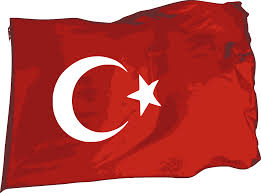 Resim   Sanlı Türk Bayrağıiçin bir anahtar sözcük de yazabilirsiniz. Word, belgenizin profesyonelce üretilmiş görünmesini sağlamak için birbirini tamamlayan üst bilgi, alt bilgi, kapak sayfası ve metin kutusu tasarımları sağlar. Örneğin, birbiriyle uyumlu bir kapak sayfası, başlık ve kenar çubuğu ekleyebilirsiniz. Ekle'ye tıklayın ve ardından farklı galerilerden eklemek istediğiniz öğeleri seçin. Temalar ve stiller de belgenizin düzenli kalmasına yardımcı olur. Tasarım'a tıklayıp yeni bir Tema seçtiğinizde, resimler, grafikler ve SmartArt grafikleri, yeni temanızla eşleşecek şekilde değiştirilir. Stilleri uyguladığınızda, başlıklarınız yeni tema ile eşleşecek şekilde değiştirilir. Word'de ihtiyaç duyduğunuz yerlerde görüntülenen yeni düğmeler sayesinde zaman kazanın. Bir resmin belgenize sığma şeklini değiştirmek için resme tıklayın. Resmin yanında bir düzen seçenekleri düğmesi belirir. Bir tablo üzerinde çalışırken, bir satır veya sütun eklemek istediğiniz yere tıklayın ve ardından artı işaretine tıklayın. Yeni Okuma görünümünde okumak da daha kolaydır. Belgenin bölümlerini daraltabilir ve istediğiniz metne odaklanabilirsiniz. Sona ulaşmadan önce okumayı durdurmanız gerekirse, Word farklı bir cihazda bile kaldığınız yeri hatırlar. Video, size görüşünüzü kanıtlamak için güçlü bir yol sunar. Çevrimiçi Video'ya tıkladığınızda, eklemek istediğiniz videoya ait ekleme kodunu yapıştırabilirsiniz. Belgenize en iyi uyan videoyu çevrimiçi olarak aramak için bir anahtar sözcük de yazabilirsiniz. Word, belgenizin profesyonelce üretilmiş görünmesini sağlamak için birbirini tamamlayan üst bilgi, alt bilgi, kapak sayfası ve metin kutusu tasarımları sağlar. Örneğin, birbiriyle uyumlu bir kapak sayfası, başlık ve kenar çubuğu ekleyebilirsiniz. Ekle'ye tıklayın ve Tablo  Elmadağ Tablosuardından farklı galerilerden eklemek istediğiniz öğeleri seçin. Temalar ve stiller de belgenizin düzenli kalmasına yardımcı olur. Tasarım'a tıklayıp yeni bir Tema seçtiğinizde, resimler, grafikler ve SmartArt grafikleri, yeni temanızla eşleşecek şekilde değiştirilir. Stilleri uyguladığınızda, başlıklarınız yeni tema ile eşleşecek şekilde değiştirilir. Word'de ihtiyaç duyduğunuz yerlerde görüntülenen yeni düğmeler sayesinde zaman kazanın. Bir resmin belgenize sığma şeklini değiştirmek için resme tıklayın. Resmin yanında bir düzen seçenekleri düğmesi belirir. Bir tablo üzerinde çalışırken, bir satır veya sütun eklemek istediğiniz yere tıklayın ve ardından artı işaretine tıklayın. Yeni Okuma görünümünde okumak da daha kolaydır. Belgenin bölümlerini daraltabilir ve istediğiniz metne odaklanabilirsiniz. Sona ulaşmadan önce okumayı durdurmanız gerekirse, Word farklı bir cihazda bile kaldığınız yeri hatırlar. Video, size görüşünüzü kanıtlamak için güçlü bir yol sunar. Çevrimiçi Video'ya tıkladığınızda, eklemek istediğiniz videoya ait ekleme kodunu yapıştırabilirsiniz. Belgenize en iyi uyan videoyu çevrimiçi olarak aramak için bir anahtar sözcük de yazabilirsiniz. Word, belgenizin profesyonelce üretilmiş görünmesini sağlamak için birbirini tamamlayan üst bilgi, alt bilgi, kapak sayfası ve metin kutusu tasarımları sağlar. Örneğin, birbiriyle uyumlu bir kapak sayfası, başlık ve kenar çubuğu ekleyebilirsiniz.Bu ikinci düzey baslık sitilimEkle'ye tıklayın ve ardından farklı galerilerden eklemek istediğiniz öğeleri seçin. Temalar ve stiller de belgenizin düzenli kalmasına yardımcı olur. Tasarım'a tıklayıp yeni bir Tema seçtiğinizde, resimler, grafikler ve SmartArt grafikleri, yeni temanızla eşleşecek şekilde değiştirilir. Stilleri uyguladığınızda, başlıklarınız yeni tema ile eşleşecek şekilde değiştirilir. Word'de ihtiyaç duyduğunuz yerlerde görüntülenen yeni düğmeler sayesinde zaman kazanın. Bir resmin belgenize sığma şeklini değiştirmek için resme tıklayın. Resmin yanında bir düzen seçenekleri düğmesi belirir. Bir tablo üzerinde çalışırken, bir satır veya sütun eklemek istediğiniz yere tıklayın ve ardından artı işaretine tıklayın. Yeni Okuma görünümünde okumak da daha kolaydır. Belgenin bölümlerini daraltabilir ve istediğiniz metne odaklanabilirsiniz. Sona ulaşmadan önce okumayı durdurmanız gerekirse, Word farklı bir cihazda bile kaldığınız yeri hatırlar. Video, size görüşünüzü kanıtlamak için güçlü bir yol sunar. Çevrimiçi Video'ya tıkladığınızda, eklemek istediğiniz videoya ait ekleme kodunu yapıştırabilirsiniz. Belgenize en iyi uyan videoyu çevrimiçi olarak aramak için bir anahtar sözcük de yazabilirsiniz. Word, belgenizin profesyonelce üretilmiş görünmesini sağlamak için birbirini tamamlayan üst bilgi, alt bilgi, kapak sayfası ve metin kutusu tasarımları sağlar. Örneğin, birbiriyle uyumlu bir kapak sayfası, başlık ve kenar çubuğu ekleyebilirsiniz. Ekle'ye tıklayın ve ardından farklı galerilerden eklemek istediğiniz öğeleri seçin. Temalar ve stiller de belgenizin düzenli kalmasına yardımcı olur. Tasarım'a tıklayıp yeni bir Tema seçtiğinizde, resimler, grafikler ve SmartArt grafikleri, yeni temanızla eşleşecek şekilde değiştirilir. Stilleri uyguladığınızda, başlıklarınız yeni tema ile eşleşecek şekilde değiştirilir. Word'de ihtiyaç duyduğunuz yerlerde görüntülenen yeni düğmeler sayesinde zaman kazanın. Bir resmin belgenize sığma şeklini değiştirmek için resme tıklayın. Resmin yanında bir düzen seçenekleri düğmesi belirir. Bir tablo üzerinde çalışırken, bir satır veya sütun eklemek istediğiniz yere tıklayın ve ardından artı işaretine tıklayın. Yeni Okuma görünümünde okumak da daha kolaydır. Belgenin bölümlerini daraltabilir ve istediğiniz metne odaklanabilirsiniz. Sona ulaşmadan önce okumayı durdurmanız gerekirse, Word farklı bir cihazda bile kaldığınız yeri hatırlar. Video, size görüşünüzü kanıtlamak için güçlü bir yol sunar. Çevrimiçi Video'ya tıkladığınızda, eklemek istediğiniz videoya ait ekleme kodunu yapıştırabilirsiniz. Belgenize en iyi uyan videoyu çevrimiçi olarak aramak için bir anahtar sözcük de yazabilirsiniz. Word, belgenizin profesyonelce üretilmiş görünmesini sağlamak için birbirini tamamlayan üst bilgi, alt bilgi, kapak sayfası ve metin kutusu tasarımları sağlar. Örneğin, birbiriyle uyumlu bir kapak sayfası, başlık ve kenar çubuğu ekleyebilirsiniz. Ekle'ye tıklayın ve ardından farklı galerilerden eklemek istediğiniz öğeleri seçin. Temalar ve stiller de belgenizin düzenli kalmasına yardımcı olur. Tasarım'a tıklayıp yeni bir Tema seçtiğinizde, resimler, grafikler ve SmartArt grafikleri, yeni temanızla eşleşecek şekilde değiştirilir. Stilleri uyguladığınızda, başlıklarınız yeni tema ile eşleşecek şekilde değiştirilir. Word'de ihtiyaç duyduğunuz yerlerde görüntülenen yeni düğmeler sayesinde zaman kazanın. Bir resmin belgenize sığma şeklini değiştirmek için resme tıklayın. Resmin yanında bir düzen seçenekleri düğmesi belirir. Bir tablo üzerinde çalışırken, bir satır veya sütun eklemek istediğiniz yere tıklayın ve ardından artı işaretine tıklayın. Yeni Okuma görünümünde okumak da daha kolaydır. Belgenin bölümlerini daraltabilir ve istediğiniz metne odaklanabilirsiniz. Sona ulaşmadan önce okumayı durdurmanız gerekirse, Word farklı bir cihazda bile kaldığınız yeri hatırlar. Video, size görüşünüzü kanıtlamak için güçlü bir yol sunar. Çevrimiçi Video'ya tıkladığınızda, eklemek istediğiniz videoya ait ekleme kodunu yapıştırabilirsiniz. Belgenize en iyi uyan videoyu çevrimiçi olarak aramak için bir anahtar sözcük de yazabilirsiniz. Word, belgenizin profesyonelce üretilmiş görünmesini sağlamak için birbirini tamamlayan üst bilgi, alt bilgi, kapak sayfası ve metin kutusu tasarımları sağlar. Örneğin, birbiriyle uyumlu bir kapak sayfası, başlık ve kenar çubuğu ekleyebilirsiniz. Ekle'ye tıklayın ve ardından farklı galerilerden eklemek istediğiniz öğeleri seçin. Temalar ve stiller de belgenizin düzenli kalmasına yardımcı olur. Tasarım'a tıklayıp yeni bir Tema seçtiğinizde, resimler, grafikler ve SmartArt grafikleri, yeni temanızla eşleşecek şekilde değiştirilir. Stilleri uyguladığınızda, başlıklarınız yeni tema ile eşleşecek şekilde değiştirilir. Word'de ihtiyaç duyduğunuz yerlerde görüntülenen yeni düğmeler sayesinde zaman kazanın.Bu üçüncü düzey baslık sitilimBir resmin belgenize sığma şeklini değiştirmek için resme tıklayın. Resmin yanında bir düzen seçenekleri düğmesi belirir. Bir tablo üzerinde çalışırken, bir satır veya sütun eklemek istediğiniz yere tıklayın ve ardından artı işaretine tıklayın. Yeni Okuma görünümünde okumak da daha kolaydır. Belgenin bölümlerini daraltabilir ve istediğiniz metne odaklanabilirsiniz. Sona ulaşmadan önce okumayı durdurmanız gerekirse, Word farklı bir cihazda bile kaldığınız yeri hatırlar. Video, size görüşünüzü kanıtlamak için güçlü bir yol sunar. Çevrimiçi Video'ya tıkladığınızda, eklemek istediğiniz videoya ait ekleme kodunu yapıştırabilirsiniz. Belgenize en iyi uyan videoyu çevrimiçi olarak aramak için bir anahtar sözcük de yazabilirsiniz. Word, belgenizin profesyonelce üretilmiş görünmesini sağlamak için birbirini tamamlayan üst bilgi, alt bilgi, kapak sayfası ve metin kutusu tasarımları sağlar. Örneğin, birbiriyle uyumlu bir kapak sayfası, başlık ve kenar çubuğu ekleyebilirsiniz. Ekle'ye tıklayın ve ardından farklı galerilerden eklemek istediğiniz öğeleri seçin. Temalar ve stiller de belgenizin düzenli kalmasına yardımcı olur. Tasarım'a tıklayıp yeni bir Tema seçtiğinizde, resimler, grafikler ve SmartArt grafikleri, yeni temanızla eşleşecek şekilde değiştirilir. Stilleri uyguladığınızda, başlıklarınız yeni tema ile eşleşecek şekilde değiştirilir. Word'de ihtiyaç duyduğunuz yerlerde görüntülenen yeni düğmeler sayesinde zaman kazanın. Bir resmin belgenize sığma şeklini değiştirmek için resme tıklayın. Resmin yanında bir düzen seçenekleri düğmesi belirir. Bir tablo üzerinde çalışırken, bir satır veya sütun eklemek istediğiniz yere tıklayın ve ardından artı işaretine tıklayın. Yeni Okuma görünümünde okumak da daha kolaydır. Belgenin bölümlerini daraltabilir ve istediğiniz metne odaklanabilirsiniz. Sona ulaşmadan önce okumayı durdurmanız gerekirse, Word farklı bir cihazda bile kaldığınız yeri hatırlar. Video, size görüşünüzü kanıtlamak için güçlü bir yol sunar. Çevrimiçi Video'ya tıkladığınızda, eklemek istediğiniz videoya ait ekleme kodunu yapıştırabilirsiniz. Belgenize en iyi uyan videoyu çevrimiçi olarak aramak için bir anahtar sözcük de yazabilirsiniz. Word, belgenizin profesyonelce üretilmiş görünmesini sağlamak için birbirini tamamlayan üst bilgi, alt bilgi, kapak sayfası ve metin kutusu tasarımları sağlar. Örneğin, birbiriyle uyumlu bir kapak sayfası, başlık ve kenar çubuğu ekleyebilirsiniz. Ekle'ye tıklayın ve ardından farklı galerilerden eklemek istediğiniz öğeleri seçin. Temalar ve stiller de belgenizin düzenli kalmasına yardımcı olur. Tasarım'a tıklayıp yeni bir Tema seçtiğinizde, resimler, grafikler ve SmartArt grafikleri, yeni temanızla eşleşecek şekilde değiştirilir. Stilleri uyguladığınızda, başlıklarınız yeni tema ile eşleşecek şekilde değiştirilir. Word'de ihtiyaç duyduğunuz yerlerde görüntülenen yeni düğmeler sayesinde zaman kazanın. Bir resmin belgenize sığma şeklini değiştirmek için resme tıklayın. Resmin yanında bir düzen seçenekleri düğmesi belirir. Bir tablo üzerinde çalışırken, bir satır veya sütun eklemek istediğiniz yere tıklayın ve ardından artı işaretine tıklayın. Yeni Okuma görünümünde okumak da daha kolaydır. Belgenin bölümlerini daraltabilir ve istediğiniz metne odaklanabilirsiniz. Sona ulaşmadan önce okumayı durdurmanız gerekirse, Word farklı bir cihazda bile kaldığınız yeri hatırlar. Video, size görüşünüzü kanıtlamak için güçlü bir yol sunar. Çevrimiçi Video'ya tıkladığınızda, eklemek istediğiniz videoya ait ekleme kodunu yapıştırabilirsiniz. Belgenize en iyi uyan videoyu çevrimiçi olarak aramak için bir anahtar sözcük de yazabilirsiniz. Word, belgenizin profesyonelce üretilmiş görünmesini sağlamak için birbirini tamamlayan üst bilgi, alt bilgi, kapak sayfası ve metin kutusu tasarımları sağlar. Örneğin, birbiriyle uyumlu bir kapak sayfası, başlık ve kenar çubuğu ekleyebilirsiniz. Ekle'ye tıklayın ve ardından farklı galerilerden eklemek istediğiniz öğeleri seçin. Temalar ve stiller de belgenizin düzenli kalmasına yardımcı olur. Tasarım'a tıklayıp yeni bir Tema seçtiğinizde, resimler, grafikler ve SmartArt grafikleri, yeni temanızla eşleşecek şekilde değiştirilir. Stilleri uyguladığınızda, başlıklarınız yeni tema ile eşleşecek şekilde değiştirilir. Word'de ihtiyaç duyduğunuz yerlerde görüntülenen yeni düğmeler sayesinde zaman kazanın. Bir resmin belgenize sığma şeklini değiştirmek için resme tıklayın. Resmin yanında bir düzen seçenekleri düğmesi belirir. Bir tablo üzerinde çalışırken, bir satır veya sütun eklemek istediğiniz yere tıklayın ve ardından artı işaretine tıklayın. Yeni Okuma görünümünde okumak da daha kolaydır. Belgenin bölümlerini daraltabilir ve istediğiniz metne odaklanabilirsiniz. Sona ulaşmadan önce okumayı durdurmanız gerekirse, Word farklı bir cihazda bile kaldığınız yeri hatırlar.A2=B2+C2X2=Y2+Z2Video, size görüşünüzü kanıtlamak için güçlü bir yol sunar. Çevrimiçi Video'ya tıkladığınızda, eklemek istediğiniz videoya ait ekleme kodunu yapıştırabilirsiniz. Belgenize en iyi uyan videoyu çevrimiçi olarak aramak için bir anahtar sözcük de yazabilirsiniz. Word, belgenizin profesyonelce üretilmiş görünmesini sağlamak için birbirini tamamlayan üst bilgi, alt bilgi, kapak sayfası ve metin kutusu tasarımları sağlar. Örneğin, birbiriyle uyumlu bir kapak sayfası, başlık ve kenar çubuğu ekleyebilirsiniz. Ekle'ye tıklayın ve ardından farklı galerilerden eklemek istediğiniz öğeleri seçin. Temalar ve stiller de belgenizin düzenli kalmasına yardımcı olur. Tasarım'a tıklayıp yeni bir Tema seçtiğinizde, resimler, grafikler ve SmartArt grafikleri, yeni temanızla eşleşecek şekilde değiştirilir. Stilleri uyguladığınızda, başlıklarınız yeni tema ile eşleşecek şekilde değiştirilir. Word'de ihtiyaç duyduğunuz yerlerde görüntülenen yeni düğmeler sayesinde zaman kazanın. Bir resmin belgenize sığma şeklini değiştirmek için resme tıklayın. Resmin yanında bir düzen seçenekleri düğmesi belirir. Bir tablo üzerinde çalışırken, bir satır veya sütun eklemek istediğiniz yere tıklayın ve ardından artı işaretine tıklayın. Yeni Okuma görünümünde okumak da daha kolaydır. Belgenin bölümlerini daraltabilir ve istediğiniz metne odaklanabilirsiniz. Sona ulaşmadan önce okumayı durdurmanız gerekirse, Word farklı bir cihazda bile kaldığınız yeri hatırlar. Video, size görüşünüzü kanıtlamak için güçlü bir yol sunar. Çevrimiçi Video'ya tıkladığınızda, eklemek istediğiniz videoya ait ekleme kodunu yapıştırabilirsiniz. Belgenize en iyi uyan videoyu çevrimiçi olarak aramak için bir anahtar sözcük de yazabilirsiniz. Word, belgenizin profesyonelce üretilmiş görünmesini sağlamak için birbirini tamamlayan üst bilgi, alt bilgi, kapak sayfası ve metin kutusu tasarımları sağlar. Örneğin, birbiriyle uyumlu bir kapak sayfası, başlık ve kenar çubuğu ekleyebilirsiniz. Ekle'ye tıklayın ve ardından farklı galerilerden eklemek istediğiniz öğeleri seçin. Temalar ve stiller de belgenizin düzenli kalmasına yardımcı olur. Tasarım'a tıklayıp yeni bir Tema seçtiğinizde, resimler, grafikler ve SmartArt grafikleri, yeni temanızla eşleşecek şekilde değiştirilir. Stilleri uyguladığınızda, başlıklarınız yeni tema ile eşleşecek şekilde değiştirilir. Word'de ihtiyaç duyduğunuz yerlerde görüntülenen yeni düğmeler sayesinde zaman kazanın. Bir resmin belgenize sığma şeklini değiştirmek için resme tıklayın. Resmin yanında bir düzen seçenekleri düğmesi belirir. Bir tablo üzerinde çalışırken, bir satır veya sütun eklemek istediğiniz yere tıklayın ve ardından artı işaretine tıklayın. Yeni Okuma görünümünde okumak da daha kolaydır. Belgenin bölümlerini daraltabilir ve istediğiniz metne odaklanabilirsiniz. Sona ulaşmadan önce okumayı durdurmanız gerekirse, Word farklı bir cihazda bile kaldığınız yeri hatırlar. Video, size görüşünüzü kanıtlamak için güçlü bir yol sunar. Çevrimiçi Video'ya tıkladığınızda, eklemek istediğiniz videoya ait ekleme kodunu yapıştırabilirsiniz. Belgenize en iyi uyan videoyu çevrimiçi olarak aramak için bir anahtar sözcük de yazabilirsiniz. Word, belgenizin profesyonelce üretilmiş görünmesini sağlamak için birbirini tamamlayan üst bilgi, alt bilgi, kapak sayfası ve metin kutusu tasarımları sağlar. Örneğin, birbiriyle uyumlu bir kapak sayfası, başlık ve kenar çubuğu ekleyebilirsiniz. Ekle'ye tıklayın ve ardından farklı galerilerden eklemek istediğiniz öğeleri seçin. Temalar ve stiller de belgenizin düzenli kalmasına yardımcı olur. Tasarım'a tıklayıp yeni bir Tema seçtiğinizde, resimler, grafikler ve SmartArt grafikleri, yeni temanızla eşleşecek şekilde değiştirilir. Stilleri uyguladığınızda, başlıklarınız yeni tema ile eşleşecek şekilde değiştirilir. Word'de ihtiyaç duyduğunuz yerlerde görüntülenen yeni düğmeler sayesinde zaman kazanın. Bir resmin belgenize sığma şeklini değiştirmek için resme tıklayın. Resmin yanında bir düzen seçenekleri düğmesi belirir. Bir tablo üzerinde çalışırken, bir satır veya sütun eklemek istediğiniz yere tıklayın ve ardından artı işaretine tıklayın. Yeni Okuma görünümünde okumak da daha kolaydır. Belgenin bölümlerini daraltabilir ve istediğiniz metne odaklanabilirsiniz. Sona ulaşmadan önce okumayı durdurmanız gerekirse, Word farklı bir cihazda bile kaldığınız yeri hatırlar. Video, size görüşünüzü kanıtlamak için güçlü bir yol sunar. Çevrimiçi Video'ya tıkladığınızda, eklemek istediğiniz videoya ait ekleme kodunu yapıştırabilirsiniz. Belgenize en iyi uyan videoyu çevrimiçi olarak aramak için bir anahtar sözcük de yazabilirsiniz. Word, belgenizin profesyonelce üretilmiş görünmesini sağlamak için birbirini tamamlayan üst bilgi, alt bilgi, kapak sayfası ve metin kutusu tasarımları sağlar. Örneğin, birbiriyle uyumlu bir kapak sayfası, başlık ve kenar çubuğu ekleyebilirsiniz.Bu Dördüncü düzey baslık sitilimEkle'ye tıklayın ve ardından farklı galerilerden eklemek istediğiniz öğeleri seçin. Temalar ve stiller de belgenizin düzenli kalmasına yardımcı olur. Tasarım'a tıklayıp yeni bir Tema seçtiğinizde, resimler, grafikler ve SmartArt grafikleri, yeni temanızla eşleşecek şekilde değiştirilir. Stilleri uyguladığınızda, başlıklarınız yeni tema ile eşleşecek şekilde değiştirilir. Word'de ihtiyaç duyduğunuz yerlerde görüntülenen yeni düğmeler sayesinde zaman kazanın. Bir resmin belgenize sığma şeklini değiştirmek için resme tıklayın. Resmin yanında bir düzen seçenekleri düğmesi belirir. Bir tablo üzerinde çalışırken, bir satır veya sütun eklemek istediğiniz yere tıklayın ve ardından artı işaretine tıklayın. Yeni Okuma -görünümünde okumak da daha kolaydır. Belgenin bölümlerini daraltabilir ve istediğiniz metne odaklanabilirsiniz. Sona ulaşmadan önce okumayı durdurmanız gerekirse, Word farklı bir cihazda bile kaldığınız yeri hatırlar. Video, size görüşünüzü kanıtlamak için güçlü bir yol sunar. Çevrimiçi Video'ya tıkladığınızda, eklemek istediğiniz videoya ait ekleme kodunu yapıştırabilirsiniz. Belgenize en iyi uyan videoyu çevrimiçi olarak aramak için bir anahtar sözcük de yazabilirsiniz. Word, belgenizin profesyonelce üretilmiş görünmesini sağlamak için birbirini tamamlayan üst bilgi, alt bilgi, kapak sayfası ve metin kutusu tasarımları sağlar. Örneğin, birbiriyle uyumlu bir kapak sayfası, başlık ve kenar çubuğu ekleyebilirsiniz. Ekle'ye tıklayın ve ardından farklı galerilerden eklemek istediğiniz öğeleri seçin. Temalar ve stiller de belgenizin düzenli kalmasına yardımcı olur. Tasarım'a tıklayıp yeni bir Tema seçtiğinizde, resimler, grafikler ve SmartArt grafikleri, yeni temanızla eşleşecek şekilde değiştirilir. Stilleri uyguladığınızda, başlıklarınız yeni tema ile eşleşecek şekilde değiştirilir. Word'de ihtiyaç duyduğunuz yerlerde görüntülenen yeni düğmeler sayesinde zaman kazanın. Bir resmin belgenize sığma şeklini değiştirmek için resme tıklayın. Resmin yanında bir düzen seçenekleri düğmesi belirir. Bir tablo üzerinde çalışırken, bir satır veya sütun eklemek istediğiniz yere tıklayın ve ardından artı işaretine tıklayın. Yeni Okuma görünümünde okumak da daha kolaydır. Belgenin bölümlerini daraltabilir ve istediğiniz metne odaklanabilirsiniz. Sona ulaşmadan önce okumayı durdurmanız gerekirse, Word farklı bir cihazda bile kaldığınız yeri hatırlar. Video, size görüşünüzü kanıtlamak için güçlü bir yol sunar. Çevrimiçi Video'ya tıkladığınızda, eklemek istediğiniz videoya ait ekleme kodunu yapıştırabilirsiniz. Belgenize en iyi uyan videoyu çevrimiçi olarak aramak için bir anahtar sözcük de yazabilirsiniz. Word, belgenizin profesyonelce üretilmiş görünmesini sağlamak için birbirini tamamlayan üst bilgi, alt bilgi, kapak sayfası ve metin kutusu tasarımları sağlar. Örneğin, birbiriyle uyumlu bir kapak sayfası, başlık ve kenar çubuğu ekleyebilirsiniz. Ekle'ye tıklayın ve ardından farklı galerilerden eklemek istediğiniz öğeleri seçin. Temalar ve stiller de belgenizin düzenli kalmasına yardımcı olur. Tasarım'a tıklayıp yeni bir Tema seçtiğinizde, resimler, grafikler ve SmartArt grafikleri, yeni temanızla eşleşecek şekilde değiştirilir. Stilleri uyguladığınızda, başlıklarınız yeni tema ile eşleşecek şekilde değiştirilir. Word'de ihtiyaç duyduğunuz yerlerde görüntülenen yeni düğmeler sayesinde zaman kazanın. Bir resmin belgenize sığma şeklini değiştirmek için resme tıklayın. Resmin yanında bir düzen seçenekleri düğmesi belirir. Bir tablo üzerinde çalışırken, bir satır veya sütun eklemek istediğiniz yere tıklayın ve ardından artı işaretine tıklayın. Yeni Okuma görünümünde okumak da daha kolaydır. Belgenin bölümlerini daraltabilir ve istediğiniz metne odaklanabilirsiniz. Sona ulaşmadan önce okumayı durdurmanız gerekirse, Word farklı bir cihazda bile kaldığınız yeri hatırlar. Video, size görüşünüzü kanıtlamak için güçlü bir yol sunar. Çevrimiçi Video'ya tıkladığınızda, eklemek istediğiniz videoya ait ekleme kodunu yapıştırabilirsiniz. Belgenize en iyi uyan videoyu çevrimiçi olarak aramak için bir anahtar sözcük de yazabilirsiniz. Word, belgenizin profesyonelce üretilmiş görünmesini sağlamak için birbirini tamamlayan üst bilgi, alt bilgi, kapak sayfası ve metin kutusu tasarımları sağlar. Örneğin, birbiriyle uyumlu bir kapak sayfası, başlık ve kenar çubuğu ekleyebilirsiniz. Ekle'ye tıklayın ve ardından farklı galerilerden eklemek istediğiniz öğeleri seçin. Temalar ve stiller de belgenizin düzenli kalmasına yardımcı olur. Tasarım'a tıklayıp yeni bir Tema seçtiğinizde, resimler, grafikler ve SmartArt grafikleri, yeni temanızla eşleşecek şekilde değiştirilir. Stilleri uyguladığınızda, başlıklarınız yeni tema ile eşleşecek şekilde değiştirilir. Word'de ihtiyaç duyduğunuz yerlerde görüntülenen yeni düğmeler sayesinde zaman kazanın.Bir resmin belgenize sığma şeklini değiştirmek için resme tıklayın. Resmin yanında bir düzen seçenekleri düğmesi belirir. Bir tablo üzerinde çalışırken, bir satır veya sütun eklemek istediğiniz yere tıklayın ve ardından artı işaretine tıklayın. Yeni Okuma görünümünde okumak da daha kolaydır. Belgenin bölümlerini daraltabilir ve istediğiniz metne odaklanabilirsiniz. Sona ulaşmadan önce okumayı durdurmanız gerekirse, Word farklı bir cihazda bile kaldığınız yeri hatırlar. Video, size görüşünüzü kanıtlamak için güçlü bir yol sunar. Çevrimiçi Video'ya tıkladığınızda, eklemek istediğiniz videoya ait ekleme kodunu yapıştırabilirsiniz. Belgenize en iyi uyan videoyu çevrimiçi olarak aramak için bir anahtar sözcük de yazabilirsiniz. Word, belgenizin profesyonelce üretilmiş görünmesini sağlamak için birbirini tamamlayan üst bilgi, alt bilgi, kapak sayfası ve metin kutusu tasarımları sağlar. Örneğin, birbiriyle uyumlu bir kapak sayfası, başlık ve kenar çubuğu ekleyebilirsiniz. Ekle'ye tıklayın ve ardından farklı galerilerden eklemek istediğiniz öğeleri seçin. Temalar ve stiller de belgenizin düzenli kalmasına yardımcı olur. Tasarım'a tıklayıp yeni bir Tema seçtiğinizde, resimler, grafikler ve SmartArt grafikleri, yeni temanızla eşleşecek şekilde değiştirilir. Stilleri uyguladığınızda, başlıklarınız yeni tema ile eşleşecek şekilde değiştirilir. Word'de ihtiyaç duyduğunuz yerlerde görüntülenen yeni düğmeler sayesinde zaman kazanın. Bir resmin belgenize sığma şeklini değiştirmek için resme tıklayın. Resmin yanında bir düzen seçenekleri düğmesi belirir. Bir tablo üzerinde çalışırken, bir satır veya sütun eklemek istediğiniz yere tıklayın ve ardından artı işaretine tıklayın. Yeni Okuma görünümünde okumak da daha kolaydır. Belgenin bölümlerini daraltabilir ve istediğiniz metne odaklanabilirsiniz. Sona ulaşmadan önce okumayı durdurmanız gerekirse, Word farklı bir cihazda bile kaldığınız yeri hatırlar. Video, size görüşünüzü kanıtlamak için güçlü bir yol sunar. Çevrimiçi Video'ya tıkladığınızda, eklemek istediğiniz videoya ait ekleme kodunu yapıştırabilirsiniz. Belgenize en iyi uyan videoyu çevrimiçi olarak aramak için bir anahtar sözcük de yazabilirsiniz. Word, belgenizin profesyonelce üretilmiş görünmesini sağlamak için birbirini tamamlayan üst bilgi, alt bilgi, kapak sayfası ve metin kutusu tasarımları sağlar. Örneğin, birbiriyle uyumlu bir kapak sayfası, başlık ve kenar çubuğu ekleyebilirsiniz. Ekle'ye tıklayın ve ardından farklı galerilerden eklemek istediğiniz öğeleri seçin. Temalar ve stiller de belgenizin düzenli kalmasına yardımcı olur. Tasarım'a tıklayıp yeni bir Tema seçtiğinizde, resimler, grafikler ve SmartArt grafikleri, yeni temanızla eşleşecek şekilde değiştirilir. Stilleri uyguladığınızda, başlıklarınız yeni tema ile eşleşecek şekilde değiştirilir. Word'de ihtiyaç duyduğunuz yerlerde görüntülenen yeni düğmeler sayesinde zaman kazanın. Bir resmin belgenize sığma şeklini değiştirmek için resme tıklayın. Resmin yanında bir düzen seçenekleri düğmesi belirir. Bir tablo üzerinde çalışırken, bir satır veya sütun eklemek istediğiniz yere tıklayın ve ardından artı işaretine tıklayın. Yeni Okuma görünümünde okumak da daha kolaydır. Belgenin bölümlerini daraltabilir ve istediğiniz metne odaklanabilirsiniz. Sona ulaşmadan önce okumayı durdurmanız gerekirse, Word farklı bir cihazda bile kaldığınız yeri hatırlar. Video, size görüşünüzü kanıtlamak için güçlü bir yol sunar. Çevrimiçi Video'ya tıkladığınızda, eklemek istediğiniz videoya ait ekleme kodunu yapıştırabilirsiniz. Belgenize en iyi uyan videoyu çevrimiçi olarak aramak için bir anahtar sözcük de yazabilirsiniz. Word, belgenizin profesyonelce üretilmiş görünmesini sağlamak için birbirini tamamlayan üst bilgi, alt bilgi, kapak sayfası ve metin kutusu tasarımları sağlar. Örneğin, birbiriyle uyumlu bir kapak sayfası, başlık ve kenar çubuğu ekleyebilirsiniz. Ekle'ye tıklayın ve ardından farklı galerilerden eklemek istediğiniz öğeleri seçin. Temalar ve stiller de belgenizin düzenli kalmasına yardımcı olur. Tasarım'a tıklayıp yeni bir Tema seçtiğinizde, resimler, grafikler ve SmartArt grafikleri, yeni temanızla eşleşecek şekilde değiştirilir. Stilleri uyguladığınızda, başlıklarınız yeni tema ile eşleşecek şekilde değiştirilir. Word'de ihtiyaç duyduğunuz yerlerde görüntülenen yeni düğmeler sayesinde zaman kazanın. Bir resmin belgenize sığma şeklini değiştirmek için resme tıklayın. Resmin yanında bir düzen seçenekleri düğmesi belirir. Bir tablo üzerinde çalışırken, bir satır veya sütun eklemek istediğiniz yere tıklayın ve ardından artı işaretine tıklayın. Yeni Okuma görünümünde okumak da daha kolaydır. Belgenin bölümlerini daraltabilir ve istediğiniz metne odaklanabilirsiniz. Sona ulaşmadan önce okumayı durdurmanız gerekirse, Word farklı bir cihazda bile kaldığınız yeri hatırlar.Video, size görüşünüzü kanıtlamak için güçlü bir yol sunar. Çevrimiçi Video'ya tıkladığınızda, eklemek istediğiniz videoya ait ekleme kodunu yapıştırabilirsiniz. Belgenize en iyi uyan videoyu çevrimiçi olarak aramak için bir anahtar sözcük de yazabilirsiniz. Word, belgenizin profesyonelce üretilmiş görünmesini sağlamak için birbirini tamamlayan üst bilgi, alt bilgi, kapak sayfası ve metin kutusu tasarımları sağlar. Örneğin, birbiriyle uyumlu bir kapak sayfası, başlık ve kenar çubuğu ekleyebilirsiniz. Ekle'ye tıklayın ve ardından farklı galerilerden eklemek istediğiniz öğeleri seçin. Temalar ve stiller de belgenizin düzenli kalmasına yardımcı olur. Tasarım'a tıklayıp yeni bir Tema seçtiğinizde, resimler, grafikler ve SmartArt grafikleri, yeni temanızla eşleşecek şekilde değiştirilir. Stilleri uyguladığınızda, başlıklarınız yeni tema ile eşleşecek şekilde değiştirilir. Word'de ihtiyaç duyduğunuz yerlerde görüntülenen yeni düğmeler sayesinde zaman kazanın. Bir resmin belgenize sığma şeklini değiştirmek için resme tıklayın. Resmin yanında bir düzen seçenekleri düğmesi belirir. Bir tablo üzerinde çalışırken, bir satır veya sütun eklemek istediğiniz yere tıklayın ve ardından artı işaretine tıklayın. Yeni Okuma görünümünde okumak da daha kolaydır. Belgenin bölümlerini daraltabilir ve istediğiniz metne odaklanabilirsiniz. Sona ulaşmadan önce okumayı durdurmanız gerekirse, Word farklı bir cihazda bile kaldığınız yeri hatırlar. Video, size görüşünüzü kanıtlamak için güçlü bir yol sunar. Çevrimiçi Video'ya tıkladığınızda, eklemek istediğiniz videoya ait ekleme kodunu yapıştırabilirsiniz. Belgenize en iyi uyan videoyu çevrimiçi olarak aramak için bir anahtar sözcük de yazabilirsiniz. Word, belgenizin profesyonelce üretilmiş görünmesini sağlamak için birbirini tamamlayan üst bilgi, alt bilgi, kapak sayfası ve metin kutusu tasarımları sağlar. Örneğin, birbiriyle uyumlu bir kapak sayfası, başlık ve kenar çubuğu ekleyebilirsiniz. Ekle'ye tıklayın ve ardından farklı galerilerden eklemek istediğiniz öğeleri seçin. Temalar ve stiller de belgenizin düzenli kalmasına yardımcı olur. Tasarım'a tıklayıp yeni bir Tema seçtiğinizde, resimler, grafikler ve SmartArt grafikleri, yeni temanızla eşleşecek şekilde değiştirilir. Stilleri uyguladığınızda, başlıklarınız yeni tema ile eşleşecek şekilde değiştirilir. Word'de ihtiyaç duyduğunuz yerlerde görüntülenen yeni düğmeler sayesinde zaman kazanın. Bir resmin belgenize sığma şeklini değiştirmek için resme tıklayın. Resmin yanında bir düzen seçenekleri düğmesi belirir. Bir tablo üzerinde çalışırken, bir satır veya sütun eklemek istediğiniz yere tıklayın ve ardından artı işaretine tıklayın. Yeni Okuma görünümünde okumak da daha kolaydır. Belgenin bölümlerini daraltabilir ve istediğiniz metne odaklanabilirsiniz. Sona ulaşmadan önce okumayı durdurmanız gerekirse, Word farklı bir cihazda bile kaldığınız yeri hatırlar. Video, size görüşünüzü kanıtlamak için güçlü bir yol sunar. Çevrimiçi Video'ya tıkladığınızda, eklemek istediğiniz videoya ait ekleme kodunu yapıştırabilirsiniz. Belgenize en iyi uyan videoyu çevrimiçi olarak aramak için bir anahtar sözcük de yazabilirsiniz. Word, belgenizin profesyonelce üretilmiş görünmesini sağlamak için birbirini tamamlayan üst bilgi, alt bilgi, kapak sayfası ve metin kutusu tasarımları sağlar. Örneğin, birbiriyle uyumlu bir kapak sayfası, başlık ve kenar çubuğu ekleyebilirsiniz. Ekle'ye tıklayın ve ardından farklı galerilerden eklemek istediğiniz öğeleri seçin. Temalar ve stiller de belgenizin düzenli kalmasına yardımcı olur. Tasarım'a tıklayıp yeni bir Tema seçtiğinizde, resimler, grafikler ve SmartArt grafikleri, yeni temanızla eşleşecek şekilde değiştirilir. Stilleri uyguladığınızda, başlıklarınız yeni tema ile eşleşecek şekilde değiştirilir. Word'de ihtiyaç duyduğunuz yerlerde görüntülenen yeni düğmeler sayesinde zaman kazanın. Bir resmin belgenize sığma şeklini değiştirmek için resme tıklayın. Resmin yanında bir düzen seçenekleri düğmesi belirir. Bir tablo üzerinde çalışırken, bir satır veya sütun eklemek istediğiniz yere tıklayın ve ardından artı işaretine tıklayın. Yeni Okuma görünümünde okumak da daha kolaydır. Belgenin bölümlerini daraltabilir ve istediğiniz metne odaklanabilirsiniz. Sona ulaşmadan önce okumayı durdurmanız gerekirse, Word farklı bir cihazda bile kaldığınız yeri hatırlar. Video, size görüşünüzü kanıtlamak için güçlü bir yol sunar. Çevrimiçi Video'ya tıkladığınızda, eklemek istediğiniz videoya ait ekleme kodunu yapıştırabilirsiniz. Belgenize en iyi uyan videoyu çevrimiçi olarak aramak için bir anahtar sözcük de yazabilirsiniz. Word, belgenizin profesyonelce üretilmiş görünmesini sağlamak için birbirini tamamlayan üst bilgi, alt bilgi, kapak sayfası ve metin kutusu tasarımları sağlar. Örneğin, birbiriyle uyumlu bir kapak sayfası, başlık ve kenar çubuğu ekleyebilirsiniz.Ekle'ye tıklayın ve ardından farklı galerilerden eklemek istediğiniz öğeleri seçin. Temalar ve stiller de belgenizin düzenli kalmasına yardımcı olur. Tasarım'a tıklayıp yeni bir Tema seçtiğinizde, resimler, grafikler ve SmartArt grafikleri, yeni temanızla eşleşecek şekilde değiştirilir. Stilleri uyguladığınızda, başlıklarınız yeni tema ile eşleşecek şekilde değiştirilir. Word'de ihtiyaç duyduğunuz yerlerde görüntülenen yeni düğmeler sayesinde zaman kazanın. Bir resmin belgenize sığma şeklini değiştirmek için resme tıklayın. Resmin yanında bir düzen seçenekleri düğmesi belirir. Bir tablo üzerinde çalışırken, bir satır veya sütun eklemek istediğiniz yere tıklayın ve ardından artı işaretine tıklayın. Yeni Okuma görünümünde okumak da daha kolaydır. Belgenin bölümlerini daraltabilir ve istediğiniz metne odaklanabilirsiniz. Sona ulaşmadan önce okumayı durdurmanız gerekirse, Word farklı bir cihazda bile kaldığınız yeri hatırlar. Video, size görüşünüzü kanıtlamak için güçlü bir yol sunar. Çevrimiçi Video'ya tıkladığınızda, eklemek istediğiniz videoya ait ekleme kodunu yapıştırabilirsiniz. Belgenize en iyi uyan videoyu çevrimiçi olarak aramak için bir anahtar sözcük de yazabilirsiniz. Word, belgenizin profesyonelce üretilmiş görünmesini sağlamak için birbirini tamamlayan üst bilgi, alt bilgi, kapak sayfası ve metin kutusu tasarımları sağlar. Örneğin, birbiriyle uyumlu bir kapak sayfası, başlık ve kenar çubuğu ekleyebilirsiniz. Ekle'ye tıklayın ve ardından farklı galerilerden eklemek istediğiniz öğeleri seçin. Temalar ve stiller de belgenizin düzenli kalmasına yardımcı olur. Tasarım'a tıklayıp yeni bir Tema seçtiğinizde, resimler, grafikler ve SmartArt grafikleri, yeni temanızla eşleşecek şekilde değiştirilir. Stilleri uyguladığınızda, başlıklarınız yeni tema ile eşleşecek şekilde değiştirilir. Word'de ihtiyaç duyduğunuz yerlerde görüntülenen yeni düğmeler sayesinde zaman kazanın. Bir resmin belgenize sığma şeklini değiştirmek için resme tıklayın. Resmin yanında bir düzen seçenekleri düğmesi belirir. Bir tablo üzerinde çalışırken, bir satır veya sütun eklemek istediğiniz yere tıklayın ve ardından artı işaretine tıklayın. Yeni Okuma görünümünde okumak da daha kolaydır. Belgenin bölümlerini daraltabilir ve istediğiniz metne odaklanabilirsiniz. Sona ulaşmadan önce okumayı durdurmanız gerekirse, Word farklı bir cihazda bile kaldığınız yeri hatırlar. Video, size görüşünüzü kanıtlamak için güçlü bir yol sunar. Çevrimiçi Video'ya tıkladığınızda, eklemek istediğiniz videoya ait ekleme kodunu yapıştırabilirsiniz. Belgenize en iyi uyan videoyu çevrimiçi olarak aramak için bir anahtar sözcük de yazabilirsiniz. Word, belgenizin profesyonelce üretilmiş görünmesini sağlamak için birbirini tamamlayan üst bilgi, alt bilgi, kapak sayfası ve metin kutusu tasarımları sağlar. Örneğin, birbiriyle uyumlu bir kapak sayfası, başlık ve kenar çubuğu ekleyebilirsiniz. Ekle'ye tıklayın ve ardından farklı galerilerden eklemek istediğiniz öğeleri seçin. Temalar ve stiller de belgenizin düzenli kalmasına yardımcı olur. Tasarım'a tıklayıp yeni bir Tema seçtiğinizde, resimler, grafikler ve SmartArt grafikleri, yeni temanızla eşleşecek şekilde değiştirilir. Stilleri uyguladığınızda, başlıklarınız yeni tema ile eşleşecek şekilde değiştirilir. Word'de ihtiyaç duyduğunuz yerlerde görüntülenen yeni düğmeler sayesinde zaman kazanın. Bir resmin belgenize sığma şeklini değiştirmek için resme tıklayın. Resmin yanında bir düzen seçenekleri düğmesi belirir. Bir tablo üzerinde çalışırken, bir satır veya sütun eklemek istediğiniz yere tıklayın ve ardından artı işaretine tıklayın. Yeni Okuma görünümünde okumak da daha kolaydır. Belgenin bölümlerini daraltabilir ve istediğiniz metne odaklanabilirsiniz. Sona ulaşmadan önce okumayı durdurmanız gerekirse, Word farklı bir cihazda bile kaldığınız yeri hatırlar. Video, size görüşünüzü kanıtlamak için güçlü bir yol sunar. Çevrimiçi Video'ya tıkladığınızda, eklemek istediğiniz videoya ait ekleme kodunu yapıştırabilirsiniz. Belgenize en iyi uyan videoyu çevrimiçi olarak aramak için bir anahtar sözcük de yazabilirsiniz. Word, belgenizin profesyonelce üretilmiş görünmesini sağlamak için birbirini tamamlayan üst bilgi, alt bilgi, kapak sayfası ve metin kutusu tasarımları sağlar. Örneğin, birbiriyle uyumlu bir kapak sayfası, başlık ve kenar çubuğu ekleyebilirsiniz. Ekle'ye tıklayın ve ardından farklı galerilerden eklemek istediğiniz öğeleri seçin. Temalar ve stiller de belgenizin düzenli kalmasına yardımcı olur. Tasarım'a tıklayıp yeni bir Tema seçtiğinizde, resimler, grafikler ve SmartArt grafikleri, yeni temanızla eşleşecek şekilde değiştirilir. Stilleri uyguladığınızda, başlıklarınız yeni tema ile eşleşecek şekilde değiştirilir. Word'de ihtiyaç duyduğunuz yerlerde görüntülenen yeni düğmeler sayesinde zaman kazanın.Bir resmin belgenize sığma şeklini değiştirmek için resme tıklayın. Resmin yanında bir düzen seçenekleri düğmesi belirir. Bir tablo üzerinde çalışırken, bir satır veya sütun eklemek istediğiniz yere tıklayın ve ardından artı işaretine tıklayın. Yeni Okuma görünümünde okumak da daha kolaydır. Belgenin bölümlerini daraltabilir ve istediğiniz metne odaklanabilirsiniz. Sona ulaşmadan önce okumayı durdurmanız gerekirse, Word farklı bir cihazda bile kaldığınız yeri hatırlar. Video, size görüşünüzü kanıtlamak için güçlü bir yol sunar. Çevrimiçi Video'ya tıkladığınızda, eklemek istediğiniz videoya ait ekleme kodunu yapıştırabilirsiniz. Belgenize en iyi uyan videoyu çevrimiçi olarak aramak için bir anahtar sözcük de yazabilirsiniz. Word, belgenizin profesyonelce üretilmiş görünmesini sağlamak için birbirini tamamlayan üst bilgi, alt bilgi, kapak sayfası ve metin kutusu tasarımları sağlar. Örneğin, birbiriyle uyumlu bir kapak sayfası, başlık ve kenar çubuğu ekleyebilirsiniz. Ekle'ye tıklayın ve ardından farklı galerilerden eklemek istediğiniz öğeleri seçin. Temalar ve stiller de belgenizin düzenli kalmasına yardımcı olur. Tasarım'a tıklayıp yeni bir Tema seçtiğinizde, resimler, grafikler ve SmartArt grafikleri, yeni temanızla eşleşecek şekilde değiştirilir. Stilleri uyguladığınızda, başlıklarınız yeni tema ile eşleşecek şekilde değiştirilir. Word'de ihtiyaç duyduğunuz yerlerde görüntülenen yeni düğmeler sayesinde zaman kazanın. Bir resmin belgenize sığma şeklini değiştirmek için resme tıklayın. Resmin yanında bir düzen seçenekleri düğmesi belirir. Bir tablo üzerinde çalışırken, bir satır veya sütun eklemek istediğiniz yere tıklayın ve ardından artı işaretine tıklayın. Yeni Okuma görünümünde okumak da daha kolaydır. Belgenin bölümlerini daraltabilir ve istediğiniz metne odaklanabilirsiniz. Sona ulaşmadan önce okumayı durdurmanız gerekirse, Word farklı bir cihazda bile kaldığınız yeri hatırlar. Video, size görüşünüzü kanıtlamak için güçlü bir yol sunar. Çevrimiçi Video'ya tıkladığınızda, eklemek istediğiniz videoya ait ekleme kodunu yapıştırabilirsiniz. Belgenize en iyi uyan videoyu çevrimiçi olarak aramak için bir anahtar sözcük de yazabilirsiniz. Word, belgenizin profesyonelce üretilmiş görünmesini sağlamak için birbirini tamamlayan üst bilgi, alt bilgi, kapak sayfası ve metin kutusu tasarımları sağlar. Örneğin, birbiriyle uyumlu bir kapak sayfası, başlık ve kenar çubuğu ekleyebilirsiniz. Ekle'ye tıklayın ve ardından farklı galerilerden eklemek istediğiniz öğeleri seçin. Temalar ve stiller de belgenizin düzenli kalmasına yardımcı olur. Tasarım'a tıklayıp yeni bir Tema seçtiğinizde, resimler, grafikler ve SmartArt grafikleri, yeni temanızla eşleşecek şekilde değiştirilir. Stilleri uyguladığınızda, başlıklarınız yeni tema ile eşleşecek şekilde değiştirilir. Word'de ihtiyaç duyduğunuz yerlerde görüntülenen yeni düğmeler sayesinde zaman kazanın. Bir resmin belgenize sığma şeklini değiştirmek için resme tıklayın. Resmin yanında bir düzen seçenekleri düğmesi belirir. Bir tablo üzerinde çalışırken, bir satır veya sütun eklemek istediğiniz yere tıklayın ve ardından artı işaretine tıklayın. Yeni Okuma görünümünde okumak da daha kolaydır. Belgenin bölümlerini daraltabilir ve istediğiniz metne odaklanabilirsiniz. Sona ulaşmadan önce okumayı durdurmanız gerekirse, Word farklı bir cihazda bile kaldığınız yeri hatırlar. Video, size görüşünüzü kanıtlamak için güçlü bir yol sunar. Çevrimiçi Video'ya tıkladığınızda, eklemek istediğiniz videoya ait ekleme kodunu yapıştırabilirsiniz. Belgenize en iyi uyan videoyu çevrimiçi olarak aramak için bir anahtar sözcük de yazabilirsiniz. Word, belgenizin profesyonelce üretilmiş görünmesini sağlamak için birbirini tamamlayan üst bilgi, alt bilgi, kapak sayfası ve metin kutusu tasarımları sağlar. Örneğin, birbiriyle uyumlu bir kapak sayfası, başlık ve kenar çubuğu ekleyebilirsiniz. Ekle'ye tıklayın ve ardından farklı galerilerden eklemek istediğiniz öğeleri seçin. Temalar ve stiller de belgenizin düzenli kalmasına yardımcı olur. Tasarım'a tıklayıp yeni bir Tema seçtiğinizde, resimler, grafikler ve SmartArt grafikleri, yeni temanızla eşleşecek şekilde değiştirilir. Stilleri uyguladığınızda, başlıklarınız yeni tema ile eşleşecek şekilde değiştirilir. Word'de ihtiyaç duyduğunuz yerlerde görüntülenen yeni düğmeler sayesinde zaman kazanın. Bir resmin belgenize sığma şeklini değiştirmek için resme tıklayın. Resmin yanında bir düzen seçenekleri düğmesi belirir. Bir tablo üzerinde çalışırken, bir satır veya sütun eklemek istediğiniz yere tıklayın ve ardından artı işaretine tıklayın. Yeni Okuma görünümünde okumak da daha kolaydır. Belgenin bölümlerini daraltabilir ve istediğiniz metne odaklanabilirsiniz. Sona ulaşmadan önce okumayı durdurmanız gerekirse, Word farklı bir cihazda bile kaldığınız yeri hatırlar.Bu ikinci düzey ikinci baslık sitilimVideo, size görüşünüzü kanıtlamak için güçlü bir yol sunar. Çevrimiçi Video'ya tıkladığınızda, eklemek istediğiniz videoya ait ekleme kodunu yapıştırabilirsiniz. Belgenize en iyi uyan videoyu çevrimiçi olarak aramak için bir anahtar sözcük de yazabilirsiniz. Word, belgenizin profesyonelce üretilmiş görünmesini sağlamak için birbirini tamamlayan üst bilgi, alt bilgi, kapak sayfası ve metin kutusu tasarımları sağlar. Örneğin, birbiriyle uyumlu bir kapak sayfası, başlık ve kenar çubuğu ekleyebilirsiniz. Ekle'ye tıklayın ve ardından farklı galerilerden eklemek istediğiniz öğeleri seçin. Temalar ve stiller de belgenizin düzenli kalmasına yardımcı olur. Tasarım'a tıklayıp yeni bir Tema seçtiğinizde, resimler, grafikler ve SmartArt grafikleri, yeni temanızla eşleşecek şekilde değiştirilir. Stilleri uyguladığınızda, başlıklarınız yeni tema ile eşleşecek şekilde değiştirilir. Word'de ihtiyaç duyduğunuz yerlerde görüntülenen yeni düğmeler sayesinde zaman kazanın. Bir resmin belgenize sığma şeklini değiştirmek için resme tıklayın. Resmin yanında bir düzen seçenekleri düğmesi belirir. Bir tablo üzerinde çalışırken, bir satır veya sütun eklemek istediğiniz yere tıklayın ve ardından artı işaretine tıklayın. Yeni Okuma görünümünde okumak da daha kolaydır. Belgenin bölümlerini daraltabilir ve istediğiniz metne odaklanabilirsiniz. Sona ulaşmadan önce okumayı durdurmanız gerekirse, Word farklı bir cihazda bile kaldığınız yeri hatırlar. Video, size görüşünüzü kanıtlamak için güçlü bir yol sunar. Çevrimiçi Video'ya tıkladığınızda, eklemek istediğiniz videoya ait ekleme kodunu yapıştırabilirsiniz. Belgenize en iyi uyan videoyu çevrimiçi olarak aramak için bir anahtar sözcük de yazabilirsiniz. Word, belgenizin profesyonelce üretilmiş görünmesini sağlamak için birbirini tamamlayan üst bilgi, alt bilgi, kapak sayfası ve metin kutusu tasarımları sağlar. Örneğin, birbiriyle uyumlu bir kapak sayfası, başlık ve kenar çubuğu ekleyebilirsiniz. Ekle'ye tıklayın ve ardından farklı galerilerden eklemek istediğiniz öğeleri seçin. Temalar ve stiller de belgenizin düzenli kalmasına yardımcı olur. Tasarım'a tıklayıp yeni bir Tema seçtiğinizde, resimler, grafikler ve SmartArt grafikleri, yeni temanızla eşleşecek şekilde değiştirilir. Stilleri uyguladığınızda, başlıklarınız yeni tema ile eşleşecek şekilde değiştirilir. Word'de ihtiyaç duyduğunuz yerlerde görüntülenen yeni düğmeler sayesinde zaman kazanın. Bir resmin belgenize sığma şeklini değiştirmek için resme tıklayın. Resmin yanında bir düzen seçenekleri düğmesi belirir. Bir tablo üzerinde çalışırken, bir satır veya sütun eklemek istediğiniz yere tıklayın ve ardından artı işaretine tıklayın. Yeni Okuma görünümünde okumak da daha kolaydır. Belgenin bölümlerini daraltabilir ve istediğiniz metne odaklanabilirsiniz. Sona ulaşmadan önce okumayı durdurmanız gerekirse, Word farklı bir cihazda bile kaldığınız yeri hatırlar. Video, size görüşünüzü kanıtlamak için güçlü bir yol sunar. Çevrimiçi Video'ya tıkladığınızda, eklemek istediğiniz videoya ait ekleme kodunu yapıştırabilirsiniz. Belgenize en iyi uyan videoyu çevrimiçi olarak aramak için bir anahtar sözcük de yazabilirsiniz. Word, belgenizin profesyonelce üretilmiş görünmesini sağlamak için birbirini tamamlayan üst bilgi, alt bilgi, kapak sayfası ve metin kutusu tasarımları sağlar. Örneğin, birbiriyle uyumlu bir kapak sayfası, başlık ve kenar çubuğu ekleyebilirsiniz. Ekle'ye tıklayın ve ardından farklı galerilerden eklemek istediğiniz öğeleri seçin. Temalar ve stiller de belgenizin düzenli kalmasına yardımcı olur. Tasarım'a tıklayıp yeni bir Tema seçtiğinizde, resimler, grafikler ve SmartArt grafikleri, yeni temanızla eşleşecek şekilde değiştirilir. Stilleri uyguladığınızda, başlıklarınız yeni tema ile eşleşecek şekilde değiştirilir. Word'de ihtiyaç duyduğunuz yerlerde görüntülenen yeni düğmeler sayesinde zaman kazanın. Bir resmin belgenize sığma şeklini değiştirmek için resme tıklayın. Resmin yanında bir düzen seçenekleri düğmesi belirir. Bir tablo üzerinde çalışırken, bir satır veya sütun eklemek istediğiniz yere tıklayın ve ardından artı işaretine tıklayın. Yeni Okuma görünümünde okumak da daha kolaydır. Belgenin bölümlerini daraltabilir ve istediğiniz metne odaklanabilirsiniz. Sona ulaşmadan önce okumayı durdurmanız gerekirse, Word farklı bir cihazda bile kaldığınız yeri hatırlar. Video, size görüşünüzü kanıtlamak için güçlü bir yol sunar. Çevrimiçi Video'ya tıkladığınızda, eklemek istediğiniz videoya ait ekleme kodunu yapıştırabilirsiniz. Belgenize en iyi uyan videoyu çevrimiçi olarak aramak için bir anahtar sözcük de yazabilirsiniz. Word, belgenizin profesyonelce üretilmiş görünmesini sağlamak için birbirini tamamlayan üst bilgi, alt bilgi, kapak sayfası ve metin kutusu tasarımları sağlar. Örneğin, birbiriyle uyumlu bir kapak sayfası, başlık ve kenar çubuğu ekleyebilirsiniz.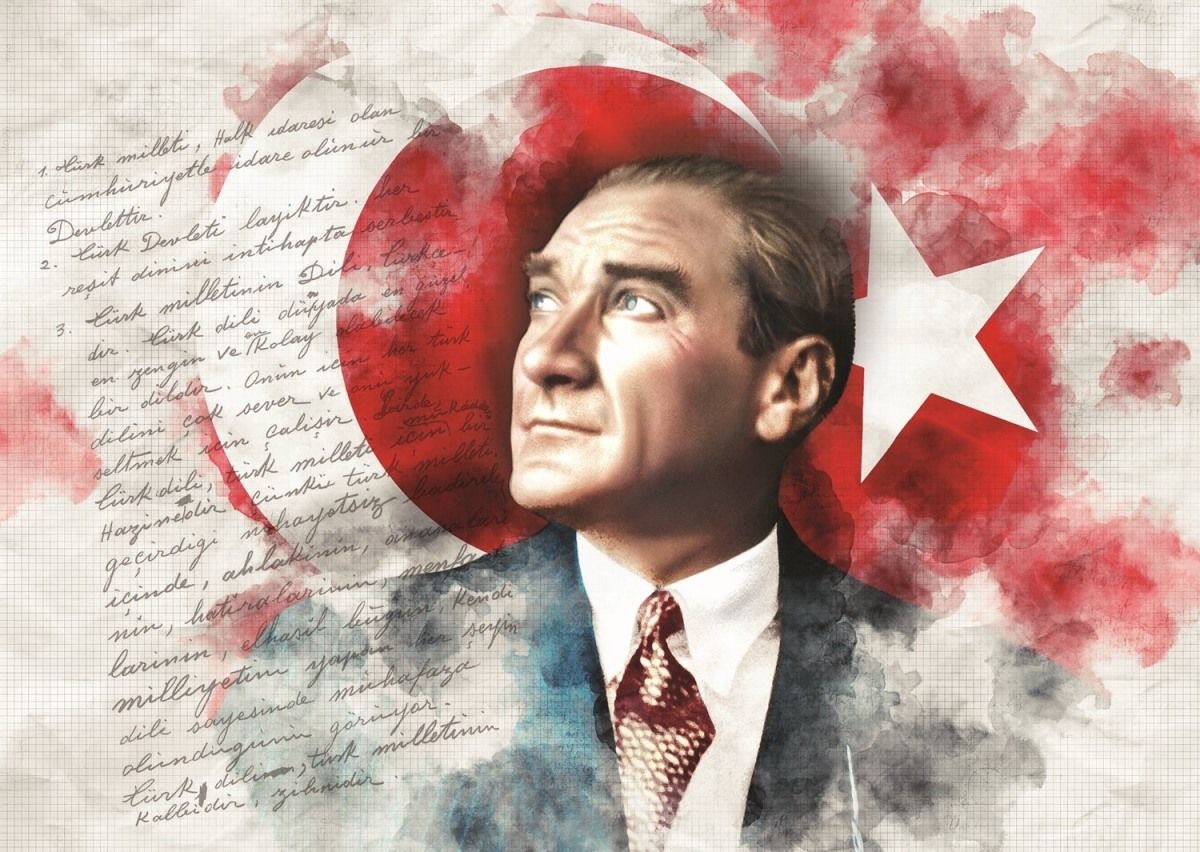 Resim   Gazi Mustafa Kemal Atatürk  PortresiEMYO Bölüm 2 BaslıkEkle'ye tıklayın ve ardından farklı galerilerden eklemek istediğiniz öğeleri seçin. Temalar ve stiller de belgenizin düzenli kalmasına yardımcı olur. Tasarım'a tıklayıp yeni bir Tema seçtiğinizde, resimler, grafikler ve SmartArt grafikleri, yeni temanızla eşleşecek şekilde değiştirilir. Stilleri uyguladığınızda, başlıklarınız yeni tema ile eşleşecek şekilde değiştirilir. Word'de ihtiyaç duyduğunuz yerlerde görüntülenen yeni düğmeler sayesinde zaman kazanın. Bir resmin belgenize sığma şeklini değiştirmek için resme tıklayın. Resmin yanında bir düzen seçenekleri düğmesi belirir. Bir tablo üzerinde çalışırken, bir satır veya sütun eklemek istediğiniz yere tıklayın ve ardından artı işaretine tıklayın. Yeni Okuma görünümünde okumak da daha kolaydır. Belgenin bölümlerini daraltabilir ve istediğiniz metne odaklanabilirsiniz. Sona ulaşmadan önce okumayı durdurmanız gerekirse, Word farklı bir cihazda bile kaldığınız yeri hatırlar. Video, size görüşünüzü kanıtlamak için güçlü bir yol sunar. Çevrimiçi Video'ya tıkladığınızda, eklemek istediğiniz videoya ait ekleme kodunu yapıştırabilirsiniz. Belgenize en iyi uyan videoyu çevrimiçi olarak aramak için bir anahtar sözcük de yazabilirsiniz. Word, belgenizin profesyonelce üretilmiş görünmesini sağlamak için birbirini tamamlayan üst bilgi, alt bilgi, kapak sayfası ve metin kutusu tasarımları sağlar. Örneğin, birbiriyle uyumlu bir kapak sayfası, başlık ve kenar çubuğu ekleyebilirsiniz. Ekle'ye tıklayın ve ardından farklı galerilerden eklemek istediğiniz öğeleri seçin. Temalar ve stiller de belgenizin düzenli kalmasına yardımcı olur. Tasarım'a tıklayıp yeni bir Tema seçtiğinizde, resimler, grafikler ve SmartArt grafikleri, yeni temanızla eşleşecek şekilde değiştirilir. Stilleri uyguladığınızda, başlıklarınız yeni tema ile eşleşecek şekilde değiştirilir. Word'de ihtiyaç duyduğunuz yerlerde görüntülenen yeni düğmeler sayesinde zaman kazanın. Bir resmin belgenize sığma şeklini değiştirmek için resme tıklayın. Resmin yanında bir düzen seçenekleri düğmesi belirir. Bir tablo üzerinde çalışırken, bir satır veya sütun eklemek istediğiniz yere tıklayın ve ardından artı işaretine tıklayın. Yeni Okuma görünümünde okumak da daha kolaydır. Belgenin bölümlerini daraltabilir ve istediğiniz metne odaklanabilirsiniz. Sona ulaşmadan önce okumayı durdurmanız gerekirse, Word farklı bir cihazda bile kaldığınız yeri hatırlar. Video, size görüşünüzü kanıtlamak için güçlü bir yol sunar. Çevrimiçi Video'ya tıkladığınızda, eklemek istediğiniz videoya ait ekleme kodunu yapıştırabilirsiniz. Belgenize en iyi uyan videoyu çevrimiçi olarak aramak için bir anahtar sözcük de yazabilirsiniz. Word, belgenizin profesyonelce üretilmiş görünmesini sağlamak için birbirini tamamlayan üst bilgi, alt bilgi, kapak sayfası ve metin kutusu tasarımları sağlar. Örneğin, birbiriyle uyumlu bir kapak sayfası, başlık ve kenar çubuğu ekleyebilirsiniz. Ekle'ye tıklayın ve ardından farklı galerilerden eklemek istediğiniz öğeleri seçin. Temalar ve stiller de belgenizin düzenli kalmasına yardımcı olur. Tasarım'a tıklayıp yeni bir Tema seçtiğinizde, resimler, grafikler ve SmartArt grafikleri, yeni temanızla eşleşecek şekilde değiştirilir. Stilleri uyguladığınızda, başlıklarınız yeni tema ile eşleşecek şekilde değiştirilir. Word'de ihtiyaç duyduğunuz yerlerde görüntülenen yeni düğmeler sayesinde zaman kazanın. Bir resmin belgenize sığma şeklini değiştirmek için resme tıklayın. Resmin yanında bir düzen seçenekleri düğmesi belirir. Bir tablo üzerinde çalışırken, bir satır veya sütun eklemek istediğiniz yere tıklayın ve ardından artı işaretine tıklayın. Yeni Okuma görünümünde okumak da daha kolaydır. Belgenin bölümlerini daraltabilir ve istediğiniz metne odaklanabilirsiniz. Sona ulaşmadan önce okumayı durdurmanız gerekirse, Word farklı bir cihazda bile kaldığınız yeri hatırlar. Video, size görüşünüzü kanıtlamak için güçlü bir yol sunar. Çevrimiçi Video'ya tıkladığınızda, eklemek istediğiniz videoya ait ekleme kodunu yapıştırabilirsiniz. Belgenize en iyi uyan videoyu çevrimiçi olarak aramak için bir anahtar sözcük de yazabilirsiniz. Word, belgenizin profesyonelce üretilmiş görünmesini sağlamak için birbirini tamamlayan üst bilgi, alt bilgi, kapak sayfası ve metin kutusu tasarımları sağlar. Örneğin, birbiriyle uyumlu bir kapak sayfası, başlık ve kenar çubuğu ekleyebilirsiniz. Ekle'ye tıklayın ve ardından farklı galerilerden eklemek istediğiniz öğeleri seçin. Temalar ve stiller de belgenizin düzenli kalmasına yardımcı olur. Tasarım'a tıklayıp yeni bir Tema seçtiğinizde, resimler, grafikler ve SmartArt grafikleri, yeni temanızla eşleşecek şekilde değiştirilir. Stilleri uyguladığınızda, başlıklarınız yeni tema ile eşleşecek şekilde değiştirilir. Word'de ihtiyaç duyduğunuz yerlerde görüntülenen yeni düğmeler sayesinde zaman kazanın.Bu ikinci düzey baslık sitilimBir resmin belgenize sığma şeklini değiştirmek için resme tıklayın. Resmin yanında bir düzen seçenekleri düğmesi belirir. Bir tablo üzerinde çalışırken, bir satır veya sütun eklemek istediğiniz yere tıklayın ve ardından artı işaretine tıklayın. Yeni Okuma görünümünde okumak da daha kolaydır. Belgenin bölümlerini daraltabilir ve istediğiniz metne odaklanabilirsiniz. Sona ulaşmadan önce okumayı durdurmanız gerekirse, Word farklı bir cihazda bile kaldığınız yeri hatırlar. Video, size görüşünüzü kanıtlamak için güçlü bir yol sunar. Çevrimiçi Video'ya tıkladığınızda, eklemek istediğiniz videoya ait ekleme kodunu yapıştırabilirsiniz. Belgenize en iyi uyan videoyu çevrimiçi olarak aramak için bir anahtar sözcük de yazabilirsiniz. Word, belgenizin profesyonelce üretilmiş görünmesini sağlamak için birbirini tamamlayan üst bilgi, alt bilgi, kapak sayfası ve metin kutusu tasarımları sağlar. Örneğin, birbiriyle uyumlu bir kapak sayfası, başlık ve kenar çubuğu ekleyebilirsiniz. Ekle'ye tıklayın ve ardından farklı galerilerden eklemek istediğiniz öğeleri seçin. Temalar ve stiller de belgenizin düzenli kalmasına yardımcı olur. Tasarım'a tıklayıp yeni bir Tema seçtiğinizde, resimler, grafikler ve SmartArt grafikleri, yeni temanızla eşleşecek şekilde değiştirilir. Stilleri uyguladığınızda, başlıklarınız yeni tema ile eşleşecek şekilde değiştirilir. Word'de ihtiyaç duyduğunuz yerlerde görüntülenen yeni düğmeler sayesinde zaman kazanın. Bir resmin belgenize sığma şeklini değiştirmek için resme tıklayın. Resmin yanında bir düzen seçenekleri düğmesi belirir. Bir tablo üzerinde çalışırken, bir satır veya sütun eklemek istediğiniz yere tıklayın ve ardından artı işaretine tıklayın. Yeni Okuma görünümünde okumak da daha kolaydır. Belgenin bölümlerini daraltabilir ve istediğiniz metne odaklanabilirsiniz. Sona ulaşmadan önce okumayı durdurmanız gerekirse, Word farklı bir cihazda bile kaldığınız yeri hatırlar. Video, size görüşünüzü kanıtlamak için güçlü bir yol sunar. Çevrimiçi Video'ya tıkladığınızda, eklemek istediğiniz videoya ait ekleme kodunu yapıştırabilirsiniz. Belgenize en iyi uyan videoyu çevrimiçi olarak aramak için bir anahtar sözcük de yazabilirsiniz. Word, belgenizin profesyonelce üretilmiş görünmesini sağlamak için birbirini tamamlayan üst bilgi, alt bilgi, kapak sayfası ve metin kutusu tasarımları sağlar. Örneğin, birbiriyle uyumlu bir kapak sayfası, başlık ve kenar çubuğu ekleyebilirsiniz. Ekle'ye tıklayın ve ardından farklı galerilerden eklemek istediğiniz öğeleri seçin. Temalar ve stiller de belgenizin düzenli kalmasına yardımcı olur. Tasarım'a tıklayıp yeni bir Tema seçtiğinizde, resimler, grafikler ve SmartArt grafikleri, yeni temanızla eşleşecek şekilde değiştirilir. Stilleri uyguladığınızda, başlıklarınız yeni tema ile eşleşecek şekilde değiştirilir. Word'de ihtiyaç duyduğunuz yerlerde görüntülenen yeni düğmeler sayesinde zaman kazanın. Bir resmin belgenize sığma şeklini değiştirmek için resme tıklayın. Resmin yanında bir düzen seçenekleri düğmesi belirir. Bir tablo üzerinde çalışırken, bir satır veya sütun eklemek istediğiniz yere tıklayın ve ardından artı işaretine tıklayın. Yeni Okuma görünümünde okumak da daha kolaydır. Belgenin bölümlerini daraltabilir ve istediğiniz metne odaklanabilirsiniz. Sona ulaşmadan önce okumayı durdurmanız gerekirse, Word farklı bir cihazda bile kaldığınız yeri hatırlar. Video, size görüşünüzü kanıtlamak için güçlü bir yol sunar. Çevrimiçi Video'ya tıkladığınızda, eklemek istediğiniz videoya ait ekleme kodunu yapıştırabilirsiniz. Belgenize en iyi uyan videoyu çevrimiçi olarak aramak için bir anahtar sözcük de yazabilirsiniz. Word, belgenizin profesyonelce üretilmiş görünmesini sağlamak için birbirini tamamlayan üst bilgi, alt bilgi, kapak sayfası ve metin kutusu tasarımları sağlar. Örneğin, birbiriyle uyumlu bir kapak sayfası, başlık ve kenar çubuğu ekleyebilirsiniz. Ekle'ye tıklayın ve ardından farklı galerilerden eklemek istediğiniz öğeleri seçin. Temalar ve stiller de belgenizin düzenli kalmasına yardımcı olur. Tasarım'a tıklayıp yeni bir Tema seçtiğinizde, resimler, grafikler ve SmartArt grafikleri, yeni temanızla eşleşecek şekilde değiştirilir. Stilleri uyguladığınızda, başlıklarınız yeni tema ile eşleşecek şekilde değiştirilir. Word'de ihtiyaç duyduğunuz yerlerde görüntülenen yeni düğmeler sayesinde zaman kazanın. Bir resmin belgenize sığma şeklini değiştirmek için resme tıklayın. Resmin yanında bir düzen seçenekleri düğmesi belirir. Bir tablo üzerinde çalışırken, bir satır veya sütun eklemek istediğiniz 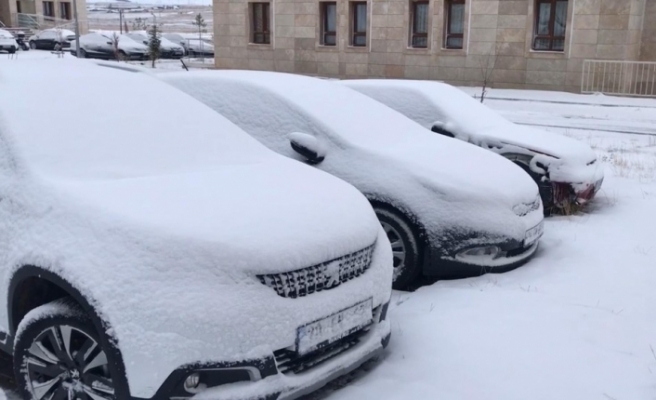 Resim   Karsta Hava Kötüyere tıklayın ve ardından artı işaretine tıklayın. Yeni Okuma görünümünde okumak da daha kolaydır. Belgenin bölümlerini daraltabilir ve istediğiniz metne odaklanabilirsiniz. Sona ulaşmadan önce okumayı durdurmanız gerekirse, Word farklı bir cihazda bile kaldığınız yeri hatırlar.Tablo  Vangoh Sanat TablosuYeni Baslık BuradaVideo, size görüşünüzü kanıtlamak için güçlü bir yol sunar. Çevrimiçi Video'ya tıkladığınızda, eklemek istediğiniz videoya ait ekleme kodunu yapıştırabilirsiniz. Belgenize en iyi uyan videoyu çevrimiçi olarak aramak için bir anahtar sözcük de yazabilirsiniz. Word, belgenizin profesyonelce üretilmiş görünmesini sağlamak için birbirini tamamlayan üst bilgi, alt bilgi, kapak sayfası ve metin kutusu tasarımları sağlar. Örneğin, birbiriyle uyumlu bir kapak sayfası, başlık ve kenar çubuğu ekleyebilirsiniz. Ekle'ye tıklayın ve ardından farklı galerilerden eklemek istediğiniz öğeleri seçin. Temalar ve stiller de belgenizin düzenli kalmasına yardımcı olur. Tasarım'a tıklayıp yeni bir Tema seçtiğinizde, resimler, grafikler ve SmartArt grafikleri, yeni temanızla eşleşecek şekilde değiştirilir. Stilleri uyguladığınızda, başlıklarınız yeni tema ile eşleşecek şekilde değiştirilir. Word'de ihtiyaç duyduğunuz yerlerde görüntülenen yeni düğmeler sayesinde zaman kazanın. Bir resmin belgenize sığma şeklini değiştirmek için resme tıklayın. Resmin yanında bir düzen seçenekleri düğmesi belirir. Bir tablo üzerinde çalışırken, bir satır veya sütun eklemek istediğiniz yere tıklayın ve ardından artı işaretine tıklayın. Yeni Okuma görünümünde okumak da daha kolaydır. Belgenin bölümlerini daraltabilir ve istediğiniz metne odaklanabilirsiniz. Sona ulaşmadan önce okumayı durdurmanız gerekirse, Word farklı bir cihazda bile kaldığınız yeri hatırlar. Video, size görüşünüzü kanıtlamak için güçlü bir yol sunar. Çevrimiçi Video'ya tıkladığınızda, eklemek istediğiniz videoya ait ekleme kodunu yapıştırabilirsiniz. Belgenize en iyi uyan videoyu çevrimiçi olarak aramak için bir anahtar sözcük de yazabilirsiniz. Word, belgenizin profesyonelce üretilmiş görünmesini sağlamak için birbirini tamamlayan üst bilgi, alt bilgi, kapak sayfası ve metin kutusu tasarımları sağlar. Örneğin, birbiriyle uyumlu bir kapak sayfası, başlık ve kenar çubuğu ekleyebilirsiniz. Ekle'ye tıklayın ve ardından farklı galerilerden eklemek istediğiniz öğeleri seçin. Temalar ve stiller de belgenizin düzenli kalmasına yardımcı olur. Tasarım'a tıklayıp yeni bir Tema seçtiğinizde, resimler, grafikler ve SmartArt grafikleri, yeni temanızla eşleşecek şekilde değiştirilir. Stilleri uyguladığınızda, başlıklarınız yeni tema ile eşleşecek şekilde değiştirilir. Word'de ihtiyaç duyduğunuz yerlerde görüntülenen yeni düğmeler sayesinde zaman kazanın. Bir resmin belgenize sığma şeklini değiştirmek için resme tıklayın. Resmin yanında bir düzen seçenekleri düğmesi belirir. Bir tablo üzerinde çalışırken, bir satır veya sütun eklemek istediğiniz yere tıklayın ve ardından artı işaretine tıklayın. Yeni Okuma görünümünde okumak da daha kolaydır. Belgenin bölümlerini daraltabilir ve istediğiniz metne odaklanabilirsiniz. Sona ulaşmadan önce okumayı durdurmanız gerekirse, Word farklı bir cihazda bile kaldığınız yeri hatırlar. Video, size görüşünüzü kanıtlamak için güçlü bir yol sunar. Çevrimiçi Video'ya tıkladığınızda, eklemek istediğiniz videoya ait ekleme kodunu yapıştırabilirsiniz. Belgenize en iyi uyan videoyu çevrimiçi olarak aramak için bir anahtar sözcük de yazabilirsiniz. Word, belgenizin profesyonelce üretilmiş görünmesini sağlamak için birbirini tamamlayan üst bilgi, alt bilgi, kapak sayfası ve metin kutusu tasarımları sağlar. Örneğin, birbiriyle uyumlu bir kapak sayfası, başlık ve kenar çubuğu ekleyebilirsiniz. Ekle'ye tıklayın ve ardından farklı galerilerden eklemek istediğiniz öğeleri seçin. Temalar ve stiller de belgenizin düzenli kalmasına yardımcı olur. Tasarım'a tıklayıp yeni bir Tema seçtiğinizde, resimler, grafikler ve SmartArt grafikleri, yeni temanızla eşleşecek şekilde değiştirilir. Stilleri uyguladığınızda, başlıklarınız yeni tema ile eşleşecek şekilde değiştirilir. Word'de ihtiyaç duyduğunuz yerlerde görüntülenen yeni düğmeler sayesinde zaman kazanın. Bir resmin belgenize sığma şeklini değiştirmek için resme tıklayın. Resmin yanında bir düzen seçenekleri düğmesi belirir. Bir tablo üzerinde çalışırken, bir satır veya sütun eklemek istediğiniz yere tıklayın ve ardından artı işaretine tıklayın. Yeni Okuma görünümünde okumak da daha kolaydır. Belgenin bölümlerini daraltabilir ve istediğiniz metne odaklanabilirsiniz. Sona ulaşmadan önce okumayı durdurmanız gerekirse, Word farklı bir cihazda bile kaldığınız yeri hatırlar. Video, size görüşünüzü kanıtlamak için güçlü bir yol sunar. Çevrimiçi Video'ya tıkladığınızda, eklemek istediğiniz videoya ait ekleme kodunu yapıştırabilirsiniz. Belgenize en iyi uyan videoyu çevrimiçi olarak aramak için bir anahtar sözcük de yazabilirsiniz. Word, belgenizin profesyonelce üretilmiş görünmesini sağlamak için birbirini tamamlayan üst bilgi, alt bilgi, kapak sayfası ve metin kutusu tasarımları sağlar. Örneğin, birbiriyle uyumlu bir kapak sayfası, başlık ve kenar çubuğu ekleyebilirsiniz.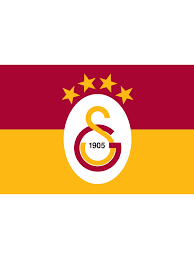 Resim   Galatasaray Spor KulübüBu üçüncü düzey baslık sitilimEkle'ye tıklayın ve ardından farklı galerilerden eklemek istediğiniz öğeleri seçin. Temalar ve stiller de belgenizin düzenli kalmasına yardımcı olur. Tasarım'a tıklayıp yeni bir Tema seçtiğinizde, resimler, grafikler ve SmartArt grafikleri, yeni temanızla eşleşecek şekilde değiştirilir. Stilleri uyguladığınızda, başlıklarınız yeni tema ile eşleşecek şekilde değiştirilir. Word'de ihtiyaç duyduğunuz yerlerde görüntülenen yeni düğmeler sayesinde zaman kazanın. Bir resmin belgenize sığma şeklini değiştirmek için resme tıklayın. Resmin yanında bir düzen seçenekleri düğmesi belirir. Bir tablo üzerinde çalışırken, bir satır veya sütun eklemek istediğiniz yere tıklayın ve ardından artı işaretine tıklayın. Yeni Okuma görünümünde okumak da daha kolaydır. Belgenin bölümlerini daraltabilir ve istediğiniz metne odaklanabilirsiniz. Sona ulaşmadan önce okumayı durdurmanız gerekirse, Word farklı bir cihazda bile kaldığınız yeri hatırlar. Video, size görüşünüzü kanıtlamak için güçlü bir yol sunar. Çevrimiçi Video'ya tıkladığınızda, eklemek istediğiniz videoya ait ekleme kodunu yapıştırabilirsiniz. Belgenize en iyi uyan videoyu çevrimiçi olarak aramak için bir anahtar sözcük de yazabilirsiniz. Word, belgenizin profesyonelce üretilmiş görünmesini sağlamak için birbirini tamamlayan üst bilgi, alt bilgi, kapak sayfası ve metin kutusu tasarımları sağlar. Örneğin, birbiriyle uyumlu bir kapak sayfası, başlık ve kenar çubuğu ekleyebilirsiniz. Ekle'ye tıklayın ve ardından farklı galerilerden eklemek istediğiniz öğeleri seçin. Temalar ve stiller de belgenizin düzenli kalmasına yardımcı olur. Tasarım'a tıklayıp yeni bir Tema seçtiğinizde, resimler, grafikler ve SmartArt grafikleri, yeni temanızla eşleşecek şekilde değiştirilir. Stilleri uyguladığınızda, başlıklarınız yeni tema ile eşleşecek şekilde değiştirilir. Word'de ihtiyaç duyduğunuz yerlerde görüntülenen yeni düğmeler sayesinde zaman kazanın. Bir resmin belgenize sığma şeklini değiştirmek için resme tıklayın. Resmin yanında bir düzen seçenekleri düğmesi belirir. Bir tablo üzerinde çalışırken, bir satır veya sütun eklemek istediğiniz yere tıklayın ve ardından artı işaretine tıklayın. Yeni Okuma görünümünde okumak da daha kolaydır. Belgenin bölümlerini daraltabilir ve istediğiniz metne odaklanabilirsiniz. Sona ulaşmadan önce okumayı durdurmanız gerekirse, Word farklı bir cihazda bile kaldığınız yeri hatırlar. Video, size görüşünüzü kanıtlamak için güçlü bir yol sunar. Çevrimiçi Video'ya tıkladığınızda, eklemek istediğiniz videoya ait ekleme kodunu yapıştırabilirsiniz. Belgenize en iyi uyan videoyu çevrimiçi olarak aramak için bir anahtar sözcük de yazabilirsiniz. Word, belgenizin profesyonelce üretilmiş görünmesini sağlamak için birbirini tamamlayan üst bilgi, alt bilgi, kapak sayfası ve metin kutusu tasarımları sağlar. Örneğin, birbiriyle uyumlu bir kapak sayfası, başlık ve kenar çubuğu ekleyebilirsiniz. Ekle'ye tıklayın ve ardından farklı galerilerden eklemek istediğiniz öğeleri seçin. Temalar ve stiller de belgenizin düzenli kalmasına yardımcı olur. Tasarım'a tıklayıp yeni bir Tema seçtiğinizde, resimler, grafikler ve SmartArt grafikleri, yeni temanızla eşleşecek şekilde değiştirilir. Stilleri uyguladığınızda, başlıklarınız yeni tema ile eşleşecek şekilde değiştirilir. Word'de ihtiyaç duyduğunuz yerlerde görüntülenen yeni düğmeler sayesinde zaman kazanın. Bir resmin belgenize sığma şeklini değiştirmek için resme tıklayın. Resmin yanında bir düzen seçenekleri düğmesi belirir. Bir tablo üzerinde çalışırken, bir satır veya sütun eklemek istediğiniz yere tıklayın ve ardından artı işaretine tıklayın. Yeni Okuma görünümünde okumak da daha kolaydır. Belgenin bölümlerini daraltabilir ve istediğiniz metne odaklanabilirsiniz. Sona ulaşmadan önce okumayı durdurmanız gerekirse, Word farklı bir cihazda bile kaldığınız yeri hatırlar. Video, size görüşünüzü kanıtlamak için güçlü bir yol sunar. Çevrimiçi Video'ya tıkladığınızda, eklemek istediğiniz videoya ait ekleme kodunu yapıştırabilirsiniz. Belgenize en iyi uyan videoyu çevrimiçi olarak aramak için bir anahtar sözcük de yazabilirsiniz. Word, belgenizin profesyonelce üretilmiş görünmesini sağlamak için birbirini tamamlayan üst bilgi, alt bilgi, kapak sayfası ve metin kutusu tasarımları sağlar. Örneğin, birbiriyle uyumlu bir kapak sayfası, başlık ve kenar çubuğu ekleyebilirsiniz. Ekle'ye tıklayın ve ardından farklı galerilerden eklemek istediğiniz öğeleri seçin. Temalar ve stiller de belgenizin düzenli kalmasına yardımcı olur. Tasarım'a tıklayıp yeni bir Tema seçtiğinizde, resimler, grafikler ve SmartArt grafikleri, yeni temanızla eşleşecek şekilde değiştirilir. Stilleri uyguladığınızda, başlıklarınız yeni tema ile eşleşecek şekilde değiştirilir. Word'de ihtiyaç duyduğunuz yerlerde görüntülenen yeni düğmeler sayesinde zaman kazanın.Bir resmin belgenize sığma şeklini değiştirmek için resme tıklayın. Resmin yanında bir düzen seçenekleri düğmesi belirir. Bir tablo üzerinde çalışırken, bir satır veya sütun eklemek istediğiniz yere tıklayın ve ardından artı işaretine tıklayın. Yeni Okuma görünümünde okumak da daha kolaydır. Belgenin bölümlerini daraltabilir ve istediğiniz metne odaklanabilirsiniz. Sona ulaşmadan önce okumayı durdurmanız gerekirse, Word farklı bir cihazda bile kaldığınız yeri hatırlar. Video, size görüşünüzü kanıtlamak için güçlü bir yol sunar. Çevrimiçi Video'ya tıkladığınızda, eklemek istediğiniz videoya ait ekleme kodunu yapıştırabilirsiniz. Belgenize en iyi uyan videoyu çevrimiçi olarak aramak için bir anahtar sözcük de yazabilirsiniz. Word, belgenizin profesyonelce üretilmiş görünmesini sağlamak için birbirini tamamlayan üst bilgi, alt bilgi, kapak sayfası ve metin kutusu tasarımları sağlar. Örneğin, birbiriyle uyumlu bir kapak sayfası, başlık ve kenar çubuğu ekleyebilirsiniz. Ekle'ye tıklayın ve ardından farklı galerilerden eklemek istediğiniz öğeleri seçin. Temalar ve stiller de belgenizin düzenli kalmasına yardımcı olur. Tasarım'a tıklayıp yeni bir Tema seçtiğinizde, resimler, grafikler ve SmartArt grafikleri, yeni temanızla eşleşecek şekilde değiştirilir. Stilleri uyguladığınızda, başlıklarınız yeni tema ile eşleşecek şekilde değiştirilir. Word'de ihtiyaç duyduğunuz yerlerde görüntülenen yeni düğmeler sayesinde zaman kazanın. Bir resmin belgenize sığma şeklini değiştirmek için resme tıklayın. Resmin yanında bir düzen seçenekleri düğmesi belirir. Bir tablo üzerinde çalışırken, bir satır veya sütun eklemek istediğiniz yere tıklayın ve ardından artı işaretine tıklayın. Yeni Okuma görünümünde okumak da daha kolaydır. Belgenin bölümlerini daraltabilir ve istediğiniz metne odaklanabilirsiniz. Sona ulaşmadan önce okumayı durdurmanız gerekirse, Word farklı bir cihazda bile kaldığınız yeri hatırlar. Video, size görüşünüzü kanıtlamak için güçlü bir yol sunar. Çevrimiçi Video'ya tıkladığınızda, eklemek istediğiniz videoya ait ekleme kodunu yapıştırabilirsiniz. Belgenize en iyi uyan videoyu çevrimiçi olarak aramak için bir anahtar sözcük de yazabilirsiniz. Word, belgenizin profesyonelce üretilmiş görünmesini sağlamak için birbirini tamamlayan üst bilgi, alt bilgi, kapak sayfası ve metin kutusu tasarımları sağlar. Örneğin, birbiriyle uyumlu bir kapak sayfası, başlık ve kenar çubuğu ekleyebilirsiniz. Ekle'ye tıklayın ve ardından farklı galerilerden eklemek istediğiniz öğeleri seçin. Temalar ve stiller de belgenizin düzenli kalmasına yardımcı olur. Tasarım'a tıklayıp yeni bir Tema seçtiğinizde, resimler, grafikler ve SmartArt grafikleri, yeni temanızla eşleşecek şekilde değiştirilir. Stilleri uyguladığınızda, başlıklarınız yeni tema ile eşleşecek şekilde değiştirilir. Word'de ihtiyaç duyduğunuz yerlerde görüntülenen yeni düğmeler sayesinde zaman kazanın. Bir resmin belgenize sığma şeklini değiştirmek için resme tıklayın. Resmin yanında bir düzen seçenekleri düğmesi belirir. Bir tablo üzerinde çalışırken, bir satır veya sütun eklemek istediğiniz yere tıklayın ve ardından artı işaretine tıklayın. Yeni Okuma görünümünde okumak da daha kolaydır. Belgenin bölümlerini daraltabilir ve istediğiniz metne odaklanabilirsiniz. Sona ulaşmadan önce okumayı durdurmanız gerekirse, Word farklı bir cihazda bile kaldığınız yeri hatırlar. Video, size görüşünüzü kanıtlamak için güçlü bir yol sunar. Çevrimiçi Video'ya tıkladığınızda, eklemek istediğiniz videoya ait ekleme kodunu yapıştırabilirsiniz. Belgenize en iyi uyan videoyu çevrimiçi olarak aramak için bir anahtar sözcük de yazabilirsiniz. Word, belgenizin profesyonelce üretilmiş görünmesini sağlamak için birbirini tamamlayan üst bilgi, alt bilgi, kapak sayfası ve metin kutusu tasarımları sağlar. Örneğin, birbiriyle uyumlu bir kapak sayfası, başlık ve kenar çubuğu ekleyebilirsiniz. Ekle'ye tıklayın ve ardından farklı galerilerden eklemek istediğiniz öğeleri seçin. Temalar ve stiller de belgenizin düzenli kalmasına yardımcı olur. Tasarım'a tıklayıp yeni bir Tema seçtiğinizde, resimler, grafikler ve SmartArt grafikleri, yeni temanızla eşleşecek şekilde değiştirilir. Stilleri uyguladığınızda, başlıklarınız yeni tema ile eşleşecek şekilde değiştirilir. Word'de ihtiyaç duyduğunuz yerlerde görüntülenen yeni düğmeler sayesinde zaman kazanın. Bir resmin belgenize sığma şeklini değiştirmek için resme tıklayın. Resmin yanında bir düzen seçenekleri düğmesi belirir. Bir tablo üzerinde çalışırken, bir satır veya sütun eklemek istediğiniz yere tıklayın ve ardından artı işaretine tıklayın. Yeni Okuma görünümünde okumak da daha kolaydır. Belgenin bölümlerini daraltabilir ve istediğiniz metne odaklanabilirsiniz. Sona ulaşmadan önce okumayı durdurmanız gerekirse, Word farklı bir cihazda bile kaldığınız yeri hatırlar.Bu ikinci düzey baslık sitilimVideo, size görüşünüzü kanıtlamak için güçlü bir yol sunar. Çevrimiçi Video'ya tıkladığınızda, eklemek istediğiniz videoya ait ekleme kodunu yapıştırabilirsiniz. Belgenize en iyi uyan videoyu çevrimiçi olarak aramak için bir anahtar sözcük de yazabilirsiniz. Word, belgenizin profesyonelce üretilmiş görünmesini sağlamak için birbirini tamamlayan üst bilgi, alt bilgi, kapak sayfası ve metin kutusu tasarımları sağlar. Örneğin, birbiriyle uyumlu bir kapak sayfası, başlık ve kenar çubuğu ekleyebilirsiniz. Ekle'ye tıklayın ve ardından farklı galerilerden eklemek istediğiniz öğeleri seçin. Temalar ve stiller de belgenizin düzenli kalmasına yardımcı olur. Tasarım'a tıklayıp yeni bir Tema seçtiğinizde, resimler, grafikler ve SmartArt grafikleri, yeni temanızla eşleşecek şekilde değiştirilir. Stilleri uyguladığınızda, başlıklarınız yeni tema ile eşleşecek şekilde değiştirilir. Word'de ihtiyaç duyduğunuz yerlerde görüntülenen yeni düğmeler sayesinde zaman kazanın. Bir resmin belgenize sığma şeklini değiştirmek için resme tıklayın. Resmin yanında bir düzen seçenekleri düğmesi belirir. Bir tablo üzerinde çalışırken, bir satır veya sütun eklemek istediğiniz yere tıklayın ve ardından artı işaretine tıklayın. Yeni Okuma görünümünde okumak da daha kolaydır. Belgenin bölümlerini daraltabilir ve istediğiniz metne odaklanabilirsiniz. Sona ulaşmadan önce okumayı durdurmanız gerekirse, Word farklı bir cihazda bile kaldığınız yeri hatırlar. Video, size görüşünüzü kanıtlamak için güçlü bir yol sunar. Çevrimiçi Video'ya tıkladığınızda, eklemek istediğiniz videoya ait ekleme kodunu yapıştırabilirsiniz. Belgenize en iyi uyan videoyu çevrimiçi olarak aramak için bir anahtar sözcük de yazabilirsiniz. Word, belgenizin profesyonelce üretilmiş görünmesini sağlamak için birbirini tamamlayan üst bilgi, alt bilgi, kapak sayfası ve metin kutusu tasarımları sağlar. Örneğin, birbiriyle uyumlu bir kapak sayfası, başlık ve kenar çubuğu ekleyebilirsiniz. Ekle'ye tıklayın ve ardından farklı galerilerden eklemek istediğiniz öğeleri seçin. Temalar ve stiller de belgenizin düzenli kalmasına yardımcı olur. Tasarım'a tıklayıp yeni bir Tema seçtiğinizde, resimler, grafikler ve SmartArt grafikleri, yeni temanızla eşleşecek şekilde değiştirilir. Stilleri uyguladığınızda, başlıklarınız yeni tema ile eşleşecek şekilde değiştirilir. Word'de ihtiyaç duyduğunuz yerlerde görüntülenen yeni düğmeler sayesinde zaman kazanın. Bir resmin belgenize sığma şeklini değiştirmek için resme tıklayın. Resmin yanında bir düzen seçenekleri düğmesi belirir. Bir tablo üzerinde çalışırken, bir satır veya sütun eklemek istediğiniz yere tıklayın ve ardından artı işaretine tıklayın. Yeni Okuma görünümünde okumak da daha kolaydır. Belgenin bölümlerini daraltabilir ve istediğiniz metne odaklanabilirsiniz. Sona ulaşmadan önce okumayı durdurmanız gerekirse, Word farklı bir cihazda bile kaldığınız yeri hatırlar. Video, size görüşünüzü kanıtlamak için güçlü bir yol sunar. Çevrimiçi Video'ya tıkladığınızda, eklemek istediğiniz videoya ait ekleme kodunu yapıştırabilirsiniz. Belgenize en iyi uyan videoyu çevrimiçi olarak aramak için bir anahtar sözcük de yazabilirsiniz. Word, belgenizin profesyonelce üretilmiş görünmesini sağlamak için birbirini tamamlayan üst bilgi, alt bilgi, kapak sayfası ve metin kutusu tasarımları sağlar. Örneğin, birbiriyle uyumlu bir kapak sayfası, başlık ve kenar çubuğu ekleyebilirsiniz. Ekle'ye tıklayın ve ardından farklı galerilerden eklemek istediğiniz öğeleri seçin. Temalar ve stiller de belgenizin düzenli kalmasına yardımcı olur. Tasarım'a tıklayıp yeni bir Tema seçtiğinizde, resimler, grafikler ve SmartArt grafikleri, yeni temanızla eşleşecek şekilde değiştirilir. Stilleri uyguladığınızda, başlıklarınız yeni tema ile eşleşecek şekilde değiştirilir. Word'de ihtiyaç duyduğunuz yerlerde görüntülenen yeni düğmeler sayesinde zaman kazanın. Bir resmin belgenize sığma şeklini değiştirmek için resme tıklayın. Resmin yanında bir düzen seçenekleri düğmesi belirir. Bir tablo üzerinde çalışırken, bir satır veya sütun eklemek istediğiniz yere tıklayın ve ardından artı işaretine tıklayın. Yeni Okuma görünümünde okumak da daha kolaydır. Belgenin bölümlerini daraltabilir ve istediğiniz metne odaklanabilirsiniz. Sona ulaşmadan önce okumayı durdurmanız gerekirse, Word farklı bir cihazda bile kaldığınız yeri hatırlar. Video, size görüşünüzü kanıtlamak için güçlü bir yol sunar. Çevrimiçi Video'ya tıkladığınızda, eklemek istediğiniz videoya ait ekleme kodunu yapıştırabilirsiniz. Belgenize en iyi uyan videoyu çevrimiçi olarak aramak için bir anahtar sözcük de yazabilirsiniz. Word, belgenizin profesyonelce üretilmiş görünmesini sağlamak için birbirini tamamlayan üst bilgi, alt bilgi, kapak sayfası ve metin kutusu tasarımları sağlar. Örneğin, birbiriyle uyumlu bir kapak sayfası, başlık ve kenar çubuğu ekleyebilirsiniz.Ekle'ye tıklayın ve ardından farklı galerilerden eklemek istediğiniz öğeleri seçin. Temalar ve stiller de belgenizin düzenli kalmasına yardımcı olur. Tasarım'a tıklayıp yeni bir Tema seçtiğinizde, resimler, grafikler ve SmartArt grafikleri, yeni temanızla eşleşecek şekilde değiştirilir. Stilleri uyguladığınızda, başlıklarınız yeni tema ile eşleşecek şekilde değiştirilir. Word'de ihtiyaç duyduğunuz yerlerde görüntülenen yeni düğmeler sayesinde zaman kazanın. Bir resmin belgenize sığma şeklini değiştirmek için resme tıklayın. Resmin yanında bir düzen seçenekleri düğmesi belirir. Bir tablo üzerinde çalışırken, bir satır veya sütun eklemek istediğiniz yere tıklayın ve ardından artı işaretine tıklayın. Yeni Okuma görünümünde okumak da daha kolaydır. Belgenin bölümlerini daraltabilir ve istediğiniz metne odaklanabilirsiniz. Sona ulaşmadan önce okumayı durdurmanız gerekirse, Word farklı bir cihazda bile kaldığınız yeri hatırlar. Video, size görüşünüzü kanıtlamak için güçlü bir yol sunar. Çevrimiçi Video'ya tıkladığınızda, eklemek istediğiniz videoya ait ekleme kodunu yapıştırabilirsiniz. Belgenize en iyi uyan videoyu çevrimiçi olarak aramak için bir anahtar sözcük de yazabilirsiniz. Word, belgenizin profesyonelce üretilmiş görünmesini sağlamak için birbirini tamamlayan üst bilgi, alt bilgi, kapak sayfası ve metin kutusu tasarımları sağlar. Örneğin, birbiriyle uyumlu bir kapak sayfası, başlık ve kenar çubuğu ekleyebilirsiniz. Ekle'ye tıklayın ve ardından farklı galerilerden eklemek istediğiniz öğeleri seçin. Temalar ve stiller de belgenizin düzenli kalmasına yardımcı olur. Tasarım'a tıklayıp yeni bir Tema seçtiğinizde, resimler, grafikler ve SmartArt grafikleri, yeni temanızla eşleşecek şekilde değiştirilir. Stilleri uyguladığınızda, başlıklarınız yeni tema ile eşleşecek şekilde değiştirilir. Word'de ihtiyaç duyduğunuz yerlerde görüntülenen yeni düğmeler sayesinde zaman kazanın. Bir resmin belgenize sığma şeklini değiştirmek için resme tıklayın. Resmin yanında bir düzen seçenekleri düğmesi belirir. Bir tablo üzerinde çalışırken, bir satır veya sütun eklemek istediğiniz yere tıklayın ve ardından artı işaretine tıklayın. Yeni Okuma görünümünde okumak da daha kolaydır. Belgenin bölümlerini daraltabilir ve istediğiniz metne odaklanabilirsiniz. Sona ulaşmadan önce okumayı durdurmanız gerekirse, Word farklı bir cihazda bile kaldığınız yeri hatırlar. Video, size görüşünüzü kanıtlamak için güçlü bir yol sunar. Çevrimiçi Video'ya tıkladığınızda, eklemek istediğiniz videoya ait ekleme kodunu yapıştırabilirsiniz. Belgenize en iyi uyan videoyu çevrimiçi olarak aramak için bir anahtar sözcük de yazabilirsiniz. Word, belgenizin profesyonelce üretilmiş görünmesini sağlamak için birbirini tamamlayan üst bilgi, alt bilgi, kapak sayfası ve metin kutusu tasarımları sağlar. Örneğin, birbiriyle uyumlu bir kapak sayfası, başlık ve kenar çubuğu ekleyebilirsiniz. Ekle'ye tıklayın ve ardından farklı galerilerden eklemek istediğiniz öğeleri seçin. Temalar ve stiller de belgenizin düzenli kalmasına yardımcı olur. Tasarım'a tıklayıp yeni bir Tema seçtiğinizde, resimler, grafikler ve SmartArt grafikleri, yeni temanızla eşleşecek şekilde değiştirilir. Stilleri uyguladığınızda, başlıklarınız yeni tema ile eşleşecek şekilde değiştirilir. Word'de ihtiyaç duyduğunuz yerlerde görüntülenen yeni düğmeler sayesinde zaman kazanın. Bir resmin belgenize sığma şeklini değiştirmek için resme tıklayın. Resmin yanında bir düzen seçenekleri düğmesi belirir. Bir tablo üzerinde çalışırken, bir satır veya sütun eklemek istediğiniz yere tıklayın ve ardından artı işaretine tıklayın. Yeni Okuma görünümünde okumak da daha kolaydır. Belgenin bölümlerini daraltabilir ve istediğiniz metne odaklanabilirsiniz. Sona ulaşmadan önce okumayı durdurmanız gerekirse, Word farklı bir cihazda bile kaldığınız yeri hatırlar. Video, size görüşünüzü kanıtlamak için güçlü bir yol sunar. Çevrimiçi Video'ya tıkladığınızda, eklemek istediğiniz videoya ait ekleme kodunu yapıştırabilirsiniz. Belgenize en iyi uyan videoyu çevrimiçi olarak aramak için bir anahtar sözcük de yazabilirsiniz. Word, belgenizin profesyonelce üretilmiş görünmesini sağlamak için birbirini tamamlayan üst bilgi, alt bilgi, kapak sayfası ve metin kutusu tasarımları sağlar. Örneğin, birbiriyle uyumlu bir kapak sayfası, başlık ve kenar çubuğu ekleyebilirsiniz. Ekle'ye tıklayın ve ardından farklı galerilerden eklemek istediğiniz öğeleri seçin. Temalar ve stiller de belgenizin düzenli kalmasına yardımcı olur. Tasarım'a tıklayıp yeni bir Tema seçtiğinizde, resimler, grafikler ve SmartArt grafikleri, yeni temanızla eşleşecek şekilde değiştirilir. Stilleri uyguladığınızda, başlıklarınız yeni tema ile eşleşecek şekilde değiştirilir. Word'de ihtiyaç duyduğunuz yerlerde görüntülenen yeni düğmeler sayesinde zaman kazanın.EMYO Bölüm 3 BaslıkBir resmin belgenize sığma şeklini değiştirmek için resme tıklayın. Resmin yanında bir düzen seçenekleri düğmesi belirir. Bir tablo üzerinde çalışırken, bir satır veya sütun eklemek istediğiniz yere tıklayın ve ardından artı işaretine tıklayın. Yeni Okuma görünümünde okumak da daha kolaydır. Belgenin bölümlerini daraltabilir ve istediğiniz metne odaklanabilirsiniz. Sona ulaşmadan önce okumayı durdurmanız gerekirse, Word farklı bir cihazda bile kaldığınız yeri hatırlar. Video, size görüşünüzü kanıtlamak için güçlü bir yol sunar. Çevrimiçi Video'ya tıkladığınızda, eklemek istediğiniz videoya ait ekleme kodunu yapıştırabilirsiniz. Belgenize en iyi uyan videoyu çevrimiçi olarak aramak için bir anahtar sözcük de yazabilirsiniz. Word, belgenizin profesyonelce üretilmiş görünmesini sağlamak için birbirini tamamlayan üst bilgi, alt bilgi, kapak sayfası ve metin kutusu tasarımları sağlar. Örneğin, birbiriyle uyumlu bir kapak sayfası, başlık ve kenar çubuğu ekleyebilirsiniz. Ekle'ye tıklayın ve ardından farklı galerilerden eklemek istediğiniz öğeleri seçin. Temalar ve stiller de belgenizin düzenli kalmasına yardımcı olur. Tasarım'a tıklayıp yeni bir Tema seçtiğinizde, resimler, grafikler ve SmartArt grafikleri, yeni temanızla eşleşecek şekilde değiştirilir. Stilleri uyguladığınızda, başlıklarınız yeni tema ile eşleşecek şekilde değiştirilir. Word'de ihtiyaç duyduğunuz yerlerde görüntülenen yeni düğmeler sayesinde zaman kazanın. Bir resmin belgenize sığma şeklini değiştirmek için resme tıklayın. Resmin yanında bir düzen seçenekleri düğmesi belirir. Bir tablo üzerinde çalışırken, bir satır veya sütun eklemek istediğiniz yere tıklayın ve ardından artı işaretine tıklayın. Yeni Okuma görünümünde okumak da daha kolaydır. Belgenin bölümlerini daraltabilir ve istediğiniz metne odaklanabilirsiniz. Sona ulaşmadan önce okumayı durdurmanız gerekirse, Word farklı bir cihazda bile kaldığınız yeri hatırlar. Video, size görüşünüzü kanıtlamak için güçlü bir yol sunar. Çevrimiçi Video'ya tıkladığınızda, eklemek istediğiniz videoya ait ekleme kodunu yapıştırabilirsiniz. Belgenize en iyi uyan videoyu çevrimiçi olarak aramak için bir anahtar sözcük de yazabilirsiniz. Word, belgenizin profesyonelce üretilmiş görünmesini sağlamak için birbirini tamamlayan üst bilgi, alt bilgi, kapak sayfası ve metin kutusu tasarımları sağlar. Örneğin, birbiriyle uyumlu bir kapak sayfası, başlık ve kenar çubuğu ekleyebilirsiniz. Ekle'ye tıklayın ve ardından farklı galerilerden eklemek istediğiniz öğeleri seçin. Temalar ve stiller de belgenizin düzenli kalmasına yardımcı olur. Tasarım'a tıklayıp yeni bir Tema seçtiğinizde, resimler, grafikler ve SmartArt grafikleri, yeni temanızla eşleşecek şekilde değiştirilir. Stilleri uyguladığınızda, başlıklarınız yeni tema ile eşleşecek şekilde değiştirilir. Word'de ihtiyaç duyduğunuz yerlerde görüntülenen yeni düğmeler sayesinde zaman kazanın. Bir resmin belgenize sığma şeklini değiştirmek için resme tıklayın. Resmin yanında bir düzen seçenekleri düğmesi belirir. Bir tablo üzerinde çalışırken, bir satır veya sütun eklemek istediğiniz yere tıklayın ve ardından artı işaretine tıklayın. Yeni Okuma görünümünde okumak da daha kolaydır. Belgenin bölümlerini daraltabilir ve istediğiniz metne odaklanabilirsiniz. Sona ulaşmadan önce okumayı durdurmanız gerekirse, Word farklı bir cihazda bile kaldığınız yeri hatırlar. Video, size görüşünüzü kanıtlamak için güçlü bir yol sunar. Çevrimiçi Video'ya tıkladığınızda, eklemek istediğiniz videoya ait ekleme kodunu yapıştırabilirsiniz. Belgenize en iyi uyan videoyu çevrimiçi olarak aramak için bir anahtar sözcük de yazabilirsiniz. Word, belgenizin profesyonelce üretilmiş görünmesini sağlamak için birbirini tamamlayan üst bilgi, alt bilgi, kapak sayfası ve metin kutusu tasarımları sağlar. Örneğin, birbiriyle uyumlu bir kapak sayfası, başlık ve kenar çubuğu ekleyebilirsiniz. Ekle'ye tıklayın ve ardından farklı galerilerden eklemek istediğiniz öğeleri seçin. Temalar ve stiller de belgenizin düzenli kalmasına yardımcı olur. Tasarım'a tıklayıp yeni bir Tema seçtiğinizde, resimler, grafikler ve SmartArt grafikleri, yeni temanızla eşleşecek şekilde değiştirilir. Stilleri uyguladığınızda, başlıklarınız yeni tema ile eşleşecek şekilde değiştirilir. Word'de ihtiyaç duyduğunuz yerlerde görüntülenen yeni düğmeler sayesinde zaman kazanın. Bir resmin belgenize sığma şeklini değiştirmek için resme tıklayın. Resmin yanında bir düzen seçenekleri düğmesi belirir. Bir tablo üzerinde çalışırken, bir satır veya sütun eklemek istediğiniz yere tıklayın ve ardından artı işaretine tıklayın. Yeni Okuma görünümünde okumak da daha kolaydır. Belgenin bölümlerini daraltabilir ve istediğiniz metne odaklanabilirsiniz. Sona ulaşmadan önce okumayı durdurmanız gerekirse, Word farklı bir cihazda bile kaldığınız yeri hatırlar.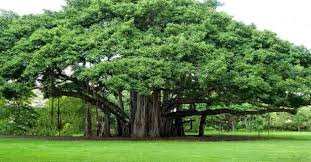 Resim   200 yıllık Kadim Çınar AğacıBu ikinci düzey baslık sitilimVideo, size görüşünüzü kanıtlamak için güçlü bir yol sunar. Çevrimiçi Video'ya tıkladığınızda, eklemek istediğiniz videoya ait ekleme kodunu yapıştırabilirsiniz. Belgenize en iyi uyan videoyu çevrimiçi olarak aramak için bir anahtar sözcük de yazabilirsiniz. Word, belgenizin profesyonelce üretilmiş görünmesini sağlamak için birbirini tamamlayan üst bilgi, alt bilgi, kapak sayfası ve metin kutusu tasarımları sağlar. Örneğin, birbiriyle uyumlu bir kapak sayfası, başlık ve kenar çubuğu ekleyebilirsiniz. Ekle'ye tıklayın ve ardından farklı galerilerden eklemek istediğiniz öğeleri seçin. Temalar ve stiller de belgenizin düzenli kalmasına yardımcı olur. Tasarım'a tıklayıp yeni bir Tema seçtiğinizde, resimler, grafikler ve SmartArt grafikleri, yeni temanızla eşleşecek şekilde değiştirilir. Stilleri uyguladığınızda, başlıklarınız yeni tema ile eşleşecek şekilde değiştirilir. Word'de ihtiyaç duyduğunuz yerlerde görüntülenen yeni düğmeler sayesinde zaman kazanın. Bir resmin belgenize sığma şeklini değiştirmek için resme tıklayın. Resmin yanında bir düzen seçenekleri düğmesi belirir. Bir tablo üzerinde çalışırken, bir satır veya sütun eklemek istediğiniz yere tıklayın ve ardından artı işaretine tıklayın. Yeni Okuma görünümünde okumak da daha kolaydır. Belgenin bölümlerini daraltabilir ve istediğiniz metne odaklanabilirsiniz. Sona ulaşmadan önce okumayı durdurmanız gerekirse, Word farklı bir cihazda bile kaldığınız yeri hatırlar. Video, size görüşünüzü kanıtlamak için güçlü bir yol sunar. Çevrimiçi Video'ya tıkladığınızda, eklemek istediğiniz videoya ait ekleme kodunu yapıştırabilirsiniz. Belgenize en iyi uyan videoyu çevrimiçi olarak aramak için bir anahtar sözcük de yazabilirsiniz. Word, belgenizin profesyonelce üretilmiş görünmesini sağlamak için birbirini tamamlayan üst bilgi, alt bilgi, kapak sayfası ve metin kutusu tasarımları sağlar. Örneğin, birbiriyle uyumlu bir kapak sayfası, başlık ve kenar çubuğu ekleyebilirsiniz. Ekle'ye tıklayın ve ardından farklı galerilerden eklemek istediğiniz öğeleri seçin. Temalar ve stiller de belgenizin düzenli kalmasına yardımcı olur. Tasarım'a tıklayıp yeni bir Tema seçtiğinizde, resimler, grafikler ve SmartArt grafikleri, yeni temanızla eşleşecek şekilde değiştirilir. Stilleri uyguladığınızda, başlıklarınız yeni tema ile eşleşecek şekilde değiştirilir. Word'de ihtiyaç duyduğunuz yerlerde görüntülenen yeni düğmeler sayesinde zaman kazanın. Bir resmin belgenize sığma şeklini değiştirmek için resme tıklayın. Resmin yanında bir düzen seçenekleri düğmesi belirir. Bir tablo üzerinde çalışırken, bir satır veya sütun eklemek istediğiniz yere tıklayın ve ardından artı işaretine tıklayın. Yeni Okuma görünümünde okumak da daha kolaydır. Belgenin bölümlerini daraltabilir ve istediğiniz metne odaklanabilirsiniz. Sona ulaşmadan önce okumayı durdurmanız gerekirse, Word farklı bir cihazda bile kaldığınız yeri hatırlar. Video, size görüşünüzü kanıtlamak için güçlü bir yol sunar. Çevrimiçi Video'ya tıkladığınızda, eklemek istediğiniz videoya ait ekleme kodunu yapıştırabilirsiniz. Belgenize en iyi uyan videoyu çevrimiçi olarak aramak için bir anahtar sözcük de yazabilirsiniz. Word, belgenizin profesyonelce üretilmiş görünmesini sağlamak için birbirini tamamlayan üst bilgi, alt bilgi, kapak sayfası ve metin kutusu tasarımları sağlar. Örneğin, birbiriyle uyumlu bir kapak sayfası, başlık ve kenar çubuğu ekleyebilirsiniz. Ekle'ye tıklayın ve ardından farklı galerilerden eklemek istediğiniz öğeleri seçin. Temalar ve stiller de belgenizin düzenli kalmasına yardımcı olur. Tasarım'a tıklayıp yeni bir Tema seçtiğinizde, resimler, grafikler ve SmartArt grafikleri, yeni temanızla eşleşecek şekilde değiştirilir. Stilleri uyguladığınızda, başlıklarınız yeni tema ile eşleşecek şekilde değiştirilir. Word'de ihtiyaç duyduğunuz yerlerde görüntülenen yeni düğmeler sayesinde zaman kazanın. Bir resmin belgenize sığma şeklini değiştirmek için resme tıklayın. Resmin yanında bir düzen seçenekleri düğmesi belirir. Bir tablo üzerinde çalışırken, bir satır veya sütun eklemek istediğiniz yere tıklayın ve ardından artı işaretine tıklayın. Yeni Okuma görünümünde okumak da daha kolaydır. Belgenin bölümlerini daraltabilir ve istediğiniz metne odaklanabilirsiniz. Sona ulaşmadan önce okumayı durdurmanız gerekirse, Word farklı bir cihazda bile kaldığınız yeri hatırlar. Video, size görüşünüzü kanıtlamak için güçlü bir yol sunar. Çevrimiçi Video'ya tıkladığınızda, eklemek istediğiniz videoya ait ekleme kodunu yapıştırabilirsiniz. Belgenize en iyi uyan videoyu çevrimiçi olarak aramak için bir anahtar sözcük de yazabilirsiniz. Word, belgenizin profesyonelce üretilmiş görünmesini sağlamak için birbirini tamamlayan üst bilgi, alt bilgi, kapak sayfası ve metin kutusu tasarımları sağlar. Örneğin, birbiriyle uyumlu bir kapak sayfası, başlık ve kenar çubuğu ekleyebilirsiniz.Bu Üçüncü düzey baslık sitilimEkle'ye tıklayın ve ardından farklı galerilerden eklemek istediğiniz öğeleri seçin. Temalar ve stiller de belgenizin düzenli kalmasına yardımcı olur. Tasarım'a tıklayıp yeni bir Tema seçtiğinizde, resimler, grafikler ve SmartArt grafikleri, yeni temanızla eşleşecek şekilde değiştirilir. Stilleri uyguladığınızda, başlıklarınız yeni tema ile eşleşecek şekilde değiştirilir. Word'de ihtiyaç duyduğunuz yerlerde görüntülenen yeni düğmeler sayesinde zaman kazanın. Bir resmin belgenize sığma şeklini değiştirmek için resme tıklayın. Resmin yanında bir düzen seçenekleri düğmesi belirir. Bir tablo üzerinde çalışırken, bir satır veya sütun eklemek istediğiniz yere tıklayın ve ardından artı işaretine tıklayın. Yeni Okuma görünümünde okumak da daha kolaydır. Belgenin bölümlerini daraltabilir ve istediğiniz metne odaklanabilirsiniz. Sona ulaşmadan önce okumayı durdurmanız gerekirse, Word farklı bir cihazda bile kaldığınız yeri hatırlar. Video, size görüşünüzü kanıtlamak için güçlü bir yol sunar. Çevrimiçi Video'ya tıkladığınızda, eklemek istediğiniz videoya ait ekleme kodunu yapıştırabilirsiniz. Belgenize en iyi uyan videoyu çevrimiçi olarak aramak için bir anahtar sözcük de yazabilirsiniz. Word, belgenizin profesyonelce üretilmiş görünmesini sağlamak için birbirini tamamlayan üst bilgi, alt bilgi, kapak sayfası ve metin kutusu tasarımları sağlar. Örneğin, birbiriyle uyumlu bir kapak sayfası, başlık ve kenar çubuğu ekleyebilirsiniz. Ekle'ye tıklayın ve ardından farklı galerilerden eklemek istediğiniz öğeleri seçin. Temalar ve stiller de belgenizin düzenli kalmasına yardımcı olur. Tasarım'a tıklayıp yeni bir Tema seçtiğinizde, resimler, grafikler ve SmartArt grafikleri, yeni temanızla eşleşecek şekilde değiştirilir. Stilleri uyguladığınızda, başlıklarınız yeni tema ile eşleşecek şekilde değiştirilir. Word'de ihtiyaç duyduğunuz yerlerde görüntülenen yeni düğmeler sayesinde zaman kazanın. Bir resmin belgenize sığma şeklini değiştirmek için resme tıklayın. Resmin yanında bir düzen seçenekleri düğmesi belirir. Bir tablo üzerinde çalışırken, bir satır veya sütun eklemek istediğiniz yere tıklayın ve ardından artı işaretine tıklayın. Yeni Okuma görünümünde okumak da daha kolaydır. Belgenin bölümlerini daraltabilir ve istediğiniz metne odaklanabilirsiniz. Sona ulaşmadan önce okumayı durdurmanız gerekirse, Word farklı bir cihazda bile kaldığınız yeri hatırlar. Video, size görüşünüzü kanıtlamak için güçlü bir yol sunar. Çevrimiçi Video'ya tıkladığınızda, eklemek istediğiniz videoya ait ekleme kodunu yapıştırabilirsiniz. Belgenize en iyi uyan videoyu çevrimiçi olarak aramak için bir anahtar sözcük de yazabilirsiniz. Word, belgenizin profesyonelce üretilmiş görünmesini sağlamak için birbirini tamamlayan üst bilgi, alt bilgi, kapak sayfası ve metin kutusu tasarımları sağlar. Örneğin, birbiriyle uyumlu bir kapak sayfası, başlık ve kenar çubuğu ekleyebilirsiniz. Ekle'ye tıklayın ve ardından farklı galerilerden eklemek istediğiniz öğeleri seçin. Temalar ve stiller de belgenizin düzenli kalmasına yardımcı olur. Tasarım'a tıklayıp yeni bir Tema seçtiğinizde, resimler, grafikler ve SmartArt grafikleri, yeni temanızla eşleşecek şekilde değiştirilir. Stilleri uyguladığınızda, başlıklarınız yeni tema ile eşleşecek şekilde değiştirilir. Word'de ihtiyaç duyduğunuz yerlerde görüntülenen yeni düğmeler sayesinde zaman kazanın. Bir resmin belgenize sığma şeklini değiştirmek için resme tıklayın. Resmin yanında bir düzen seçenekleri düğmesi belirir. Bir tablo üzerinde çalışırken, bir satır veya sütun eklemek istediğiniz yere tıklayın ve ardından artı işaretine tıklayın. Yeni Okuma görünümünde okumak da daha kolaydır. Belgenin bölümlerini daraltabilir ve istediğiniz metne odaklanabilirsiniz. Sona ulaşmadan önce okumayı durdurmanız gerekirse, Word farklı bir cihazda bile kaldığınız yeri hatırlar. Video, size görüşünüzü kanıtlamak için güçlü bir yol sunar. Çevrimiçi Video'ya tıkladığınızda, eklemek istediğiniz videoya ait ekleme kodunu yapıştırabilirsiniz. Belgenize en iyi uyan videoyu çevrimiçi olarak aramak için bir anahtar sözcük de yazabilirsiniz. Word, belgenizin profesyonelce üretilmiş görünmesini sağlamak için birbirini tamamlayan üst bilgi, alt bilgi, kapak sayfası ve metin kutusu tasarımları sağlar. Örneğin, birbiriyle uyumlu bir kapak sayfası, başlık ve kenar çubuğu ekleyebilirsiniz. Ekle'ye tıklayın ve ardından farklı galerilerden eklemek istediğiniz öğeleri seçin. Temalar ve stiller de belgenizin düzenli kalmasına yardımcı olur. Tasarım'a tıklayıp yeni bir Tema seçtiğinizde, resimler, grafikler ve SmartArt grafikleri, yeni temanızla eşleşecek şekilde değiştirilir. Stilleri uyguladığınızda, başlıklarınız yeni tema ile eşleşecek şekilde değiştirilir. Word'de ihtiyaç duyduğunuz yerlerde görüntülenen yeni düğmeler sayesinde zaman kazanın.Bu Dördüncü düzey baslık sitilimBir resmin belgenize sığma şeklini değiştirmek için resme tıklayın. Resmin yanında bir düzen seçenekleri düğmesi belirir. Bir tablo üzerinde çalışırken, bir satır veya sütun eklemek istediğiniz yere tıklayın ve ardından artı işaretine tıklayın. Yeni Okuma görünümünde okumak da daha kolaydır. Belgenin bölümlerini daraltabilir ve istediğiniz metne odaklanabilirsiniz. Sona ulaşmadan önce okumayı durdurmanız gerekirse, Word farklı bir cihazda bile kaldığınız yeri hatırlar. Video, size görüşünüzü kanıtlamak için güçlü bir yol sunar. Çevrimiçi Video'ya tıkladığınızda, eklemek istediğiniz videoya ait ekleme kodunu yapıştırabilirsiniz. Belgenize en iyi uyan videoyu çevrimiçi olarak aramak için bir anahtar sözcük de yazabilirsiniz. Word, belgenizin profesyonelce üretilmiş görünmesini sağlamak için birbirini tamamlayan üst bilgi, alt bilgi, kapak sayfası ve metin kutusu tasarımları sağlar. Örneğin, birbiriyle uyumlu bir kapak sayfası, başlık ve kenar çubuğu ekleyebilirsiniz. Ekle'ye tıklayın ve ardından farklı galerilerden eklemek istediğiniz öğeleri seçin. Temalar ve stiller de belgenizin düzenli kalmasına yardımcı olur. Tasarım'a tıklayıp yeni bir Tema seçtiğinizde, resimler, grafikler ve SmartArt grafikleri, yeni temanızla eşleşecek şekilde değiştirilir. Stilleri uyguladığınızda, başlıklarınız yeni tema ile eşleşecek şekilde değiştirilir. Word'de ihtiyaç duyduğunuz yerlerde görüntülenen yeni düğmeler sayesinde zaman kazanın. Bir resmin belgenize sığma şeklini değiştirmek için resme tıklayın. Resmin yanında bir düzen seçenekleri düğmesi belirir. Bir tablo üzerinde çalışırken, bir satır veya sütun eklemek istediğiniz yere tıklayın ve ardından artı işaretine tıklayın. Yeni Okuma görünümünde okumak da daha kolaydır. Belgenin bölümlerini daraltabilir ve istediğiniz metne odaklanabilirsiniz. Sona ulaşmadan önce okumayı durdurmanız gerekirse, Word farklı bir cihazda bile kaldığınız yeri hatırlar. Video, size görüşünüzü kanıtlamak için güçlü bir yol sunar. Çevrimiçi Video'ya tıkladığınızda, eklemek istediğiniz videoya ait ekleme kodunu yapıştırabilirsiniz. Belgenize en iyi uyan videoyu çevrimiçi olarak aramak için bir anahtar sözcük de yazabilirsiniz. Word, belgenizin profesyonelce üretilmiş görünmesini sağlamak için birbirini tamamlayan üst bilgi, alt bilgi, kapak sayfası ve metin kutusu tasarımları sağlar. Örneğin, birbiriyle uyumlu bir kapak sayfası, başlık ve kenar çubuğu ekleyebilirsiniz. Ekle'ye tıklayın ve ardından farklı galerilerden eklemek istediğiniz öğeleri seçin. Temalar ve stiller de belgenizin düzenli kalmasına yardımcı olur. Tasarım'a tıklayıp yeni bir Tema seçtiğinizde, resimler, grafikler ve SmartArt grafikleri, yeni temanızla eşleşecek şekilde değiştirilir. Stilleri uyguladığınızda, başlıklarınız yeni tema ile eşleşecek şekilde değiştirilir. Word'de ihtiyaç duyduğunuz yerlerde görüntülenen yeni düğmeler sayesinde zaman kazanın. Bir resmin belgenize sığma şeklini değiştirmek için resme tıklayın. Resmin yanında bir düzen seçenekleri düğmesi belirir. Bir tablo üzerinde çalışırken, bir satır veya sütun eklemek istediğiniz yere tıklayın ve ardından artı işaretine tıklayın. Yeni Okuma görünümünde okumak da daha kolaydır. Belgenin bölümlerini daraltabilir ve istediğiniz metne odaklanabilirsiniz. Sona ulaşmadan önce okumayı durdurmanız gerekirse, Word farklı bir cihazda bile kaldığınız yeri hatırlar. Video, size görüşünüzü Bu Besinci düzey baslık sitilimkanıtlamak için güçlü bir yol sunar. Çevrimiçi Video'ya tıkladığınızda, eklemek istediğiniz videoya ait ekleme kodunu yapıştırabilirsiniz. Belgenize en iyi uyan videoyu çevrimiçi olarak aramak için bir anahtar sözcük de yazabilirsiniz. Word, belgenizin profesyonelce üretilmiş görünmesini sağlamak için birbirini tamamlayan üst bilgi, alt bilgi, kapak sayfası ve metin kutusu tasarımları sağlar. Örneğin, birbiriyle uyumlu bir kapak sayfası, başlık ve kenar çubuğu ekleyebilirsiniz. Ekle'ye tıklayın ve ardından farklı galerilerden eklemek istediğiniz öğeleri seçin. Temalar ve stiller de belgenizin düzenli kalmasına yardımcı olur. Tasarım'a tıklayıp yeni bir Tema seçtiğinizde, resimler, grafikler ve SmartArt grafikleri, yeni temanızla eşleşecek şekilde değiştirilir. Stilleri uyguladığınızda, başlıklarınız yeni tema ile eşleşecek şekilde değiştirilir. Word'de ihtiyaç duyduğunuz yerlerde görüntülenen yeni düğmeler sayesinde zaman kazanın. Bir resmin belgenize sığma şeklini değiştirmek için resme tıklayın. Resmin yanında bir düzen seçenekleri düğmesi belirir. Bir tablo üzerinde çalışırken, bir satır veya sütun eklemek istediğiniz yere tıklayın ve ardından artı işaretine tıklayın. Yeni Okuma görünümünde okumak da daha kolaydır. Belgenin bölümlerini daraltabilir ve istediğiniz metne odaklanabilirsiniz. Sona ulaşmadan önce okumayı durdurmanız gerekirse, Word farklı bir cihazda bile kaldığınız yeri hatırlar.Video, size görüşünüzü kanıtlamak için güçlü bir yol sunar. Çevrimiçi Video'ya tıkladığınızda, eklemek istediğiniz videoya ait ekleme kodunu yapıştırabilirsiniz. Belgenize en iyi uyan videoyu çevrimiçi olarak aramak için bir anahtar sözcük de yazabilirsiniz. Word, belgenizin profesyonelce üretilmiş görünmesini sağlamak için birbirini tamamlayan üst bilgi, alt bilgi, kapak sayfası ve metin kutusu tasarımları sağlar. Örneğin, birbiriyle uyumlu bir kapak sayfası, başlık ve kenar çubuğu ekleyebilirsiniz. Ekle'ye tıklayın ve ardından farklı galerilerden eklemek istediğiniz öğeleri seçin. Temalar ve stiller de belgenizin düzenli kalmasına yardımcı olur. Tasarım'a tıklayıp yeni bir Tema seçtiğinizde, resimler, grafikler ve SmartArt grafikleri, yeni temanızla eşleşecek şekilde değiştirilir. Stilleri uyguladığınızda, başlıklarınız yeni tema ile eşleşecek şekilde değiştirilir. Word'de ihtiyaç duyduğunuz yerlerde görüntülenen yeni düğmeler sayesinde zaman kazanın. Bir resmin belgenize sığma şeklini değiştirmek için resme tıklayın. Resmin yanında bir düzen seçenekleri düğmesi belirir. Bir tablo üzerinde çalışırken, bir satır veya sütun eklemek istediğiniz yere tıklayın ve ardından artı işaretine tıklayın. Yeni Okuma görünümünde okumak da daha kolaydır. Belgenin bölümlerini daraltabilir ve istediğiniz metne odaklanabilirsiniz. Sona ulaşmadan önce okumayı durdurmanız gerekirse, Word farklı bir cihazda bile kaldığınız yeri hatırlar. Video, size görüşünüzü kanıtlamak için güçlü bir yol sunar. Çevrimiçi Video'ya tıkladığınızda, eklemek istediğiniz videoya ait ekleme kodunu yapıştırabilirsiniz. Belgenize en iyi uyan videoyu çevrimiçi olarak aramak için bir anahtar sözcük de yazabilirsiniz. Word, belgenizin profesyonelce üretilmiş görünmesini sağlamak için birbirini tamamlayan üst bilgi, alt bilgi, kapak sayfası ve metin kutusu tasarımları sağlar. Örneğin, birbiriyle uyumlu bir kapak sayfası, başlık ve kenar çubuğu ekleyebilirsiniz. Ekle'ye tıklayın ve ardından farklı galerilerden eklemek istediğiniz öğeleri seçin. Temalar ve stiller de belgenizin düzenli kalmasına yardımcı olur. Tasarım'a tıklayıp yeni bir Tema seçtiğinizde, resimler, grafikler ve SmartArt grafikleri, yeni temanızla eşleşecek şekilde değiştirilir. Stilleri uyguladığınızda, başlıklarınız yeni tema ile eşleşecek şekilde değiştirilir. Word'de ihtiyaç duyduğunuz yerlerde görüntülenen yeni düğmeler sayesinde zaman kazanın. Bir resmin belgenize sığma şeklini değiştirmek için resme tıklayın. Resmin yanında bir düzen seçenekleri düğmesi belirir. Bir tablo üzerinde çalışırken, bir satır veya sütun eklemek istediğiniz yere tıklayın ve ardından artı işaretine tıklayın. Yeni Okuma görünümünde okumak da daha kolaydır. Belgenin bölümlerini daraltabilir ve istediğiniz metne odaklanabilirsiniz. Sona ulaşmadan önce okumayı durdurmanız gerekirse, Word farklı bir cihazda bile kaldığınız yeri hatırlar. Video, size görüşünüzü kanıtlamak için güçlü bir yol sunar. Çevrimiçi Video'ya tıkladığınızda, eklemek istediğiniz videoya ait ekleme kodunu yapıştırabilirsiniz. Belgenize en iyi uyan videoyu çevrimiçi olarak aramak için bir anahtar sözcük de yazabilirsiniz. Word, belgenizin profesyonelce üretilmiş görünmesini sağlamak için birbirini tamamlayan üst bilgi, alt bilgi, kapak sayfası ve metin kutusu tasarımları sağlar. Örneğin, birbiriyle uyumlu bir kapak sayfası, başlık ve kenar çubuğu ekleyebilirsiniz. Ekle'ye tıklayın ve ardından farklı galerilerden eklemek istediğiniz öğeleri seçin. Temalar ve stiller de belgenizin düzenli kalmasına yardımcı olur. Tasarım'a tıklayıp yeni bir Tema seçtiğinizde, resimler, grafikler ve SmartArt grafikleri, yeni temanızla eşleşecek şekilde değiştirilir. Stilleri uyguladığınızda, başlıklarınız yeni tema ile eşleşecek şekilde değiştirilir. Word'de ihtiyaç duyduğunuz yerlerde görüntülenen yeni düğmeler sayesinde zaman kazanın. Bir resmin belgenize sığma şeklini değiştirmek için resme tıklayın. Resmin yanında bir düzen seçenekleri düğmesi belirir. Bir tablo üzerinde çalışırken, bir satır veya sütun eklemek istediğiniz yere tıklayın ve ardından artı işaretine tıklayın. Yeni Okuma görünümünde okumak da daha kolaydır. Belgenin bölümlerini daraltabilir ve istediğiniz metne odaklanabilirsiniz. Sona ulaşmadan önce okumayı durdurmanız gerekirse, Word farklı bir cihazda bile kaldığınız yeri hatırlar. Video, size görüşünüzü kanıtlamak için güçlü bir yol sunar. Çevrimiçi Video'ya tıkladığınızda, eklemek istediğiniz videoya ait ekleme kodunu yapıştırabilirsiniz. Belgenize en iyi uyan videoyu çevrimiçi olarak aramak için bir anahtar sözcük de yazabilirsiniz. Word, belgenizin profesyonelce üretilmiş görünmesini sağlamak için birbirini tamamlayan üst bilgi, alt bilgi, kapak sayfası ve metin kutusu tasarımları sağlar. Örneğin, birbiriyle uyumlu bir kapak sayfası, başlık ve kenar çubuğu ekleyebilirsiniz.Tablo  En son monalisa tablosuEkle'ye tıklayın ve ardından farklı galerilerden eklemek istediğiniz öğeleri seçin. Temalar ve stiller de belgenizin düzenli kalmasına yardımcı olur. Tasarım'a tıklayıp yeni bir Tema seçtiğinizde, resimler, grafikler ve SmartArt grafikleri, yeni temanızla eşleşecek şekilde değiştirilir. Stilleri uyguladığınızda, başlıklarınız yeni tema ile eşleşecek şekilde değiştirilir. Word'de ihtiyaç duyduğunuz yerlerde görüntülenen yeni düğmeler sayesinde zaman kazanın. Bir resmin belgenize sığma şeklini değiştirmek için resme tıklayın. Resmin yanında bir düzen seçenekleri düğmesi belirir. Bir tablo üzerinde çalışırken, bir satır veya sütun eklemek istediğiniz yere tıklayın ve ardından artı işaretine tıklayın. Yeni Okuma görünümünde okumak da daha kolaydır. Belgenin bölümlerini daraltabilir ve istediğiniz metne odaklanabilirsiniz. Sona ulaşmadan önce okumayı durdurmanız gerekirse, Word farklı bir cihazda bile kaldığınız yeri hatırlar. Video, size görüşünüzü kanıtlamak için güçlü bir yol sunar. Çevrimiçi Video'ya tıkladığınızda, eklemek istediğiniz videoya ait ekleme kodunu yapıştırabilirsiniz. Belgenize en iyi uyan videoyu çevrimiçi olarak aramak için bir anahtar sözcük de yazabilirsiniz. Word, belgenizin profesyonelce üretilmiş görünmesini sağlamak için birbirini tamamlayan üst bilgi, alt bilgi, kapak sayfası ve metin kutusu tasarımları sağlar. Örneğin, birbiriyle uyumlu bir kapak sayfası, başlık ve kenar çubuğu ekleyebilirsiniz. Ekle'ye tıklayın ve ardından farklı galerilerden eklemek istediğiniz öğeleri seçin. Temalar ve stiller de belgenizin düzenli kalmasına yardımcı olur. Tasarım'a tıklayıp yeni bir Tema seçtiğinizde, resimler, grafikler ve SmartArt grafikleri, yeni temanızla eşleşecek şekilde değiştirilir. Stilleri uyguladığınızda, başlıklarınız yeni tema ile eşleşecek şekilde değiştirilir. Word'de ihtiyaç duyduğunuz yerlerde görüntülenen yeni düğmeler sayesinde zaman kazanın. Bir resmin belgenize sığma şeklini değiştirmek için resme tıklayın. Resmin yanında bir düzen seçenekleri düğmesi belirir. Bir tablo üzerinde çalışırken, bir satır veya sütun eklemek istediğiniz yere tıklayın ve ardından artı işaretine tıklayın. Yeni Okuma görünümünde okumak da daha kolaydır. Belgenin bölümlerini daraltabilir ve istediğiniz metne odaklanabilirsiniz. Sona ulaşmadan önce okumayı durdurmanız gerekirse, Word farklı bir cihazda bile kaldığınız yeri hatırlar. Video, size görüşünüzü kanıtlamak için güçlü bir yol sunar. Çevrimiçi Video'ya tıkladığınızda, eklemek istediğiniz videoya ait ekleme kodunu yapıştırabilirsiniz. Belgenize en iyi uyan videoyu çevrimiçi olarak aramak için bir anahtar sözcük de yazabilirsiniz. Word, belgenizin profesyonelce üretilmiş görünmesini sağlamak için birbirini tamamlayan üst bilgi, alt bilgi, kapak sayfası ve metin kutusu tasarımları sağlar. Örneğin, birbiriyle uyumlu bir kapak sayfası, başlık ve kenar çubuğu ekleyebilirsiniz. Ekle'ye tıklayın ve ardından farklı galerilerden eklemek istediğiniz öğeleri seçin. Temalar ve stiller de belgenizin düzenli kalmasına yardımcı olur. Tasarım'a tıklayıp yeni bir Tema seçtiğinizde, resimler, grafikler ve SmartArt grafikleri, yeni temanızla eşleşecek şekilde değiştirilir. Stilleri uyguladığınızda, başlıklarınız yeni tema ile eşleşecek şekilde değiştirilir. Word'de ihtiyaç duyduğunuz yerlerde görüntülenen yeni düğmeler sayesinde zaman kazanın. Bir resmin belgenize sığma şeklini değiştirmek için resme tıklayın. Resmin yanında bir düzen seçenekleri düğmesi belirir. Bir tablo üzerinde çalışırken, bir satır veya sütun eklemek istediğiniz yere tıklayın ve ardından artı işaretine tıklayın. Yeni Okuma görünümünde okumak da daha kolaydır. Belgenin bölümlerini daraltabilir ve istediğiniz metne odaklanabilirsiniz. Sona ulaşmadan önce okumayı durdurmanız gerekirse, Word farklı bir cihazda bile kaldığınız yeri hatırlar. Video, size görüşünüzü kanıtlamak için güçlü bir yol sunar. Çevrimiçi Video'ya tıkladığınızda, eklemek istediğiniz videoya ait ekleme kodunu yapıştırabilirsiniz. Belgenize en iyi uyan videoyu çevrimiçi olarak aramak için bir anahtar sözcük de yazabilirsiniz. Word, belgenizin profesyonelce üretilmiş görünmesini sağlamak için birbirini tamamlayan üst bilgi, alt bilgi, kapak sayfası ve metin kutusu tasarımları sağlar. Örneğin, birbiriyle uyumlu bir kapak sayfası, başlık ve kenar çubuğu ekleyebilirsiniz. Ekle'ye tıklayın ve ardından farklı galerilerden eklemek istediğiniz öğeleri seçin. Temalar ve stiller de belgenizin düzenli kalmasına yardımcı olur. Tasarım'a tıklayıp yeni bir Tema seçtiğinizde, resimler, grafikler ve SmartArt grafikleri, yeni temanızla eşleşecek şekilde değiştirilir. Stilleri uyguladığınızda, başlıklarınız yeni tema ile eşleşecek şekilde değiştirilir. Word'de ihtiyaç duyduğunuz yerlerde görüntülenen yeni düğmeler sayesinde zaman kazanın.Bir resmin belgenize sığma şeklini değiştirmek için resme tıklayın. Resmin yanında bir düzen seçenekleri düğmesi belirir. Bir tablo üzerinde çalışırken, bir satır veya sütun eklemek istediğiniz yere tıklayın ve ardından artı işaretine tıklayın. Yeni Okuma görünümünde okumak da daha kolaydır. Belgenin bölümlerini daraltabilir ve istediğiniz metne odaklanabilirsiniz. Sona ulaşmadan önce okumayı durdurmanız gerekirse, Word farklı bir cihazda bile kaldığınız yeri hatırlar. Video, size görüşünüzü kanıtlamak için güçlü bir yol sunar. Çevrimiçi Video'ya tıkladığınızda, eklemek istediğiniz videoya ait ekleme kodunu yapıştırabilirsiniz. Belgenize en iyi uyan videoyu çevrimiçi olarak aramak için bir anahtar sözcük de yazabilirsiniz. Word, belgenizin profesyonelce üretilmiş görünmesini sağlamak için birbirini tamamlayan üst bilgi, alt bilgi, kapak sayfası ve metin kutusu tasarımları sağlar. Örneğin, birbiriyle uyumlu bir kapak sayfası, başlık ve kenar çubuğu ekleyebilirsiniz. Ekle'ye tıklayın ve ardından farklı galerilerden eklemek istediğiniz öğeleri seçin. Temalar ve stiller de belgenizin düzenli kalmasına yardımcı olur. Tasarım'a tıklayıp yeni bir Tema seçtiğinizde, resimler, grafikler ve SmartArt grafikleri, yeni temanızla eşleşecek şekilde değiştirilir. Stilleri uyguladığınızda, başlıklarınız yeni tema ile eşleşecek şekilde değiştirilir. Word'de ihtiyaç duyduğunuz yerlerde görüntülenen yeni düğmeler sayesinde zaman kazanın. Bir resmin belgenize sığma şeklini değiştirmek için resme tıklayın. Resmin yanında bir düzen seçenekleri düğmesi belirir. Bir tablo üzerinde çalışırken, bir satır veya sütun eklemek istediğiniz yere tıklayın ve ardından artı işaretine tıklayın. Yeni Okuma görünümünde okumak da daha kolaydır. Belgenin bölümlerini daraltabilir ve istediğiniz metne odaklanabilirsiniz. Sona ulaşmadan önce okumayı durdurmanız gerekirse, Word farklı bir cihazda bile kaldığınız yeri hatırlar. Video, size görüşünüzü kanıtlamak için güçlü bir yol sunar. Çevrimiçi Video'ya tıkladığınızda, eklemek istediğiniz videoya ait ekleme kodunu yapıştırabilirsiniz. Belgenize en iyi uyan videoyu çevrimiçi olarak aramak için bir anahtar sözcük de yazabilirsiniz. Word, belgenizin profesyonelce üretilmiş görünmesini sağlamak için birbirini tamamlayan üst bilgi, alt bilgi, kapak sayfası ve metin kutusu tasarımları sağlar. Örneğin, birbiriyle uyumlu bir kapak sayfası, başlık ve kenar çubuğu ekleyebilirsiniz. Ekle'ye tıklayın ve ardından farklı galerilerden eklemek istediğiniz öğeleri seçin. Temalar ve stiller de belgenizin düzenli kalmasına yardımcı olur. Tasarım'a tıklayıp yeni bir Tema seçtiğinizde, resimler, grafikler ve SmartArt grafikleri, yeni temanızla eşleşecek şekilde değiştirilir. Stilleri uyguladığınızda, başlıklarınız yeni tema ile eşleşecek şekilde değiştirilir. Word'de ihtiyaç duyduğunuz yerlerde görüntülenen yeni düğmeler sayesinde zaman kazanın. Bir resmin belgenize sığma şeklini değiştirmek için resme tıklayın. Resmin yanında bir düzen seçenekleri düğmesi belirir. Bir tablo üzerinde çalışırken, bir satır veya sütun eklemek istediğiniz yere tıklayın ve ardından artı işaretine tıklayın. Yeni Okuma görünümünde okumak da daha kolaydır. Belgenin bölümlerini daraltabilir ve istediğiniz metne odaklanabilirsiniz. Sona ulaşmadan önce okumayı durdurmanız gerekirse, Word farklı bir cihazda bile kaldığınız yeri hatırlar. Video, size görüşünüzü kanıtlamak için güçlü bir yol sunar. Çevrimiçi Video'ya tıkladığınızda, eklemek istediğiniz videoya ait ekleme kodunu yapıştırabilirsiniz. Belgenize en iyi uyan videoyu çevrimiçi olarak aramak için bir anahtar sözcük de yazabilirsiniz. Word, belgenizin profesyonelce üretilmiş görünmesini sağlamak için birbirini tamamlayan üst bilgi, alt bilgi, kapak sayfası ve metin kutusu tasarımları sağlar. Örneğin, birbiriyle uyumlu bir kapak sayfası, başlık ve kenar çubuğu ekleyebilirsiniz. Ekle'ye tıklayın ve ardından farklı galerilerden eklemek istediğiniz öğeleri seçin. Temalar ve stiller de belgenizin düzenli kalmasına yardımcı olur. Tasarım'a tıklayıp yeni bir Tema seçtiğinizde, resimler, grafikler ve SmartArt grafikleri, yeni temanızla eşleşecek şekilde değiştirilir. Stilleri uyguladığınızda, başlıklarınız yeni tema ile eşleşecek şekilde değiştirilir. Word'de ihtiyaç duyduğunuz yerlerde görüntülenen yeni düğmeler sayesinde zaman kazanın. Bir resmin belgenize sığma şeklini değiştirmek için resme tıklayın. Resmin yanında bir düzen seçenekleri düğmesi belirir. Bir tablo üzerinde çalışırken, bir satır veya sütun eklemek istediğiniz yere tıklayın ve ardından artı işaretine tıklayın. Yeni Okuma görünümünde okumak da daha kolaydır. Belgenin bölümlerini daraltabilir ve istediğiniz metne odaklanabilirsiniz. Sona ulaşmadan önce okumayı durdurmanız gerekirse, Word farklı bir cihazda bile kaldığınız yeri hatırlar.Video, size görüşünüzü kanıtlamak için güçlü bir yol sunar. Çevrimiçi Video'ya tıkladığınızda, eklemek istediğiniz videoya ait ekleme kodunu yapıştırabilirsiniz. Belgenize en iyi uyan videoyu çevrimiçi olarak aramak için bir anahtar sözcük de yazabilirsiniz. Word, belgenizin profesyonelce üretilmiş görünmesini sağlamak için birbirini tamamlayan üst bilgi, alt bilgi, kapak sayfası ve metin kutusu tasarımları sağlar. Örneğin, birbiriyle uyumlu bir kapak sayfası, başlık ve kenar çubuğu ekleyebilirsiniz. Ekle'ye tıklayın ve ardından farklı galerilerden eklemek istediğiniz öğeleri seçin. Temalar ve stiller de belgenizin düzenli kalmasına yardımcı olur. Tasarım'a tıklayıp yeni bir Tema seçtiğinizde, resimler, grafikler ve SmartArt grafikleri, yeni temanızla eşleşecek şekilde değiştirilir. Stilleri uyguladığınızda, başlıklarınız yeni tema ile eşleşecek şekilde değiştirilir. Word'de ihtiyaç duyduğunuz yerlerde görüntülenen yeni düğmeler sayesinde zaman kazanın. Bir resmin belgenize sığma şeklini değiştirmek için resme tıklayın. Resmin yanında bir düzen seçenekleri düğmesi belirir. Bir tablo üzerinde çalışırken, bir satır veya sütun eklemek istediğiniz yere tıklayın ve ardından artı işaretine tıklayın. Yeni Okuma görünümünde okumak da daha kolaydır. Belgenin bölümlerini daraltabilir ve istediğiniz metne odaklanabilirsiniz. Sona ulaşmadan önce okumayı durdurmanız gerekirse, Word farklı bir cihazda bile kaldığınız yeri hatırlar. Video, size görüşünüzü kanıtlamak için güçlü bir yol sunar. Çevrimiçi Video'ya tıkladığınızda, eklemek istediğiniz videoya ait ekleme kodunu yapıştırabilirsiniz. Belgenize en iyi uyan videoyu çevrimiçi olarak aramak için bir anahtar sözcük de yazabilirsiniz. Word, belgenizin profesyonelce üretilmiş görünmesini sağlamak için birbirini tamamlayan üst bilgi, alt bilgi, kapak sayfası ve metin kutusu tasarımları sağlar. Örneğin, birbiriyle uyumlu bir kapak sayfası, başlık ve kenar çubuğu ekleyebilirsiniz. Ekle'ye tıklayın ve ardından farklı galerilerden eklemek istediğiniz öğeleri seçin. Temalar ve stiller de belgenizin düzenli kalmasına yardımcı olur. Tasarım'a tıklayıp yeni bir Tema seçtiğinizde, resimler, grafikler ve SmartArt grafikleri, yeni temanızla eşleşecek şekilde değiştirilir. Stilleri uyguladığınızda, başlıklarınız yeni tema ile eşleşecek şekilde değiştirilir. Word'de ihtiyaç duyduğunuz yerlerde görüntülenen yeni düğmeler sayesinde zaman kazanın. Bir resmin belgenize sığma şeklini değiştirmek için resme tıklayın. Resmin yanında bir düzen seçenekleri düğmesi belirir. Bir tablo üzerinde çalışırken, bir satır veya sütun eklemek istediğiniz yere tıklayın ve ardından artı işaretine tıklayın. Yeni Okuma görünümünde okumak da daha kolaydır. Belgenin bölümlerini daraltabilir ve istediğiniz metne odaklanabilirsiniz. Sona ulaşmadan önce okumayı durdurmanız gerekirse, Word farklı bir cihazda bile kaldığınız yeri hatırlar. Video, size görüşünüzü kanıtlamak için güçlü bir yol sunar. Çevrimiçi Video'ya tıkladığınızda, eklemek istediğiniz videoya ait ekleme kodunu yapıştırabilirsiniz. Belgenize en iyi uyan videoyu çevrimiçi olarak aramak için bir anahtar sözcük de yazabilirsiniz. Word, belgenizin profesyonelce üretilmiş görünmesini sağlamak için birbirini tamamlayan üst bilgi, alt bilgi, kapak sayfası ve metin kutusu tasarımları sağlar. Örneğin, birbiriyle uyumlu bir kapak sayfası, başlık ve kenar çubuğu ekleyebilirsiniz. Ekle'ye tıklayın ve ardından farklı galerilerden eklemek istediğiniz öğeleri seçin. Temalar ve stiller de belgenizin düzenli kalmasına yardımcı olur. Tasarım'a tıklayıp yeni bir Tema seçtiğinizde, resimler, grafikler ve SmartArt grafikleri, yeni temanızla eşleşecek şekilde değiştirilir. Stilleri uyguladığınızda, başlıklarınız yeni tema ile eşleşecek şekilde değiştirilir. Word'de ihtiyaç duyduğunuz yerlerde görüntülenen yeni düğmeler sayesinde zaman kazanın. Bir resmin belgenize sığma şeklini değiştirmek için resme tıklayın. Resmin yanında bir düzen seçenekleri düğmesi belirir. Bir tablo üzerinde çalışırken, bir satır veya sütun eklemek istediğiniz yere tıklayın ve ardından artı işaretine tıklayın. Yeni Okuma görünümünde okumak da daha kolaydır. Belgenin bölümlerini daraltabilir ve istediğiniz metne odaklanabilirsiniz. Sona ulaşmadan önce okumayı durdurmanız gerekirse, Word farklı bir cihazda bile kaldığınız yeri hatırlar. Video, size görüşünüzü kanıtlamak için güçlü bir yol sunar. Çevrimiçi Video'ya tıkladığınızda, eklemek istediğiniz videoya ait ekleme kodunu yapıştırabilirsiniz. Belgenize en iyi uyan videoyu çevrimiçi olarak aramak için bir anahtar sözcük de yazabilirsiniz. Word, belgenizin profesyonelce üretilmiş görünmesini sağlamak için birbirini tamamlayan üst bilgi, alt bilgi, kapak sayfası ve metin kutusu tasarımları sağlar. Örneğin, birbiriyle uyumlu bir kapak sayfası, başlık ve kenar çubuğu ekleyebilirsiniz.Ekle'ye tıklayın ve ardından farklı galerilerden eklemek istediğiniz öğeleri seçin. Temalar ve stiller de belgenizin düzenli kalmasına yardımcı olur. Tasarım'a tıklayıp yeni bir Tema seçtiğinizde, resimler, grafikler ve SmartArt grafikleri, yeni temanızla eşleşecek şekilde değiştirilir. Stilleri uyguladığınızda, başlıklarınız yeni tema ile eşleşecek şekilde değiştirilir. Word'de ihtiyaç duyduğunuz yerlerde görüntülenen yeni düğmeler sayesinde zaman kazanın. Bir resmin belgenize sığma şeklini değiştirmek için resme tıklayın. Resmin yanında bir düzen seçenekleri düğmesi belirir. Bir tablo üzerinde çalışırken, bir satır veya sütun eklemek istediğiniz yere tıklayın ve ardından artı işaretine tıklayın. Yeni Okuma görünümünde okumak da daha kolaydır. Belgenin bölümlerini daraltabilir ve istediğiniz metne odaklanabilirsiniz. Sona ulaşmadan önce okumayı durdurmanız gerekirse, Word farklı bir cihazda bile kaldığınız yeri hatırlar. Video, size görüşünüzü kanıtlamak için güçlü bir yol sunar. Çevrimiçi Video'ya tıkladığınızda, eklemek istediğiniz videoya ait ekleme kodunu yapıştırabilirsiniz. Belgenize en iyi uyan videoyu çevrimiçi olarak aramak için bir anahtar sözcük de yazabilirsiniz. Word, belgenizin profesyonelce üretilmiş görünmesini sağlamak için birbirini tamamlayan üst bilgi, alt bilgi, kapak sayfası ve metin kutusu tasarımları sağlar. Örneğin, birbiriyle uyumlu bir kapak sayfası, başlık ve kenar çubuğu ekleyebilirsiniz. Ekle'ye tıklayın ve ardından farklı galerilerden eklemek istediğiniz öğeleri seçin. Temalar ve stiller de belgenizin düzenli kalmasına yardımcı olur. Tasarım'a tıklayıp yeni bir Tema seçtiğinizde, resimler, grafikler ve SmartArt grafikleri, yeni temanızla eşleşecek şekilde değiştirilir. Stilleri uyguladığınızda, başlıklarınız yeni tema ile eşleşecek şekilde değiştirilir. Word'de ihtiyaç duyduğunuz yerlerde görüntülenen yeni düğmeler sayesinde zaman kazanın. Bir resmin belgenize sığma şeklini değiştirmek için resme tıklayın. Resmin yanında bir düzen seçenekleri düğmesi belirir. Bir tablo üzerinde çalışırken, bir satır veya sütun eklemek istediğiniz yere tıklayın ve ardından artı işaretine tıklayın. Yeni Okuma görünümünde okumak da daha kolaydır. Belgenin bölümlerini daraltabilir ve istediğiniz metne odaklanabilirsiniz. Sona ulaşmadan önce okumayı durdurmanız gerekirse, Word farklı bir cihazda bile kaldığınız yeri hatırlar. Video, size görüşünüzü kanıtlamak için güçlü bir yol sunar. Çevrimiçi Video'ya tıkladığınızda, eklemek istediğiniz videoya ait ekleme kodunu yapıştırabilirsiniz. Belgenize en iyi uyan videoyu çevrimiçi olarak aramak için bir anahtar sözcük de yazabilirsiniz. Word, belgenizin profesyonelce üretilmiş görünmesini sağlamak için birbirini tamamlayan üst bilgi, alt bilgi, kapak sayfası ve metin kutusu tasarımları sağlar. Örneğin, birbiriyle uyumlu bir kapak sayfası, başlık ve kenar çubuğu ekleyebilirsiniz. Ekle'ye tıklayın ve ardından farklı galerilerden eklemek istediğiniz öğeleri seçin. Temalar ve stiller de belgenizin düzenli kalmasına yardımcı olur. Tasarım'a tıklayıp yeni bir Tema seçtiğinizde, resimler, grafikler ve SmartArt grafikleri, yeni temanızla eşleşecek şekilde değiştirilir. Stilleri uyguladığınızda, başlıklarınız yeni tema ile eşleşecek şekilde değiştirilir. Word'de ihtiyaç Bu ikinci düzey baslık sitilimduyduğunuz yerlerde görüntülenen yeni düğmeler sayesinde zaman kazanın. Bir resmin belgenize sığma şeklini değiştirmek için resme tıklayın. Resmin yanında bir düzen seçenekleri düğmesi belirir. Bir tablo üzerinde çalışırken, bir satır veya sütun eklemek istediğiniz yere tıklayın ve ardından artı işaretine tıklayın. Yeni Okuma görünümünde okumak da daha kolaydır. Belgenin bölümlerini daraltabilir ve istediğiniz metne odaklanabilirsiniz. Sona ulaşmadan önce okumayı durdurmanız gerekirse, Word farklı bir cihazda bile kaldığınız yeri hatırlar. Video, size görüşünüzü kanıtlamak için güçlü bir yol sunar. Çevrimiçi Video'ya tıkladığınızda, eklemek istediğiniz videoya ait ekleme kodunu yapıştırabilirsiniz. Belgenize en iyi uyan videoyu çevrimiçi olarak aramak için bir anahtar sözcük de yazabilirsiniz. Word, belgenizin profesyonelce üretilmiş görünmesini sağlamak için birbirini tamamlayan üst bilgi, alt bilgi, kapak sayfası ve metin kutusu tasarımları sağlar. Örneğin, birbiriyle uyumlu bir kapak sayfası, başlık ve kenar çubuğu ekleyebilirsiniz. Ekle'ye tıklayın ve ardından farklı galerilerden eklemek istediğiniz öğeleri seçin. Temalar ve stiller de belgenizin düzenli kalmasına yardımcı olur. Tasarım'a tıklayıp yeni bir Tema seçtiğinizde, resimler, grafikler ve SmartArt grafikleri, yeni temanızla eşleşecek şekilde değiştirilir. Stilleri uyguladığınızda, başlıklarınız yeni tema ile eşleşecek şekilde değiştirilir. Word'de ihtiyaç duyduğunuz yerlerde görüntülenen yeni düğmeler sayesinde zaman kazanın.Bir resmin belgenize sığma şeklini değiştirmek için resme tıklayın. Resmin yanında bir düzen seçenekleri düğmesi belirir. Bir tablo üzerinde çalışırken, bir satır veya sütun eklemek istediğiniz yere tıklayın ve ardından artı işaretine tıklayın. Yeni Okuma görünümünde okumak da daha kolaydır. Belgenin bölümlerini daraltabilir ve istediğiniz metne odaklanabilirsiniz. Sona ulaşmadan önce okumayı durdurmanız gerekirse, Word farklı bir cihazda bile kaldığınız yeri hatırlar. Video, size görüşünüzü kanıtlamak için güçlü bir yol sunar. Çevrimiçi Video'ya tıkladığınızda, eklemek istediğiniz videoya ait ekleme kodunu yapıştırabilirsiniz. Belgenize en iyi uyan videoyu çevrimiçi olarak aramak için bir anahtar sözcük de yazabilirsiniz. Word, belgenizin profesyonelce üretilmiş görünmesini sağlamak için birbirini tamamlayan üst bilgi, alt bilgi, kapak sayfası ve metin kutusu tasarımları sağlar. Örneğin, birbiriyle uyumlu bir kapak sayfası, başlık ve kenar çubuğu ekleyebilirsiniz. Ekle'ye tıklayın ve ardından farklı galerilerden eklemek istediğiniz öğeleri seçin. Temalar ve stiller de belgenizin düzenli kalmasına yardımcı olur. Tasarım'a tıklayıp yeni bir Tema seçtiğinizde, resimler, grafikler ve SmartArt grafikleri, yeni temanızla eşleşecek şekilde değiştirilir. Stilleri uyguladığınızda, başlıklarınız yeni tema ile eşleşecek şekilde değiştirilir. Word'de ihtiyaç duyduğunuz yerlerde görüntülenen yeni düğmeler sayesinde zaman kazanın. Bir resmin belgenize sığma şeklini değiştirmek için resme tıklayın. Resmin yanında bir düzen seçenekleri düğmesi belirir. Bir tablo üzerinde çalışırken, bir satır veya sütun eklemek istediğiniz yere tıklayın ve ardından artı işaretine tıklayın. Yeni Okuma görünümünde okumak da daha kolaydır. Belgenin bölümlerini daraltabilir ve istediğiniz metne odaklanabilirsiniz. Sona ulaşmadan önce okumayı durdurmanız gerekirse, Word farklı bir cihazda bile kaldığınız yeri hatırlar. Video, size görüşünüzü kanıtlamak için güçlü bir yol sunar. Çevrimiçi Video'ya tıkladığınızda, eklemek istediğiniz videoya ait ekleme kodunu yapıştırabilirsiniz. Belgenize en iyi uyan videoyu çevrimiçi olarak aramak için bir anahtar sözcük de yazabilirsiniz. Word, belgenizin profesyonelce üretilmiş görünmesini sağlamak için birbirini tamamlayan üst bilgi, alt bilgi, kapak sayfası ve metin kutusu tasarımları sağlar. Örneğin, birbiriyle uyumlu bir kapak sayfası, başlık ve kenar çubuğu ekleyebilirsiniz. Ekle'ye tıklayın ve ardından farklı galerilerden eklemek istediğiniz öğeleri seçin. Temalar ve stiller de belgenizin düzenli kalmasına yardımcı olur. Tasarım'a tıklayıp yeni bir Tema seçtiğinizde, resimler, grafikler ve SmartArt grafikleri, yeni temanızla eşleşecek şekilde değiştirilir. Stilleri uyguladığınızda, başlıklarınız yeni tema ile eşleşecek şekilde değiştirilir. Word'de ihtiyaç duyduğunuz yerlerde görüntülenen yeni düğmeler sayesinde zaman kazanın. Bir resmin belgenize sığma şeklini değiştirmek için resme tıklayın. Resmin yanında bir düzen seçenekleri düğmesi belirir. Bir tablo üzerinde çalışırken, bir satır veya sütun eklemek istediğiniz yere tıklayın ve ardından artı işaretine tıklayın. Yeni Okuma görünümünde okumak da daha kolaydır. Belgenin bölümlerini daraltabilir ve istediğiniz metne odaklanabilirsiniz. Sona ulaşmadan önce okumayı durdurmanız gerekirse, Word farklı bir cihazda bile kaldığınız yeri hatırlar. Video, size görüşünüzü kanıtlamak için güçlü bir yol sunar. Çevrimiçi Video'ya tıkladığınızda, eklemek istediğiniz videoya ait ekleme kodunu yapıştırabilirsiniz. Belgenize en iyi uyan videoyu çevrimiçi olarak aramak için bir anahtar sözcük de yazabilirsiniz. Word, belgenizin profesyonelce üretilmiş görünmesini sağlamak için birbirini tamamlayan üst bilgi, alt bilgi, kapak sayfası ve metin kutusu tasarımları sağlar. Örneğin, birbiriyle uyumlu bir kapak sayfası, başlık ve kenar çubuğu ekleyebilirsiniz. Ekle'ye tıklayın ve ardından farklı galerilerden eklemek istediğiniz öğeleri seçin. Temalar ve stiller de belgenizin düzenli kalmasına yardımcı olur. Tasarım'a tıklayıp yeni bir Tema seçtiğinizde, resimler, grafikler ve SmartArt grafikleri, yeni temanızla eşleşecek şekilde değiştirilir. Stilleri uyguladığınızda, başlıklarınız yeni tema ile eşleşecek şekilde değiştirilir. Word'de ihtiyaç duyduğunuz yerlerde görüntülenen yeni düğmeler sayesinde zaman kazanın. Bir resmin belgenize sığma şeklini değiştirmek için resme tıklayın. Resmin yanında bir düzen seçenekleri düğmesi belirir. Bir tablo üzerinde çalışırken, bir satır veya sütun eklemek istediğiniz yere tıklayın ve ardından artı işaretine tıklayın. Yeni Okuma görünümünde okumak da daha kolaydır. Belgenin bölümlerini daraltabilir ve istediğiniz metne odaklanabilirsiniz. Sona ulaşmadan önce okumayı durdurmanız gerekirse, Word farklı bir cihazda bile kaldığınız yeri hatırlar.Resim   Ankara Kara Teslim OlduVideo, size görüşünüzü kanıtlamak için güçlü bir yol sunar. Çevrimiçi Video'ya tıkladığınızda, eklemek istediğiniz videoya ait ekleme kodunu yapıştırabilirsiniz. Belgenize en iyi uyan videoyu çevrimiçi olarak aramak için bir anahtar sözcük de yazabilirsiniz. Word, belgenizin profesyonelce üretilmiş görünmesini sağlamak için birbirini tamamlayan üst bilgi, alt bilgi, kapak sayfası ve metin kutusu tasarımları sağlar. Örneğin, birbiriyle uyumlu bir kapak sayfası, başlık ve kenar çubuğu ekleyebilirsiniz. Ekle'ye tıklayın ve ardından farklı galerilerden eklemek istediğiniz öğeleri seçin. Temalar ve stiller de belgenizin düzenli kalmasına yardımcı olur. Tasarım'a tıklayıp yeni bir Tema seçtiğinizde, resimler, grafikler ve SmartArt grafikleri, yeni temanızla eşleşecek şekilde değiştirilir. Stilleri uyguladığınızda, başlıklarınız yeni tema ile eşleşecek şekilde değiştirilir. Word'de ihtiyaç duyduğunuz yerlerde görüntülenen yeni düğmeler sayesinde zaman kazanın. Bir resmin belgenize sığma şeklini değiştirmek için resme tıklayın. Resmin yanında bir düzen seçenekleri düğmesi belirir. Bir tablo üzerinde çalışırken, bir satır veya sütun eklemek istediğiniz yere tıklayın ve ardından artı işaretine tıklayın. Yeni Okuma görünümünde okumak da daha kolaydır. Belgenin bölümlerini daraltabilir ve istediğiniz metne odaklanabilirsiniz. Sona ulaşmadan önce okumayı durdurmanız gerekirse, Word farklı bir cihazda bile kaldığınız yeri hatırlar. Video, size görüşünüzü kanıtlamak için güçlü bir yol sunar. Çevrimiçi Video'ya tıkladığınızda, eklemek istediğiniz videoya ait ekleme kodunu yapıştırabilirsiniz. Belgenize en iyi uyan videoyu çevrimiçi olarak aramak için bir anahtar sözcük de yazabilirsiniz. Word, belgenizin profesyonelce üretilmiş görünmesini sağlamak için birbirini tamamlayan üst bilgi, alt bilgi, kapak sayfası ve metin kutusu tasarımları sağlar. Örneğin, birbiriyle uyumlu bir kapak sayfası, başlık ve kenar çubuğu ekleyebilirsiniz. Ekle'ye tıklayın ve ardından farklı galerilerden eklemek istediğiniz öğeleri seçin. Temalar ve stiller de belgenizin düzenli kalmasına yardımcı olur. Tasarım'a tıklayıp yeni bir Tema seçtiğinizde, resimler, grafikler ve SmartArt grafikleri, yeni temanızla eşleşecek şekilde değiştirilir. Stilleri uyguladığınızda, başlıklarınız yeni tema ile eşleşecek şekilde değiştirilir. Word'de ihtiyaç duyduğunuz yerlerde görüntülenen yeni düğmeler sayesinde zaman kazanın. Bir resmin belgenize sığma şeklini değiştirmek için resme tıklayın. Resmin yanında bir düzen seçenekleri düğmesi belirir. Bir tablo üzerinde çalışırken, bir satır veya sütun eklemek istediğiniz yere tıklayın ve ardından artı işaretine tıklayın. Yeni Okuma görünümünde okumak da daha kolaydır. Belgenin bölümlerini daraltabilir ve istediğiniz metne odaklanabilirsiniz. Sona ulaşmadan önce okumayı durdurmanız gerekirse, Word farklı bir cihazda bile kaldığınız yeri hatırlar. Video, size görüşünüzü kanıtlamak için güçlü bir yol sunar. Çevrimiçi Video'ya tıkladığınızda, eklemek istediğiniz videoya ait ekleme kodunu yapıştırabilirsiniz. Belgenize en iyi uyan videoyu çevrimiçi olarak aramak için bir anahtar sözcük de yazabilirsiniz. Word, belgenizin profesyonelce üretilmiş görünmesini sağlamak için birbirini tamamlayan üst bilgi, alt bilgi, kapak sayfası ve metin kutusu tasarımları sağlar. Örneğin, birbiriyle uyumlu bir kapak sayfası, başlık ve kenar çubuğu ekleyebilirsiniz. Ekle'ye tıklayın ve ardından farklı galerilerden eklemek istediğiniz öğeleri seçin. Temalar ve stiller de belgenizin düzenli kalmasına yardımcı olur. Tasarım'a tıklayıp yeni bir Tema seçtiğinizde, resimler, grafikler ve SmartArt grafikleri, yeni temanızla eşleşecek şekilde değiştirilir. Stilleri uyguladığınızda, başlıklarınız yeni tema ile eşleşecek şekilde değiştirilir. Word'de ihtiyaç duyduğunuz yerlerde görüntülenen yeni düğmeler sayesinde zaman kazanın. Bir resmin belgenize sığma şeklini değiştirmek için resme tıklayın. Resmin yanında bir düzen seçenekleri düğmesi belirir. Bir tablo üzerinde çalışırken, bir satır veya sütun eklemek istediğiniz yere tıklayın ve ardından artı işaretine tıklayın. Yeni Okuma görünümünde okumak da daha kolaydır. Belgenin bölümlerini daraltabilir ve istediğiniz metne odaklanabilirsiniz. Sona ulaşmadan önce okumayı durdurmanız gerekirse, Word farklı bir cihazda bile kaldığınız yeri hatırlar. Video, size görüşünüzü kanıtlamak için güçlü bir yol sunar. Çevrimiçi Video'ya tıkladığınızda, eklemek istediğiniz videoya ait ekleme kodunu yapıştırabilirsiniz. Belgenize en iyi uyan videoyu çevrimiçi olarak aramak için bir anahtar sözcük de yazabilirsiniz. Word, belgenizin profesyonelce üretilmiş görünmesini sağlamak için birbirini tamamlayan üst bilgi, alt bilgi, kapak sayfası ve metin kutusu tasarımları sağlar. Örneğin, birbiriyle uyumlu bir kapak sayfası, başlık ve kenar çubuğu ekleyebilirsiniz.Ekle'ye tıklayın ve ardından farklı galerilerden eklemek istediğiniz öğeleri seçin. Temalar ve stiller de belgenizin düzenli kalmasına yardımcı olur. Tasarım'a tıklayıp yeni bir Tema seçtiğinizde, resimler, grafikler ve SmartArt grafikleri, yeni temanızla eşleşecek şekilde değiştirilir. Stilleri uyguladığınızda, başlıklarınız yeni tema ile eşleşecek şekilde değiştirilir. Word'de ihtiyaç duyduğunuz yerlerde görüntülenen yeni düğmeler sayesinde zaman kazanın. Bir resmin belgenize sığma şeklini değiştirmek için resme tıklayın. Resmin yanında bir düzen seçenekleri düğmesi belirir. Bir tablo üzerinde çalışırken, bir satır veya sütun eklemek istediğiniz yere tıklayın ve ardından artı işaretine tıklayın. Yeni Okuma görünümünde okumak da daha kolaydır. Belgenin bölümlerini daraltabilir ve istediğiniz metne odaklanabilirsiniz. Sona ulaşmadan önce okumayı durdurmanız gerekirse, Word farklı bir cihazda bile kaldığınız yeri hatırlar. Video, size görüşünüzü kanıtlamak için güçlü bir yol sunar. Çevrimiçi Video'ya tıkladığınızda, eklemek istediğiniz videoya ait ekleme kodunu yapıştırabilirsiniz. Belgenize en iyi uyan videoyu çevrimiçi olarak aramak için bir anahtar sözcük de yazabilirsiniz. Word, belgenizin profesyonelce üretilmiş görünmesini sağlamak için birbirini tamamlayan üst bilgi, alt bilgi, kapak sayfası ve metin kutusu tasarımları sağlar. Örneğin, birbiriyle uyumlu bir kapak sayfası, başlık ve kenar çubuğu ekleyebilirsiniz. Ekle'ye tıklayın ve ardından farklı galerilerden eklemek istediğiniz öğeleri seçin. Temalar ve stiller de belgenizin düzenli kalmasına yardımcı olur. Tasarım'a tıklayıp yeni bir Tema seçtiğinizde, resimler, grafikler ve SmartArt grafikleri, yeni temanızla eşleşecek şekilde değiştirilir. Stilleri uyguladığınızda, başlıklarınız yeni tema ile eşleşecek şekilde değiştirilir. Word'de ihtiyaç duyduğunuz yerlerde görüntülenen yeni düğmeler sayesinde zaman kazanın. Bir resmin belgenize sığma şeklini değiştirmek için resme tıklayın. Resmin yanında bir düzen seçenekleri düğmesi belirir. Bir tablo üzerinde çalışırken, bir satır veya sütun eklemek istediğiniz yere tıklayın ve ardından artı işaretine tıklayın. Yeni Okuma görünümünde okumak da daha kolaydır. Belgenin bölümlerini daraltabilir ve istediğiniz metne odaklanabilirsiniz. Sona ulaşmadan önce okumayı durdurmanız gerekirse, Word farklı bir cihazda bile kaldığınız yeri hatırlar. Video, size görüşünüzü kanıtlamak için güçlü bir yol sunar. Çevrimiçi Video'ya tıkladığınızda, eklemek istediğiniz videoya ait ekleme kodunu yapıştırabilirsiniz. Belgenize en iyi uyan videoyu çevrimiçi olarak aramak için bir anahtar sözcük de yazabilirsiniz. Word, belgenizin profesyonelce üretilmiş görünmesini sağlamak için birbirini tamamlayan üst bilgi, alt bilgi, kapak sayfası ve metin kutusu tasarımları sağlar. Örneğin, birbiriyle uyumlu bir kapak sayfası, başlık ve kenar çubuğu ekleyebilirsiniz. Ekle'ye tıklayın ve ardından farklı galerilerden eklemek istediğiniz öğeleri seçin. Temalar ve stiller de belgenizin düzenli kalmasına yardımcı olur. Tasarım'a tıklayıp yeni bir Tema seçtiğinizde, resimler, grafikler ve SmartArt grafikleri, yeni temanızla eşleşecek şekilde değiştirilir. Stilleri uyguladığınızda, başlıklarınız yeni tema ile eşleşecek şekilde değiştirilir. Word'de ihtiyaç duyduğunuz yerlerde görüntülenen yeni düğmeler sayesinde zaman kazanın. Bir resmin belgenize sığma şeklini değiştirmek için resme tıklayın. Resmin yanında bir düzen seçenekleri düğmesi belirir. Bir tablo üzerinde çalışırken, bir satır veya sütun eklemek istediğiniz yere tıklayın ve ardından artı işaretine tıklayın. Yeni Okuma görünümünde okumak da daha kolaydır. Belgenin bölümlerini daraltabilir ve istediğiniz metne odaklanabilirsiniz. Sona ulaşmadan önce okumayı durdurmanız gerekirse, Word farklı bir cihazda bile kaldığınız yeri hatırlar. Video, size görüşünüzü kanıtlamak için güçlü bir yol sunar. Çevrimiçi Video'ya tıkladığınızda, eklemek istediğiniz videoya ait ekleme kodunu yapıştırabilirsiniz. Belgenize en iyi uyan videoyu çevrimiçi olarak aramak için bir anahtar sözcük de yazabilirsiniz. Word, belgenizin profesyonelce üretilmiş görünmesini sağlamak için birbirini tamamlayan üst bilgi, alt bilgi, kapak sayfası ve metin kutusu tasarımları sağlar. Örneğin, birbiriyle uyumlu bir kapak sayfası, başlık ve kenar çubuğu ekleyebilirsiniz. Ekle'ye tıklayın ve ardından farklı galerilerden eklemek istediğiniz öğeleri seçin. Temalar ve stiller de belgenizin düzenli kalmasına yardımcı olur. Tasarım'a tıklayıp yeni bir Tema seçtiğinizde, resimler, grafikler ve SmartArt grafikleri, yeni temanızla eşleşecek şekilde değiştirilir. Stilleri uyguladığınızda, başlıklarınız yeni tema ile eşleşecek şekilde değiştirilir. Word'de ihtiyaç duyduğunuz yerlerde görüntülenen yeni düğmeler sayesinde zaman kazanın.Bir resmin belgenize sığma şeklini değiştirmek için resme tıklayın. Resmin yanında bir düzen seçenekleri düğmesi belirir. Bir tablo üzerinde çalışırken, bir satır veya sütun eklemek istediğiniz yere tıklayın ve ardından artı işaretine tıklayın. Yeni Okuma görünümünde okumak da daha kolaydır. Belgenin bölümlerini daraltabilir ve istediğiniz metne odaklanabilirsiniz. Sona ulaşmadan önce okumayı durdurmanız gerekirse, Word farklı bir cihazda bile kaldığınız yeri hatırlar. Video, size görüşünüzü kanıtlamak için güçlü bir yol sunar. Çevrimiçi Video'ya tıkladığınızda, eklemek istediğiniz videoya ait ekleme kodunu yapıştırabilirsiniz. Belgenize en iyi uyan videoyu çevrimiçi olarak aramak için bir anahtar sözcük de yazabilirsiniz. Word, belgenizin profesyonelce üretilmiş görünmesini sağlamak için birbirini tamamlayan üst bilgi, alt bilgi, kapak sayfası ve metin kutusu tasarımları sağlar. Örneğin, birbiriyle uyumlu bir kapak sayfası, başlık ve kenar çubuğu ekleyebilirsiniz. Ekle'ye tıklayın ve ardından farklı galerilerden eklemek istediğiniz öğeleri seçin. Temalar ve stiller de belgenizin düzenli kalmasına yardımcı olur. Tasarım'a tıklayıp yeni bir Tema seçtiğinizde, resimler, grafikler ve SmartArt grafikleri, yeni temanızla eşleşecek şekilde değiştirilir. Stilleri uyguladığınızda, başlıklarınız yeni tema ile eşleşecek şekilde değiştirilir. Word'de ihtiyaç duyduğunuz yerlerde görüntülenen yeni düğmeler sayesinde zaman kazanın. Bir resmin belgenize sığma şeklini değiştirmek için resme tıklayın. Resmin yanında bir düzen seçenekleri düğmesi belirir. Bir tablo üzerinde çalışırken, bir satır veya sütun eklemek istediğiniz yere tıklayın ve ardından artı işaretine tıklayın. Yeni Okuma görünümünde okumak da daha kolaydır. Belgenin bölümlerini daraltabilir ve istediğiniz metne odaklanabilirsiniz. Sona ulaşmadan önce okumayı durdurmanız gerekirse, Word farklı bir cihazda bile kaldığınız yeri hatırlar. Video, size görüşünüzü kanıtlamak için güçlü bir yol sunar. Çevrimiçi Video'ya tıkladığınızda, eklemek istediğiniz videoya ait ekleme kodunu yapıştırabilirsiniz. Belgenize en iyi uyan videoyu çevrimiçi olarak aramak için bir anahtar sözcük de yazabilirsiniz. Word, belgenizin profesyonelce üretilmiş görünmesini sağlamak için birbirini tamamlayan üst bilgi, alt bilgi, kapak sayfası ve metin kutusu tasarımları sağlar. Örneğin, birbiriyle uyumlu bir kapak sayfası, başlık ve kenar çubuğu ekleyebilirsiniz. Ekle'ye tıklayın ve ardından farklı galerilerden eklemek istediğiniz öğeleri seçin. Temalar ve stiller de belgenizin düzenli kalmasına yardımcı olur. Tasarım'a tıklayıp yeni bir Tema seçtiğinizde, resimler, grafikler ve SmartArt grafikleri, yeni temanızla eşleşecek şekilde değiştirilir. Stilleri uyguladığınızda, başlıklarınız yeni tema ile eşleşecek şekilde değiştirilir. Word'de ihtiyaç duyduğunuz yerlerde görüntülenen yeni düğmeler sayesinde zaman kazanın. Bir resmin belgenize sığma şeklini değiştirmek için resme tıklayın. Resmin yanında bir düzen seçenekleri düğmesi belirir. Bir tablo üzerinde çalışırken, bir satır veya sütun eklemek istediğiniz yere tıklayın ve ardından artı işaretine tıklayın. Yeni Okuma görünümünde okumak da daha kolaydır. Belgenin bölümlerini daraltabilir ve istediğiniz metne odaklanabilirsiniz. Sona ulaşmadan önce okumayı durdurmanız gerekirse, Word farklı bir cihazda bile kaldığınız yeri hatırlar. Video, size görüşünüzü kanıtlamak için güçlü bir yol sunar. Çevrimiçi Video'ya tıkladığınızda, eklemek istediğiniz videoya ait ekleme kodunu yapıştırabilirsiniz. Belgenize en iyi uyan videoyu çevrimiçi olarak aramak için bir anahtar sözcük de yazabilirsiniz. Word, belgenizin profesyonelce üretilmiş görünmesini sağlamak için birbirini tamamlayan üst bilgi, alt bilgi, kapak sayfası ve metin kutusu tasarımları sağlar. Örneğin, birbiriyle uyumlu bir kapak sayfası, başlık ve kenar çubuğu ekleyebilirsiniz. Ekle'ye tıklayın ve ardından farklı galerilerden eklemek istediğiniz öğeleri seçin. Temalar ve stiller de belgenizin düzenli kalmasına yardımcı olur. Tasarım'a tıklayıp yeni bir Tema seçtiğinizde, resimler, grafikler ve SmartArt grafikleri, yeni temanızla eşleşecek şekilde değiştirilir. Stilleri uyguladığınızda, başlıklarınız yeni tema ile eşleşecek şekilde değiştirilir. Word'de ihtiyaç duyduğunuz yerlerde görüntülenen yeni düğmeler sayesinde zaman kazanın. Bir resmin belgenize sığma şeklini değiştirmek için resme tıklayın. Resmin yanında bir düzen seçenekleri düğmesi belirir. Bir tablo üzerinde çalışırken, bir satır veya sütun eklemek istediğiniz yere tıklayın ve ardından artı işaretine tıklayın. Yeni Okuma görünümünde okumak da daha kolaydır. Belgenin bölümlerini daraltabilir ve istediğiniz metne odaklanabilirsiniz. Sona ulaşmadan önce okumayı durdurmanız gerekirse, Word farklı bir cihazda bile kaldığınız yeri hatırlar.Video, size görüşünüzü kanıtlamak için güçlü bir yol sunar. Çevrimiçi Video'ya tıkladığınızda, eklemek istediğiniz videoya ait ekleme kodunu yapıştırabilirsiniz. Belgenize en iyi uyan videoyu çevrimiçi olarak aramak için bir anahtar sözcük de yazabilirsiniz. Word, belgenizin profesyonelce üretilmiş görünmesini sağlamak için birbirini tamamlayan üst bilgi, alt bilgi, kapak sayfası ve metin kutusu tasarımları sağlar. Örneğin, birbiriyle uyumlu bir kapak sayfası, başlık ve kenar çubuğu ekleyebilirsiniz. Ekle'ye tıklayın ve ardından farklı galerilerden eklemek istediğiniz öğeleri seçin. Temalar ve stiller de belgenizin düzenli kalmasına yardımcı olur. Tasarım'a tıklayıp yeni bir Tema seçtiğinizde, resimler, grafikler ve SmartArt grafikleri, yeni temanızla eşleşecek şekilde değiştirilir. Stilleri uyguladığınızda, başlıklarınız yeni tema ile eşleşecek şekilde değiştirilir. Word'de ihtiyaç duyduğunuz yerlerde görüntülenen yeni düğmeler sayesinde zaman kazanın. Bir resmin belgenize sığma şeklini değiştirmek için resme tıklayın. Resmin yanında bir düzen seçenekleri düğmesi belirir. Bir tablo üzerinde çalışırken, bir satır veya sütun eklemek istediğiniz yere tıklayın ve ardından artı işaretine tıklayın. Yeni Okuma görünümünde okumak da daha kolaydır. Belgenin bölümlerini daraltabilir ve istediğiniz metne odaklanabilirsiniz. Sona ulaşmadan önce okumayı durdurmanız gerekirse, Word farklı bir cihazda bile kaldığınız yeri hatırlar. Video, size görüşünüzü kanıtlamak için güçlü bir yol sunar. Çevrimiçi Video'ya tıkladığınızda, eklemek istediğiniz videoya ait ekleme kodunu yapıştırabilirsiniz. Belgenize en iyi uyan videoyu çevrimiçi olarak aramak için bir anahtar sözcük de yazabilirsiniz. Word, belgenizin profesyonelce üretilmiş görünmesini sağlamak için birbirini tamamlayan üst bilgi, alt bilgi, kapak sayfası ve metin kutusu tasarımları sağlar. Örneğin, birbiriyle uyumlu bir kapak sayfası, başlık ve kenar çubuğu ekleyebilirsiniz. Ekle'ye tıklayın ve ardından farklı galerilerden eklemek istediğiniz öğeleri seçin. Temalar ve stiller de belgenizin düzenli kalmasına yardımcı olur. Tasarım'a tıklayıp yeni bir Tema seçtiğinizde, resimler, grafikler ve SmartArt grafikleri, yeni temanızla eşleşecek şekilde değiştirilir. Stilleri uyguladığınızda, başlıklarınız yeni tema ile eşleşecek şekilde değiştirilir. Word'de ihtiyaç duyduğunuz yerlerde görüntülenen yeni düğmeler sayesinde zaman kazanın. Bir resmin belgenize sığma şeklini değiştirmek için resme tıklayın. Resmin yanında bir düzen seçenekleri düğmesi belirir. Bir tablo üzerinde çalışırken, bir satır veya sütun eklemek istediğiniz yere tıklayın ve ardından artı işaretine tıklayın. Yeni Okuma görünümünde okumak da daha kolaydır. Belgenin bölümlerini daraltabilir ve istediğiniz metne odaklanabilirsiniz. Sona ulaşmadan önce okumayı durdurmanız gerekirse, Word farklı bir cihazda bile kaldığınız yeri hatırlar. Video, size görüşünüzü kanıtlamak için güçlü bir yol sunar. Çevrimiçi Video'ya tıkladığınızda, eklemek istediğiniz videoya ait ekleme kodunu yapıştırabilirsiniz. Belgenize en iyi uyan videoyu çevrimiçi olarak aramak için bir anahtar sözcük de yazabilirsiniz. Word, belgenizin profesyonelce üretilmiş görünmesini sağlamak için birbirini tamamlayan üst bilgi, alt bilgi, kapak sayfası ve metin kutusu tasarımları sağlar. Örneğin, birbiriyle uyumlu bir kapak sayfası, başlık ve kenar çubuğu ekleyebilirsiniz. Ekle'ye tıklayın ve ardından farklı galerilerden eklemek istediğiniz öğeleri seçin. Temalar ve stiller de belgenizin düzenli kalmasına yardımcı olur. Tasarım'a tıklayıp yeni bir Tema seçtiğinizde, resimler, grafikler ve SmartArt grafikleri, yeni temanızla eşleşecek şekilde değiştirilir. Stilleri uyguladığınızda, başlıklarınız yeni tema ile eşleşecek şekilde değiştirilir. Word'de ihtiyaç duyduğunuz yerlerde görüntülenen yeni düğmeler sayesinde zaman kazanın. Bir resmin belgenize sığma şeklini değiştirmek için resme tıklayın. Resmin yanında bir düzen seçenekleri düğmesi belirir. Bir tablo üzerinde çalışırken, bir satır veya sütun eklemek istediğiniz yere tıklayın ve ardından artı işaretine tıklayın. Yeni Okuma görünümünde okumak da daha kolaydır. Belgenin bölümlerini daraltabilir ve istediğiniz metne odaklanabilirsiniz. Sona ulaşmadan önce okumayı durdurmanız gerekirse, Word farklı bir cihazda bile kaldığınız yeri hatırlar. Video, size görüşünüzü kanıtlamak için güçlü bir yol sunar. Çevrimiçi Video'ya tıkladığınızda, eklemek istediğiniz videoya ait ekleme kodunu yapıştırabilirsiniz. Belgenize en iyi uyan videoyu çevrimiçi olarak aramak için bir anahtar sözcük de yazabilirsiniz. Word, belgenizin profesyonelce üretilmiş görünmesini sağlamak için birbirini tamamlayan üst bilgi, alt bilgi, kapak sayfası ve metin kutusu tasarımları sağlar. Örneğin, birbiriyle uyumlu bir kapak sayfası, başlık ve kenar çubuğu ekleyebilirsiniz.EMyo Bölüm 4 BaslıkEkle'ye tıklayın ve ardından farklı galerilerden eklemek istediğiniz öğeleri seçin. Temalar ve stiller de belgenizin düzenli kalmasına yardımcı olur. Tasarım'a tıklayıp yeni bir Tema seçtiğinizde, resimler, grafikler ve SmartArt grafikleri, yeni temanızla eşleşecek şekilde değiştirilir. Stilleri uyguladığınızda, başlıklarınız yeni tema ile eşleşecek şekilde değiştirilir. Word'de ihtiyaç duyduğunuz yerlerde görüntülenen yeni düğmeler sayesinde zaman kazanın. Bir resmin belgenize sığma şeklini değiştirmek için resme tıklayın. Resmin yanında bir düzen seçenekleri düğmesi belirir. Bir tablo üzerinde çalışırken, bir satır veya sütun eklemek istediğiniz yere tıklayın ve ardından artı işaretine tıklayın. Yeni Okuma görünümünde okumak da daha kolaydır. Belgenin bölümlerini daraltabilir ve istediğiniz metne odaklanabilirsiniz. Sona ulaşmadan önce okumayı durdurmanız gerekirse, Word farklı bir cihazda bile kaldığınız yeri hatırlar. Video, size görüşünüzü kanıtlamak için güçlü bir yol sunar. Çevrimiçi Video'ya tıkladığınızda, eklemek istediğiniz videoya ait ekleme kodunu yapıştırabilirsiniz. Belgenize en iyi uyan videoyu çevrimiçi olarak aramak için bir anahtar sözcük de yazabilirsiniz. Word, belgenizin profesyonelce üretilmiş görünmesini sağlamak için birbirini tamamlayan üst bilgi, alt bilgi, kapak sayfası ve metin kutusu tasarımları sağlar. Örneğin, birbiriyle uyumlu bir kapak sayfası, başlık ve kenar çubuğu ekleyebilirsiniz. Ekle'ye tıklayın ve ardından farklı galerilerden eklemek istediğiniz öğeleri seçin. Temalar ve stiller de belgenizin düzenli kalmasına yardımcı olur. Tasarım'a tıklayıp yeni bir Tema seçtiğinizde, resimler, grafikler ve SmartArt grafikleri, yeni temanızla eşleşecek şekilde değiştirilir. Stilleri uyguladığınızda, başlıklarınız yeni tema ile eşleşecek şekilde değiştirilir. Word'de ihtiyaç duyduğunuz yerlerde görüntülenen yeni düğmeler sayesinde zaman kazanın. Bir resmin belgenize sığma şeklini değiştirmek için resme tıklayın. Resmin yanında bir düzen seçenekleri düğmesi belirir. Bir tablo üzerinde çalışırken, bir satır veya sütun eklemek istediğiniz yere tıklayın ve ardından artı işaretine tıklayın. Yeni Okuma görünümünde okumak da daha kolaydır. Belgenin bölümlerini daraltabilir ve istediğiniz metne odaklanabilirsiniz. Sona ulaşmadan önce okumayı durdurmanız gerekirse, Word farklı bir cihazda bile kaldığınız yeri hatırlar. Video, size görüşünüzü kanıtlamak için güçlü bir yol sunar. Çevrimiçi Video'ya tıkladığınızda, eklemek istediğiniz videoya ait ekleme kodunu yapıştırabilirsiniz. Belgenize en iyi uyan videoyu çevrimiçi olarak aramak için bir anahtar sözcük de yazabilirsiniz. Word, belgenizin profesyonelce üretilmiş görünmesini sağlamak için birbirini tamamlayan üst bilgi, alt bilgi, kapak sayfası ve metin kutusu tasarımları sağlar. Örneğin, birbiriyle uyumlu bir kapak sayfası, başlık ve kenar çubuğu ekleyebilirsiniz. Ekle'ye tıklayın ve ardından farklı galerilerden eklemek istediğiniz öğeleri seçin. Temalar ve stiller de belgenizin düzenli kalmasına yardımcı olur. Tasarım'a tıklayıp yeni bir Tema seçtiğinizde, resimler, grafikler ve SmartArt grafikleri, yeni temanızla eşleşecek şekilde değiştirilir. Stilleri uyguladığınızda, başlıklarınız yeni tema ile eşleşecek şekilde değiştirilir. Word'de ihtiyaç duyduğunuz yerlerde görüntülenen yeni düğmeler sayesinde zaman kazanın. Bir resmin belgenize sığma şeklini değiştirmek için resme tıklayın. Resmin yanında bir düzen seçenekleri düğmesi belirir. Bir tablo üzerinde çalışırken, bir satır veya sütun eklemek istediğiniz yere tıklayın ve ardından artı işaretine tıklayın. Yeni Okuma görünümünde okumak da daha kolaydır. Belgenin bölümlerini daraltabilir ve istediğiniz metne odaklanabilirsiniz. Sona ulaşmadan önce okumayı durdurmanız gerekirse, Word farklı bir cihazda bile kaldığınız yeri hatırlar. Video, size görüşünüzü kanıtlamak için güçlü bir yol sunar. Çevrimiçi Video'ya tıkladığınızda, eklemek istediğiniz videoya ait ekleme kodunu yapıştırabilirsiniz. Belgenize en iyi uyan videoyu çevrimiçi olarak aramak için bir anahtar sözcük de yazabilirsiniz. Word, belgenizin profesyonelce üretilmiş görünmesini sağlamak için birbirini tamamlayan üst bilgi, alt bilgi, kapak sayfası ve metin kutusu tasarımları sağlar. Örneğin, birbiriyle uyumlu bir kapak sayfası, başlık ve kenar çubuğu ekleyebilirsiniz. Ekle'ye tıklayın ve ardından farklı galerilerden eklemek istediğiniz öğeleri seçin. Temalar ve stiller de belgenizin düzenli kalmasına yardımcı olur. Tasarım'a tıklayıp yeni bir Tema seçtiğinizde, resimler, grafikler ve SmartArt grafikleri, yeni temanızla eşleşecek şekilde değiştirilir. Stilleri uyguladığınızda, başlıklarınız yeni tema ile eşleşecek şekilde değiştirilir. Word'de ihtiyaç duyduğunuz yerlerde görüntülenen yeni düğmeler sayesinde zaman kazanın.Bir resmin belgenize sığma şeklini değiştirmek için resme tıklayın. Resmin yanında bir düzen seçenekleri düğmesi belirir. Bir tablo üzerinde çalışırken, bir satır veya sütun eklemek istediğiniz yere tıklayın ve ardından artı işaretine tıklayın. Yeni Okuma görünümünde okumak da daha kolaydır. Belgenin bölümlerini daraltabilir ve istediğiniz metne odaklanabilirsiniz. Sona ulaşmadan önce okumayı durdurmanız gerekirse, Word farklı bir cihazda bile kaldığınız yeri hatırlar. Video, size görüşünüzü kanıtlamak için güçlü bir yol sunar. Çevrimiçi Video'ya tıkladığınızda, eklemek istediğiniz videoya ait ekleme kodunu yapıştırabilirsiniz. Belgenize en iyi uyan videoyu çevrimiçi olarak aramak için bir anahtar sözcük de yazabilirsiniz. Word, belgenizin profesyonelce üretilmiş görünmesini sağlamak için birbirini tamamlayan üst bilgi, alt bilgi, kapak sayfası ve metin kutusu tasarımları sağlar. Örneğin, birbiriyle uyumlu bir kapak sayfası, başlık ve kenar çubuğu ekleyebilirsiniz. Ekle'ye tıklayın ve ardından farklı galerilerden eklemek istediğiniz öğeleri seçin. Temalar ve stiller de belgenizin düzenli kalmasına yardımcı olur. Tasarım'a tıklayıp yeni bir Tema seçtiğinizde, resimler, grafikler ve SmartArt grafikleri, yeni temanızla eşleşecek şekilde değiştirilir. Stilleri uyguladığınızda, başlıklarınız yeni tema ile eşleşecek şekilde değiştirilir. Word'de ihtiyaç duyduğunuz yerlerde görüntülenen yeni düğmeler sayesinde zaman kazanın. Bir resmin belgenize sığma şeklini değiştirmek için resme tıklayın. Resmin yanında bir düzen seçenekleri düğmesi belirir. Bir tablo üzerinde çalışırken, bir satır veya sütun eklemek istediğiniz yere tıklayın ve ardından artı işaretine tıklayın. Yeni Okuma görünümünde okumak da daha kolaydır. Belgenin bölümlerini daraltabilir ve istediğiniz metne odaklanabilirsiniz. Sona ulaşmadan önce okumayı durdurmanız gerekirse, Word farklı bir cihazda bile kaldığınız yeri hatırlar. Video, size görüşünüzü kanıtlamak için güçlü bir yol sunar. Çevrimiçi Video'ya tıkladığınızda, eklemek istediğiniz videoya ait ekleme kodunu yapıştırabilirsiniz. Belgenize en iyi uyan videoyu çevrimiçi olarak aramak için bir anahtar sözcük de yazabilirsiniz. Word, belgenizin profesyonelce üretilmiş görünmesini sağlamak için birbirini tamamlayan üst bilgi, alt bilgi, kapak sayfası ve metin kutusu tasarımları sağlar. Örneğin, birbiriyle uyumlu bir kapak sayfası, başlık ve kenar çubuğu ekleyebilirsiniz. Ekle'ye tıklayın ve ardından farklı galerilerden eklemek istediğiniz öğeleri seçin. Temalar ve stiller de belgenizin düzenli kalmasına yardımcı olur. Tasarım'a tıklayıp yeni bir Tema seçtiğinizde, resimler, grafikler ve SmartArt grafikleri, yeni temanızla eşleşecek şekilde değiştirilir. Stilleri uyguladığınızda, başlıklarınız yeni tema ile eşleşecek şekilde değiştirilir. Word'de ihtiyaç duyduğunuz yerlerde görüntülenen yeni düğmeler sayesinde zaman kazanın. Bir resmin belgenize sığma şeklini değiştirmek için resme tıklayın. Resmin yanında bir düzen seçenekleri düğmesi belirir. Bir tablo üzerinde çalışırken, bir satır veya sütun eklemek istediğiniz yere tıklayın ve ardından artı işaretine tıklayın. Yeni Okuma görünümünde okumak da daha kolaydır. Belgenin bölümlerini daraltabilir ve istediğiniz metne odaklanabilirsiniz. Sona ulaşmadan önce okumayı durdurmanız gerekirse, Word farklı bir cihazda bile kaldığınız yeri hatırlar. Video, size görüşünüzü kanıtlamak için güçlü bir yol sunar. Çevrimiçi Video'ya tıkladığınızda, eklemek istediğiniz videoya ait ekleme kodunu yapıştırabilirsiniz. Belgenize en iyi uyan videoyu çevrimiçi olarak aramak için bir anahtar sözcük de yazabilirsiniz. Word, belgenizin profesyonelce üretilmiş görünmesini sağlamak için birbirini tamamlayan üst bilgi, alt bilgi, kapak sayfası ve metin kutusu tasarımları sağlar. Örneğin, birbiriyle uyumlu bir kapak sayfası, başlık ve kenar çubuğu ekleyebilirsiniz. Ekle'ye tıklayın ve ardından farklı galerilerden eklemek istediğiniz öğeleri seçin. Temalar ve stiller de belgenizin düzenli kalmasına yardımcı olur. Tasarım'a tıklayıp yeni bir Tema seçtiğinizde, resimler, grafikler ve SmartArt grafikleri, yeni temanızla eşleşecek şekilde değiştirilir. Stilleri uyguladığınızda, başlıklarınız yeni tema ile eşleşecek şekilde değiştirilir. Word'de ihtiyaç duyduğunuz yerlerde görüntülenen yeni düğmeler sayesinde zaman kazanın. Bir resmin belgenize sığma şeklini değiştirmek için resme tıklayın. Resmin yanında bir düzen seçenekleri düğmesi belirir. Bir tablo üzerinde çalışırken, bir satır veya sütun eklemek istediğiniz yere tıklayın ve ardından artı işaretine tıklayın. Yeni Okuma görünümünde okumak da daha kolaydır. Belgenin bölümlerini daraltabilir ve istediğiniz metne odaklanabilirsiniz. Sona ulaşmadan önce okumayı durdurmanız gerekirse, Word farklı bir cihazda bile kaldığınız yeri hatırlar.Video, size görüşünüzü kanıtlamak için güçlü bir yol sunar. Çevrimiçi Video'ya tıkladığınızda, eklemek istediğiniz videoya ait ekleme kodunu yapıştırabilirsiniz. Belgenize en iyi uyan videoyu çevrimiçi olarak aramak için bir anahtar sözcük de yazabilirsiniz. Word, belgenizin profesyonelce üretilmiş görünmesini sağlamak için birbirini tamamlayan üst bilgi, alt bilgi, kapak sayfası ve metin kutusu tasarımları sağlar. Örneğin, birbiriyle uyumlu bir kapak sayfası, başlık ve kenar çubuğu ekleyebilirsiniz. Ekle'ye tıklayın ve ardından farklı galerilerden eklemek istediğiniz öğeleri seçin. Temalar ve stiller de belgenizin düzenli kalmasına yardımcı olur. Tasarım'a tıklayıp yeni bir Tema seçtiğinizde, resimler, grafikler ve SmartArt grafikleri, yeni temanızla eşleşecek şekilde değiştirilir. Stilleri uyguladığınızda, başlıklarınız yeni tema ile eşleşecek şekilde değiştirilir. Word'de ihtiyaç duyduğunuz yerlerde görüntülenen yeni düğmeler sayesinde zaman kazanın. Bir resmin belgenize sığma şeklini değiştirmek için resme tıklayın. Resmin yanında bir düzen seçenekleri düğmesi belirir. Bir tablo üzerinde çalışırken, bir satır veya sütun eklemek istediğiniz yere tıklayın ve ardından artı işaretine tıklayın. Yeni Okuma görünümünde okumak da daha kolaydır. Belgenin bölümlerini daraltabilir ve istediğiniz metne odaklanabilirsiniz. Sona ulaşmadan önce okumayı durdurmanız gerekirse, Word farklı bir cihazda bile kaldığınız yeri hatırlar. Video, size görüşünüzü kanıtlamak için güçlü bir yol sunar. Çevrimiçi Video'ya tıkladığınızda, eklemek istediğiniz videoya ait ekleme kodunu yapıştırabilirsiniz. Belgenize en iyi uyan videoyu çevrimiçi olarak aramak için bir anahtar sözcük de yazabilirsiniz. Word, belgenizin profesyonelce üretilmiş görünmesini sağlamak için birbirini tamamlayan üst bilgi, alt bilgi, kapak sayfası ve metin kutusu tasarımları sağlar. Örneğin, birbiriyle uyumlu bir kapak sayfası, başlık ve kenar çubuğu ekleyebilirsiniz. Ekle'ye tıklayın ve ardından farklı galerilerden eklemek istediğiniz öğeleri seçin. Temalar ve stiller de belgenizin düzenli kalmasına yardımcı olur. Tasarım'a tıklayıp yeni bir Tema seçtiğinizde, resimler, grafikler ve SmartArt grafikleri, yeni temanızla eşleşecek şekilde değiştirilir. Stilleri uyguladığınızda, başlıklarınız yeni tema ile eşleşecek şekilde değiştirilir. Word'de ihtiyaç duyduğunuz yerlerde görüntülenen yeni düğmeler sayesinde zaman kazanın. Bir resmin belgenize sığma şeklini değiştirmek için resme tıklayın. Resmin yanında bir düzen seçenekleri düğmesi belirir. Bir tablo üzerinde çalışırken, bir satır veya sütun eklemek istediğiniz yere tıklayın ve ardından artı işaretine tıklayın. Yeni Okuma görünümünde okumak da daha kolaydır. Belgenin bölümlerini daraltabilir ve istediğiniz metne odaklanabilirsiniz. Sona ulaşmadan önce okumayı durdurmanız gerekirse, Word farklı bir cihazda bile kaldığınız yeri hatırlar. Video, size görüşünüzü kanıtlamak için güçlü bir yol sunar. Çevrimiçi Video'ya tıkladığınızda, eklemek istediğiniz videoya ait ekleme kodunu yapıştırabilirsiniz. Belgenize en iyi uyan videoyu çevrimiçi olarak aramak için bir anahtar sözcük de yazabilirsiniz. Word, belgenizin profesyonelce üretilmiş görünmesini sağlamak için birbirini tamamlayan üst bilgi, alt bilgi, kapak sayfası ve metin kutusu tasarımları sağlar. Örneğin, birbiriyle uyumlu bir kapak sayfası, başlık ve kenar çubuğu ekleyebilirsiniz. Ekle'ye tıklayın ve ardından farklı galerilerden eklemek istediğiniz öğeleri seçin. Temalar ve stiller de belgenizin düzenli kalmasına yardımcı olur. Tasarım'a tıklayıp yeni bir Tema seçtiğinizde, resimler, grafikler ve SmartArt grafikleri, yeni temanızla eşleşecek şekilde değiştirilir. Stilleri uyguladığınızda, başlıklarınız yeni tema ile eşleşecek şekilde değiştirilir. Word'de ihtiyaç duyduğunuz yerlerde görüntülenen yeni düğmeler sayesinde zaman kazanın. Bir resmin belgenize sığma şeklini değiştirmek için resme tıklayın. Resmin yanında bir düzen seçenekleri düğmesi belirir. Bir tablo üzerinde çalışırken, bir satır veya sütun eklemek istediğiniz yere tıklayın ve ardından artı işaretine tıklayın. Yeni Okuma görünümünde okumak da daha kolaydır. Belgenin bölümlerini daraltabilir ve istediğiniz metne odaklanabilirsiniz. Sona ulaşmadan önce okumayı durdurmanız gerekirse, Word farklı bir cihazda bile kaldığınız yeri hatırlar. Video, size görüşünüzü kanıtlamak için güçlü bir yol sunar. Çevrimiçi Video'ya tıkladığınızda, eklemek istediğiniz videoya ait ekleme kodunu yapıştırabilirsiniz. Belgenize en iyi uyan videoyu çevrimiçi olarak aramak için bir anahtar sözcük de yazabilirsiniz. Word, belgenizin profesyonelce üretilmiş görünmesini sağlamak için birbirini tamamlayan üst bilgi, alt bilgi, kapak sayfası ve metin kutusu tasarımları sağlar. Örneğin, birbiriyle uyumlu bir kapak sayfası, başlık ve kenar çubuğu ekleyebilirsiniz.Ekle'ye tıklayın ve ardından farklı galerilerden eklemek istediğiniz öğeleri seçin. Temalar ve stiller de belgenizin düzenli kalmasına yardımcı olur. Tasarım'a tıklayıp yeni bir Tema seçtiğinizde, resimler, grafikler ve SmartArt grafikleri, yeni temanızla eşleşecek şekilde değiştirilir. Stilleri uyguladığınızda, başlıklarınız yeni tema ile eşleşecek şekilde değiştirilir. Word'de ihtiyaç duyduğunuz yerlerde görüntülenen yeni düğmeler sayesinde zaman kazanın. Bir resmin belgenize sığma şeklini değiştirmek için resme tıklayın. Resmin yanında bir düzen seçenekleri düğmesi belirir. Bir tablo üzerinde çalışırken, bir satır veya sütun eklemek istediğiniz yere tıklayın ve ardından artı işaretine tıklayın. Yeni Okuma görünümünde okumak da daha kolaydır. Belgenin bölümlerini daraltabilir ve istediğiniz metne odaklanabilirsiniz. Sona ulaşmadan önce okumayı durdurmanız gerekirse, Word farklı bir cihazda bile kaldığınız yeri hatırlar. Video, size görüşünüzü kanıtlamak için güçlü bir yol sunar. Çevrimiçi Video'ya tıkladığınızda, eklemek istediğiniz videoya ait ekleme kodunu yapıştırabilirsiniz. Belgenize en iyi uyan videoyu çevrimiçi olarak aramak için bir anahtar sözcük de yazabilirsiniz. Word, belgenizin profesyonelce üretilmiş görünmesini sağlamak için birbirini tamamlayan üst bilgi, alt bilgi, kapak sayfası ve metin kutusu tasarımları sağlar. Örneğin, birbiriyle uyumlu bir kapak sayfası, başlık ve kenar çubuğu ekleyebilirsiniz. Ekle'ye tıklayın ve ardından farklı galerilerden eklemek istediğiniz öğeleri seçin. Temalar ve stiller de belgenizin düzenli kalmasına yardımcı olur. Tasarım'a tıklayıp yeni bir Tema seçtiğinizde, resimler, grafikler ve SmartArt grafikleri, yeni temanızla eşleşecek şekilde değiştirilir. Stilleri uyguladığınızda, başlıklarınız yeni tema ile eşleşecek şekilde değiştirilir. Word'de ihtiyaç duyduğunuz yerlerde görüntülenen yeni düğmeler sayesinde zaman kazanın. Bir resmin belgenize sığma şeklini değiştirmek için resme tıklayın. Resmin yanında bir düzen seçenekleri düğmesi belirir. Bir tablo üzerinde çalışırken, bir satır veya sütun eklemek istediğiniz yere tıklayın ve ardından artı işaretine tıklayın. Yeni Okuma görünümünde okumak da daha kolaydır. Belgenin bölümlerini daraltabilir ve istediğiniz metne odaklanabilirsiniz. Sona ulaşmadan önce okumayı durdurmanız gerekirse, Word farklı bir cihazda bile kaldığınız yeri hatırlar. Video, size görüşünüzü kanıtlamak için güçlü bir yol sunar. Çevrimiçi Video'ya tıkladığınızda, eklemek istediğiniz videoya ait ekleme kodunu yapıştırabilirsiniz. Belgenize en iyi uyan videoyu çevrimiçi olarak aramak için bir anahtar sözcük de yazabilirsiniz. Word, belgenizin profesyonelce üretilmiş görünmesini sağlamak için birbirini tamamlayan üst bilgi, alt bilgi, kapak sayfası ve metin kutusu tasarımları sağlar. Örneğin, birbiriyle uyumlu bir kapak sayfası, başlık ve kenar çubuğu ekleyebilirsiniz. Ekle'ye tıklayın ve ardından farklı galerilerden eklemek istediğiniz öğeleri seçin. Temalar ve stiller de belgenizin düzenli kalmasına yardımcı olur. Tasarım'a tıklayıp yeni bir Tema seçtiğinizde, resimler, grafikler ve SmartArt grafikleri, yeni temanızla eşleşecek şekilde değiştirilir. Stilleri uyguladığınızda, başlıklarınız yeni tema ile eşleşecek şekilde değiştirilir. Word'de ihtiyaç duyduğunuz yerlerde görüntülenen yeni düğmeler sayesinde zaman kazanın. Bir resmin belgenize sığma şeklini değiştirmek için resme tıklayın. Resmin yanında bir düzen seçenekleri düğmesi belirir. Bir tablo üzerinde çalışırken, bir satır veya sütun eklemek istediğiniz yere tıklayın ve ardından artı işaretine tıklayın. Yeni Okuma görünümünde okumak da daha kolaydır. Belgenin bölümlerini daraltabilir ve istediğiniz metne odaklanabilirsiniz. Sona ulaşmadan önce okumayı durdurmanız gerekirse, Word farklı bir cihazda bile kaldığınız yeri hatırlar. Video, size görüşünüzü kanıtlamak için güçlü bir yol sunar. Çevrimiçi Video'ya tıkladığınızda, eklemek istediğiniz videoya ait ekleme kodunu yapıştırabilirsiniz. Belgenize en iyi uyan videoyu çevrimiçi olarak aramak için bir anahtar sözcük de yazabilirsiniz. Word, belgenizin profesyonelce üretilmiş görünmesini sağlamak için birbirini tamamlayan üst bilgi, alt bilgi, kapak sayfası ve metin kutusu tasarımları sağlar. Örneğin, birbiriyle uyumlu bir kapak sayfası, başlık ve kenar çubuğu ekleyebilirsiniz. Ekle'ye tıklayın ve ardından farklı galerilerden eklemek istediğiniz öğeleri seçin. Temalar ve stiller de belgenizin düzenli kalmasına yardımcı olur. Tasarım'a tıklayıp yeni bir Tema seçtiğinizde, resimler, grafikler ve SmartArt grafikleri, yeni temanızla eşleşecek şekilde değiştirilir. Stilleri uyguladığınızda, başlıklarınız yeni tema ile eşleşecek şekilde değiştirilir. Word'de ihtiyaç duyduğunuz yerlerde görüntülenen yeni düğmeler sayesinde zaman kazanın.Bir resmin belgenize sığma şeklini değiştirmek için resme tıklayın. Resmin yanında bir düzen seçenekleri düğmesi belirir. Bir tablo üzerinde çalışırken, bir satır veya sütun eklemek istediğiniz yere tıklayın ve ardından artı işaretine tıklayın. Yeni Okuma görünümünde okumak da daha kolaydır. Belgenin bölümlerini daraltabilir ve istediğiniz metne odaklanabilirsiniz. Sona ulaşmadan önce okumayı durdurmanız gerekirse, Word farklı bir cihazda bile kaldığınız yeri hatırlar. Video, size görüşünüzü kanıtlamak için güçlü bir yol sunar. Çevrimiçi Video'ya tıkladığınızda, eklemek istediğiniz videoya ait ekleme kodunu yapıştırabilirsiniz. Belgenize en iyi uyan videoyu çevrimiçi olarak aramak için bir anahtar sözcük de yazabilirsiniz. Word, belgenizin profesyonelce üretilmiş görünmesini sağlamak için birbirini tamamlayan üst bilgi, alt bilgi, kapak sayfası ve metin kutusu tasarımları sağlar. Örneğin, birbiriyle uyumlu bir kapak sayfası, başlık ve kenar çubuğu ekleyebilirsiniz. Ekle'ye tıklayın ve ardından farklı galerilerden eklemek istediğiniz öğeleri seçin. Temalar ve stiller de belgenizin düzenli kalmasına yardımcı olur. Tasarım'a tıklayıp yeni bir Tema seçtiğinizde, resimler, grafikler ve SmartArt grafikleri, yeni temanızla eşleşecek şekilde değiştirilir. Stilleri uyguladığınızda, başlıklarınız yeni tema ile eşleşecek şekilde değiştirilir. Word'de ihtiyaç duyduğunuz yerlerde görüntülenen yeni düğmeler sayesinde zaman kazanın. Bir resmin belgenize sığma şeklini değiştirmek için resme tıklayın. Resmin yanında bir düzen seçenekleri düğmesi belirir. Bir tablo üzerinde çalışırken, bir satır veya sütun eklemek istediğiniz yere tıklayın ve ardından artı işaretine tıklayın. Yeni Okuma görünümünde okumak da daha kolaydır. Belgenin bölümlerini daraltabilir ve istediğiniz metne odaklanabilirsiniz. Sona ulaşmadan önce okumayı durdurmanız gerekirse, Word farklı bir cihazda bile kaldığınız yeri hatırlar. Video, size görüşünüzü kanıtlamak için güçlü bir yol sunar. Çevrimiçi Video'ya tıkladığınızda, eklemek istediğiniz videoya ait ekleme kodunu yapıştırabilirsiniz. Belgenize en iyi uyan videoyu çevrimiçi olarak aramak için bir anahtar sözcük de yazabilirsiniz. Word, belgenizin profesyonelce üretilmiş görünmesini sağlamak için birbirini tamamlayan üst bilgi, alt bilgi, kapak sayfası ve metin kutusu tasarımları sağlar. Örneğin, birbiriyle uyumlu bir kapak sayfası, başlık ve kenar çubuğu ekleyebilirsiniz. Ekle'ye tıklayın ve ardından farklı galerilerden eklemek istediğiniz öğeleri seçin. Temalar ve stiller de belgenizin düzenli kalmasına yardımcı olur. Tasarım'a tıklayıp yeni bir Tema seçtiğinizde, resimler, grafikler ve SmartArt grafikleri, yeni temanızla eşleşecek şekilde değiştirilir. Stilleri uyguladığınızda, başlıklarınız yeni tema ile eşleşecek şekilde değiştirilir. Word'de ihtiyaç duyduğunuz yerlerde görüntülenen yeni düğmeler sayesinde zaman kazanın. Bir resmin belgenize sığma şeklini değiştirmek için resme tıklayın. Resmin yanında bir düzen seçenekleri düğmesi belirir. Bir tablo üzerinde çalışırken, bir satır veya sütun eklemek istediğiniz yere tıklayın ve ardından artı işaretine tıklayın. Yeni Okuma görünümünde okumak da daha kolaydır. Belgenin bölümlerini daraltabilir ve istediğiniz metne odaklanabilirsiniz. Sona ulaşmadan önce okumayı durdurmanız gerekirse, Word farklı bir cihazda bile kaldığınız yeri hatırlar. Video, size görüşünüzü kanıtlamak için güçlü bir yol sunar. Çevrimiçi Video'ya tıkladığınızda, eklemek istediğiniz videoya ait ekleme kodunu yapıştırabilirsiniz. Belgenize en iyi uyan videoyu çevrimiçi olarak aramak için bir anahtar sözcük de yazabilirsiniz. Word, belgenizin profesyonelce üretilmiş görünmesini sağlamak için birbirini tamamlayan üst bilgi, alt bilgi, kapak sayfası ve metin kutusu tasarımları sağlar. Örneğin, birbiriyle uyumlu bir kapak sayfası, başlık ve kenar çubuğu ekleyebilirsiniz. Ekle'ye tıklayın ve ardından farklı galerilerden eklemek istediğiniz öğeleri seçin. Temalar ve stiller de belgenizin düzenli kalmasına yardımcı olur. Tasarım'a tıklayıp yeni bir Tema seçtiğinizde, resimler, grafikler ve SmartArt grafikleri, yeni temanızla eşleşecek şekilde değiştirilir. Stilleri uyguladığınızda, başlıklarınız yeni tema ile eşleşecek şekilde değiştirilir. Word'de ihtiyaç duyduğunuz yerlerde görüntülenen yeni düğmeler sayesinde zaman kazanın. Bir resmin belgenize sığma şeklini değiştirmek için resme tıklayın. Resmin yanında bir düzen seçenekleri düğmesi belirir. Bir tablo üzerinde çalışırken, bir satır veya sütun eklemek istediğiniz yere tıklayın ve ardından artı işaretine tıklayın. Yeni Okuma görünümünde okumak da daha kolaydır. Belgenin bölümlerini daraltabilir ve istediğiniz metne odaklanabilirsiniz. Sona ulaşmadan önce okumayı durdurmanız gerekirse, Word farklı bir cihazda bile kaldığınız yeri hatırlar.Video, size görüşünüzü kanıtlamak için güçlü bir yol sunar. Çevrimiçi Video'ya tıkladığınızda, eklemek istediğiniz videoya ait ekleme kodunu yapıştırabilirsiniz. Belgenize en iyi uyan videoyu çevrimiçi olarak aramak için bir anahtar sözcük de yazabilirsiniz. Word, belgenizin profesyonelce üretilmiş görünmesini sağlamak için birbirini tamamlayan üst bilgi, alt bilgi, kapak sayfası ve metin kutusu tasarımları sağlar. Örneğin, birbiriyle uyumlu bir kapak sayfası, başlık ve kenar çubuğu ekleyebilirsiniz. Ekle'ye tıklayın ve ardından farklı galerilerden eklemek istediğiniz öğeleri seçin. Temalar ve stiller de belgenizin düzenli kalmasına yardımcı olur. Tasarım'a tıklayıp yeni bir Tema seçtiğinizde, resimler, grafikler ve SmartArt grafikleri, yeni temanızla eşleşecek şekilde değiştirilir. Stilleri uyguladığınızda, başlıklarınız yeni tema ile eşleşecek şekilde değiştirilir. Word'de ihtiyaç duyduğunuz yerlerde görüntülenen yeni düğmeler sayesinde zaman kazanın. Bir resmin belgenize sığma şeklini değiştirmek için resme tıklayın. Resmin yanında bir düzen seçenekleri düğmesi belirir. Bir tablo üzerinde çalışırken, bir satır veya sütun eklemek istediğiniz yere tıklayın ve ardından artı işaretine tıklayın. Yeni Okuma görünümünde okumak da daha kolaydır. Belgenin bölümlerini daraltabilir ve istediğiniz metne odaklanabilirsiniz. Sona ulaşmadan önce okumayı durdurmanız gerekirse, Word farklı bir cihazda bile kaldığınız yeri hatırlar. Video, size görüşünüzü kanıtlamak için güçlü bir yol sunar. Çevrimiçi Video'ya tıkladığınızda, eklemek istediğiniz videoya ait ekleme kodunu yapıştırabilirsiniz. Belgenize en iyi uyan videoyu çevrimiçi olarak aramak için bir anahtar sözcük de yazabilirsiniz. Word, belgenizin profesyonelce üretilmiş görünmesini sağlamak için birbirini tamamlayan üst bilgi, alt bilgi, kapak sayfası ve metin kutusu tasarımları sağlar. Örneğin, birbiriyle uyumlu bir kapak sayfası, başlık ve kenar çubuğu ekleyebilirsiniz. Ekle'ye tıklayın ve ardından farklı galerilerden eklemek istediğiniz öğeleri seçin. Temalar ve stiller de belgenizin düzenli kalmasına yardımcı olur. Tasarım'a tıklayıp yeni bir Tema seçtiğinizde, resimler, grafikler ve SmartArt grafikleri, yeni temanızla eşleşecek şekilde değiştirilir. Stilleri uyguladığınızda, başlıklarınız yeni tema ile eşleşecek şekilde değiştirilir. Word'de ihtiyaç duyduğunuz yerlerde görüntülenen yeni düğmeler sayesinde zaman kazanın. Bir resmin belgenize sığma şeklini değiştirmek için resme tıklayın. Resmin yanında bir düzen seçenekleri düğmesi belirir. Bir tablo üzerinde çalışırken, bir satır veya sütun eklemek istediğiniz yere tıklayın ve ardından artı işaretine tıklayın. Yeni Okuma görünümünde okumak da daha kolaydır. Belgenin bölümlerini daraltabilir ve istediğiniz metne odaklanabilirsiniz. Sona ulaşmadan önce okumayı durdurmanız gerekirse, Word farklı bir cihazda bile kaldığınız yeri hatırlar. Video, size görüşünüzü kanıtlamak için güçlü bir yol sunar. Çevrimiçi Video'ya tıkladığınızda, eklemek istediğiniz videoya ait ekleme kodunu yapıştırabilirsiniz. Belgenize en iyi uyan videoyu çevrimiçi olarak aramak için bir anahtar sözcük de yazabilirsiniz. Word, belgenizin profesyonelce üretilmiş görünmesini sağlamak için birbirini tamamlayan üst bilgi, alt bilgi, kapak sayfası ve metin kutusu tasarımları sağlar. Örneğin, birbiriyle uyumlu bir kapak sayfası, başlık ve kenar çubuğu ekleyebilirsiniz. Ekle'ye tıklayın ve ardından farklı galerilerden eklemek istediğiniz öğeleri seçin. Temalar ve stiller de belgenizin düzenli kalmasına yardımcı olur. Tasarım'a tıklayıp yeni bir Tema seçtiğinizde, resimler, grafikler ve SmartArt grafikleri, yeni temanızla eşleşecek şekilde değiştirilir. Stilleri uyguladığınızda, başlıklarınız yeni tema ile eşleşecek şekilde değiştirilir. Word'de ihtiyaç duyduğunuz yerlerde görüntülenen yeni düğmeler sayesinde zaman kazanın. Bir resmin belgenize sığma şeklini değiştirmek için resme tıklayın. Resmin yanında bir düzen seçenekleri düğmesi belirir. Bir tablo üzerinde çalışırken, bir satır veya sütun eklemek istediğiniz yere tıklayın ve ardından artı işaretine tıklayın. Yeni Okuma görünümünde okumak da daha kolaydır. Belgenin bölümlerini daraltabilir ve istediğiniz metne odaklanabilirsiniz. Sona ulaşmadan önce okumayı durdurmanız gerekirse, Word farklı bir cihazda bile kaldığınız yeri hatırlar. Video, size görüşünüzü kanıtlamak için güçlü bir yol sunar. Çevrimiçi Video'ya tıkladığınızda, eklemek istediğiniz videoya ait ekleme kodunu yapıştırabilirsiniz. Belgenize en iyi uyan videoyu çevrimiçi olarak aramak için bir anahtar sözcük de yazabilirsiniz. Word, belgenizin profesyonelce üretilmiş görünmesini sağlamak için birbirini tamamlayan üst bilgi, alt bilgi, kapak sayfası ve metin kutusu tasarımları sağlar. Örneğin, birbiriyle uyumlu bir kapak sayfası, başlık ve kenar çubuğu ekleyebilirsiniz.Ekle'ye tıklayın ve ardından farklı galerilerden eklemek istediğiniz öğeleri seçin. Temalar ve stiller de belgenizin düzenli kalmasına yardımcı olur. Tasarım'a tıklayıp yeni bir Tema seçtiğinizde, resimler, grafikler ve SmartArt grafikleri, yeni temanızla eşleşecek şekilde değiştirilir. Stilleri uyguladığınızda, başlıklarınız yeni tema ile eşleşecek şekilde değiştirilir. Word'de ihtiyaç duyduğunuz yerlerde görüntülenen yeni düğmeler sayesinde zaman kazanın. Bir resmin belgenize sığma şeklini değiştirmek için resme tıklayın. Resmin yanında bir düzen seçenekleri düğmesi belirir. Bir tablo üzerinde çalışırken, bir satır veya sütun eklemek istediğiniz yere tıklayın ve ardından artı işaretine tıklayın. Yeni Okuma görünümünde okumak da daha kolaydır. Belgenin bölümlerini daraltabilir ve istediğiniz metne odaklanabilirsiniz. Sona ulaşmadan önce okumayı durdurmanız gerekirse, Word farklı bir cihazda bile kaldığınız yeri hatırlar. Video, size görüşünüzü kanıtlamak için güçlü bir yol sunar. Çevrimiçi Video'ya tıkladığınızda, eklemek istediğiniz videoya ait ekleme kodunu yapıştırabilirsiniz. Belgenize en iyi uyan videoyu çevrimiçi olarak aramak için bir anahtar sözcük de yazabilirsiniz. Word, belgenizin profesyonelce üretilmiş görünmesini sağlamak için birbirini tamamlayan üst bilgi, alt bilgi, kapak sayfası ve metin kutusu tasarımları sağlar. Örneğin, birbiriyle uyumlu bir kapak sayfası, başlık ve kenar çubuğu ekleyebilirsiniz. Ekle'ye tıklayın ve ardından farklı galerilerden eklemek istediğiniz öğeleri seçin. Temalar ve stiller de belgenizin düzenli kalmasına yardımcı olur. Tasarım'a tıklayıp yeni bir Tema seçtiğinizde, resimler, grafikler ve SmartArt grafikleri, yeni temanızla eşleşecek şekilde değiştirilir. Stilleri uyguladığınızda, başlıklarınız yeni tema ile eşleşecek şekilde değiştirilir. Word'de ihtiyaç duyduğunuz yerlerde görüntülenen yeni düğmeler sayesinde zaman kazanın. Bir resmin belgenize sığma şeklini değiştirmek için resme tıklayın. Resmin yanında bir düzen seçenekleri düğmesi belirir. Bir tablo üzerinde çalışırken, bir satır veya sütun eklemek istediğiniz yere tıklayın ve ardından artı işaretine tıklayın. Yeni Okuma görünümünde okumak da daha kolaydır. Belgenin bölümlerini daraltabilir ve istediğiniz metne odaklanabilirsiniz. Sona ulaşmadan önce okumayı durdurmanız gerekirse, Word farklı bir cihazda bile kaldığınız yeri hatırlar. Video, size görüşünüzü kanıtlamak için güçlü bir yol sunar. Çevrimiçi Video'ya tıkladığınızda, eklemek istediğiniz videoya ait ekleme kodunu yapıştırabilirsiniz. Belgenize en iyi uyan videoyu çevrimiçi olarak aramak için bir anahtar sözcük de yazabilirsiniz. Word, belgenizin profesyonelce üretilmiş görünmesini sağlamak için birbirini tamamlayan üst bilgi, alt bilgi, kapak sayfası ve metin kutusu tasarımları sağlar. Örneğin, birbiriyle uyumlu bir kapak sayfası, başlık ve kenar çubuğu ekleyebilirsiniz. Ekle'ye tıklayın ve ardından farklı galerilerden eklemek istediğiniz öğeleri seçin. Temalar ve stiller de belgenizin düzenli kalmasına yardımcı olur. Tasarım'a tıklayıp yeni bir Tema seçtiğinizde, resimler, grafikler ve SmartArt grafikleri, yeni temanızla eşleşecek şekilde değiştirilir. Stilleri uyguladığınızda, başlıklarınız yeni tema ile eşleşecek şekilde değiştirilir. Word'de ihtiyaç duyduğunuz yerlerde görüntülenen yeni düğmeler sayesinde zaman kazanın. Bir resmin belgenize sığma şeklini değiştirmek için resme tıklayın. Resmin yanında bir düzen seçenekleri düğmesi belirir. Bir tablo üzerinde çalışırken, bir satır veya sütun eklemek istediğiniz yere tıklayın ve ardından artı işaretine tıklayın. Yeni Okuma görünümünde okumak da daha kolaydır. Belgenin bölümlerini daraltabilir ve istediğiniz metne odaklanabilirsiniz. Sona ulaşmadan önce okumayı durdurmanız gerekirse, Word farklı bir cihazda bile kaldığınız yeri hatırlar. Video, size görüşünüzü kanıtlamak için güçlü bir yol sunar. Çevrimiçi Video'ya tıkladığınızda, eklemek istediğiniz videoya ait ekleme kodunu yapıştırabilirsiniz. Belgenize en iyi uyan videoyu çevrimiçi olarak aramak için bir anahtar sözcük de yazabilirsiniz. Word, belgenizin profesyonelce üretilmiş görünmesini sağlamak için birbirini tamamlayan üst bilgi, alt bilgi, kapak sayfası ve metin kutusu tasarımları sağlar. Örneğin, birbiriyle uyumlu bir kapak sayfası, başlık ve kenar çubuğu ekleyebilirsiniz. Ekle'ye tıklayın ve ardından farklı galerilerden eklemek istediğiniz öğeleri seçin. Temalar ve stiller de belgenizin düzenli kalmasına yardımcı olur. Tasarım'a tıklayıp yeni bir Tema seçtiğinizde, resimler, grafikler ve SmartArt grafikleri, yeni temanızla eşleşecek şekilde değiştirilir. Stilleri uyguladığınızda, başlıklarınız yeni tema ile eşleşecek şekilde değiştirilir. Word'de ihtiyaç duyduğunuz yerlerde görüntülenen yeni düğmeler sayesinde zaman kazanın.Bir resmin belgenize sığma şeklini değiştirmek için resme tıklayın. Resmin yanında bir düzen seçenekleri düğmesi belirir. Bir tablo üzerinde çalışırken, bir satır veya sütun eklemek istediğiniz yere tıklayın ve ardından artı işaretine tıklayın. Yeni Okuma görünümünde okumak da daha kolaydır. Belgenin bölümlerini daraltabilir ve istediğiniz metne odaklanabilirsiniz. Sona ulaşmadan önce okumayı durdurmanız gerekirse, Word farklı bir cihazda bile kaldığınız yeri hatırlar. Video, size görüşünüzü kanıtlamak için güçlü bir yol sunar. Çevrimiçi Video'ya tıkladığınızda, eklemek istediğiniz videoya ait ekleme kodunu yapıştırabilirsiniz. Belgenize en iyi uyan videoyu çevrimiçi olarak aramak için bir anahtar sözcük de yazabilirsiniz. Word, belgenizin profesyonelce üretilmiş görünmesini sağlamak için birbirini tamamlayan üst bilgi, alt bilgi, kapak sayfası ve metin kutusu tasarımları sağlar. Örneğin, birbiriyle uyumlu bir kapak sayfası, başlık ve kenar çubuğu ekleyebilirsiniz. Ekle'ye tıklayın ve ardından farklı galerilerden eklemek istediğiniz öğeleri seçin. Temalar ve stiller de belgenizin düzenli kalmasına yardımcı olur. Tasarım'a tıklayıp yeni bir Tema seçtiğinizde, resimler, grafikler ve SmartArt grafikleri, yeni temanızla eşleşecek şekilde değiştirilir. Stilleri uyguladığınızda, başlıklarınız yeni tema ile eşleşecek şekilde değiştirilir. Word'de ihtiyaç duyduğunuz yerlerde görüntülenen yeni düğmeler sayesinde zaman kazanın. Bir resmin belgenize sığma şeklini değiştirmek için resme tıklayın. Resmin yanında bir düzen seçenekleri düğmesi belirir. Bir tablo üzerinde çalışırken, bir satır veya sütun eklemek istediğiniz yere tıklayın ve ardından artı işaretine tıklayın. Yeni Okuma görünümünde okumak da daha kolaydır. Belgenin bölümlerini daraltabilir ve istediğiniz metne odaklanabilirsiniz. Sona ulaşmadan önce okumayı durdurmanız gerekirse, Word farklı bir cihazda bile kaldığınız yeri hatırlar. Video, size görüşünüzü kanıtlamak için güçlü bir yol sunar. Çevrimiçi Video'ya tıkladığınızda, eklemek istediğiniz videoya ait ekleme kodunu yapıştırabilirsiniz. Belgenize en iyi uyan videoyu çevrimiçi olarak aramak için bir anahtar sözcük de yazabilirsiniz. Word, belgenizin profesyonelce üretilmiş görünmesini sağlamak için birbirini tamamlayan üst bilgi, alt bilgi, kapak sayfası ve metin kutusu tasarımları sağlar. Örneğin, birbiriyle uyumlu bir kapak sayfası, başlık ve kenar çubuğu ekleyebilirsiniz. Ekle'ye tıklayın ve ardından farklı galerilerden eklemek istediğiniz öğeleri seçin. Temalar ve stiller de belgenizin düzenli kalmasına yardımcı olur. Tasarım'a tıklayıp yeni bir Tema seçtiğinizde, resimler, grafikler ve SmartArt grafikleri, yeni temanızla eşleşecek şekilde değiştirilir. Stilleri uyguladığınızda, başlıklarınız yeni tema ile eşleşecek şekilde değiştirilir. Word'de ihtiyaç duyduğunuz yerlerde görüntülenen yeni düğmeler sayesinde zaman kazanın. Bir resmin belgenize sığma şeklini değiştirmek için resme tıklayın. Resmin yanında bir düzen seçenekleri düğmesi belirir. Bir tablo üzerinde çalışırken, bir satır veya sütun eklemek istediğiniz yere tıklayın ve ardından artı işaretine tıklayın. Yeni Okuma görünümünde okumak da daha kolaydır. Belgenin bölümlerini daraltabilir ve istediğiniz metne odaklanabilirsiniz. Sona ulaşmadan önce okumayı durdurmanız gerekirse, Word farklı bir cihazda bile kaldığınız yeri hatırlar. Video, size görüşünüzü kanıtlamak için güçlü bir yol sunar. Çevrimiçi Video'ya tıkladığınızda, eklemek istediğiniz videoya ait ekleme kodunu yapıştırabilirsiniz. Belgenize en iyi uyan videoyu çevrimiçi olarak aramak için bir anahtar sözcük de yazabilirsiniz. Word, belgenizin profesyonelce üretilmiş görünmesini sağlamak için birbirini tamamlayan üst bilgi, alt bilgi, kapak sayfası ve metin kutusu tasarımları sağlar. Örneğin, birbiriyle uyumlu bir kapak sayfası, başlık ve kenar çubuğu ekleyebilirsiniz. Ekle'ye tıklayın ve ardından farklı galerilerden eklemek istediğiniz öğeleri seçin. Temalar ve stiller de belgenizin düzenli kalmasına yardımcı olur. Tasarım'a tıklayıp yeni bir Tema seçtiğinizde, resimler, grafikler ve SmartArt grafikleri, yeni temanızla eşleşecek şekilde değiştirilir. Stilleri uyguladığınızda, başlıklarınız yeni tema ile eşleşecek şekilde değiştirilir. Word'de ihtiyaç duyduğunuz yerlerde görüntülenen yeni düğmeler sayesinde zaman kazanın. Bir resmin belgenize sığma şeklini değiştirmek için resme tıklayın. Resmin yanında bir düzen seçenekleri düğmesi belirir. Bir tablo üzerinde çalışırken, bir satır veya sütun eklemek istediğiniz yere tıklayın ve ardından artı işaretine tıklayın. Yeni Okuma görünümünde okumak da daha kolaydır. Belgenin bölümlerini daraltabilir ve istediğiniz metne odaklanabilirsiniz. Sona ulaşmadan önce okumayı durdurmanız gerekirse, Word farklı bir cihazda bile kaldığınız yeri hatırlar.Video, size görüşünüzü kanıtlamak için güçlü bir yol sunar. Çevrimiçi Video'ya tıkladığınızda, eklemek istediğiniz videoya ait ekleme kodunu yapıştırabilirsiniz. Belgenize en iyi uyan videoyu çevrimiçi olarak aramak için bir anahtar sözcük de yazabilirsiniz. Word, belgenizin profesyonelce üretilmiş görünmesini sağlamak için birbirini tamamlayan üst bilgi, alt bilgi, kapak sayfası ve metin kutusu tasarımları sağlar. Örneğin, birbiriyle uyumlu bir kapak sayfası, başlık ve kenar çubuğu ekleyebilirsiniz. Ekle'ye tıklayın ve ardından farklı galerilerden eklemek istediğiniz öğeleri seçin. Temalar ve stiller de belgenizin düzenli kalmasına yardımcı olur. Tasarım'a tıklayıp yeni bir Tema seçtiğinizde, resimler, grafikler ve SmartArt grafikleri, yeni temanızla eşleşecek şekilde değiştirilir. Stilleri uyguladığınızda, başlıklarınız yeni tema ile eşleşecek şekilde değiştirilir. Word'de ihtiyaç duyduğunuz yerlerde görüntülenen yeni düğmeler sayesinde zaman kazanın. Bir resmin belgenize sığma şeklini değiştirmek için resme tıklayın. Resmin yanında bir düzen seçenekleri düğmesi belirir. Bir tablo üzerinde çalışırken, bir satır veya sütun eklemek istediğiniz yere tıklayın ve ardından artı işaretine tıklayın. Yeni Okuma görünümünde okumak da daha kolaydır. Belgenin bölümlerini daraltabilir ve istediğiniz metne odaklanabilirsiniz. Sona ulaşmadan önce okumayı durdurmanız gerekirse, Word farklı bir cihazda bile kaldığınız yeri hatırlar. Video, size görüşünüzü kanıtlamak için güçlü bir yol sunar. Çevrimiçi Video'ya tıkladığınızda, eklemek istediğiniz videoya ait ekleme kodunu yapıştırabilirsiniz. Belgenize en iyi uyan videoyu çevrimiçi olarak aramak için bir anahtar sözcük de yazabilirsiniz. Word, belgenizin profesyonelce üretilmiş görünmesini sağlamak için birbirini tamamlayan üst bilgi, alt bilgi, kapak sayfası ve metin kutusu tasarımları sağlar. Örneğin, birbiriyle uyumlu bir kapak sayfası, başlık ve kenar çubuğu ekleyebilirsiniz. Ekle'ye tıklayın ve ardından farklı galerilerden eklemek istediğiniz öğeleri seçin. Temalar ve stiller de belgenizin düzenli kalmasına yardımcı olur. Tasarım'a tıklayıp yeni bir Tema seçtiğinizde, resimler, grafikler ve SmartArt grafikleri, yeni temanızla eşleşecek şekilde değiştirilir. Stilleri uyguladığınızda, başlıklarınız yeni tema ile eşleşecek şekilde değiştirilir. Word'de ihtiyaç duyduğunuz yerlerde görüntülenen yeni düğmeler sayesinde zaman kazanın. Bir resmin belgenize sığma şeklini değiştirmek için resme tıklayın. Resmin yanında bir düzen seçenekleri düğmesi belirir. Bir tablo üzerinde çalışırken, bir satır veya sütun eklemek istediğiniz yere tıklayın ve ardından artı işaretine tıklayın. Yeni Okuma görünümünde okumak da daha kolaydır. Belgenin bölümlerini daraltabilir ve istediğiniz metne odaklanabilirsiniz. Sona ulaşmadan önce okumayı durdurmanız gerekirse, Word farklı bir cihazda bile kaldığınız yeri hatırlar. Video, size görüşünüzü kanıtlamak için güçlü bir yol sunar. Çevrimiçi Video'ya tıkladığınızda, eklemek istediğiniz videoya ait ekleme kodunu yapıştırabilirsiniz. Belgenize en iyi uyan videoyu çevrimiçi olarak aramak için bir anahtar sözcük de yazabilirsiniz. Word, belgenizin profesyonelce üretilmiş görünmesini sağlamak için birbirini tamamlayan üst bilgi, alt bilgi, kapak sayfası ve metin kutusu tasarımları sağlar. Örneğin, birbiriyle uyumlu bir kapak sayfası, başlık ve kenar çubuğu ekleyebilirsiniz. Ekle'ye tıklayın ve ardından farklı galerilerden eklemek istediğiniz öğeleri seçin. Temalar ve stiller de belgenizin düzenli kalmasına yardımcı olur. Tasarım'a tıklayıp yeni bir Tema seçtiğinizde, resimler, grafikler ve SmartArt grafikleri, yeni temanızla eşleşecek şekilde değiştirilir. Stilleri uyguladığınızda, başlıklarınız yeni tema ile eşleşecek şekilde değiştirilir. Word'de ihtiyaç duyduğunuz yerlerde görüntülenen yeni düğmeler sayesinde zaman kazanın. Bir resmin belgenize sığma şeklini değiştirmek için resme tıklayın. Resmin yanında bir düzen seçenekleri düğmesi belirir. Bir tablo üzerinde çalışırken, bir satır veya sütun eklemek istediğiniz yere tıklayın ve ardından artı işaretine tıklayın. Yeni Okuma görünümünde okumak da daha kolaydır. Belgenin bölümlerini daraltabilir ve istediğiniz metne odaklanabilirsiniz. Sona ulaşmadan önce okumayı durdurmanız gerekirse, Word farklı bir cihazda bile kaldığınız yeri hatırlar. Video, size görüşünüzü kanıtlamak için güçlü bir yol sunar. Çevrimiçi Video'ya tıkladığınızda, eklemek istediğiniz videoya ait ekleme kodunu yapıştırabilirsiniz. Belgenize en iyi uyan videoyu çevrimiçi olarak aramak için bir anahtar sözcük de yazabilirsiniz. Word, belgenizin profesyonelce üretilmiş görünmesini sağlamak için birbirini tamamlayan üst bilgi, alt bilgi, kapak sayfası ve metin kutusu tasarımları sağlar. Örneğin, birbiriyle uyumlu bir kapak sayfası, başlık ve kenar çubuğu ekleyebilirsiniz.